Tabuľka pre začlenenie žiadateľa do kategórie malých a stredných podnikovTabuľka pre začlenenie žiadateľa do kategórie malých a stredných podnikov* 	Všetky údaje sa musia týkať posledného uzatvoreného účtovného obdobia a musia byť vypočítané za obdobie dvoch po sebe nasledujúcich posledných rokov. V prípade novozaložených podnikov, ktorých účtovné závierky ešte neboli schválené, sa uplatnia údaje získané čestným odhadom vykonaným na bežný finančný rok.** Ak žiadateľ vyhotovuje konsolidovanú účtovnú závierku, alebo je zahrnutý v rámci konsolidácie do účtovnej závierky iného podniku, vypĺňa údaje z Tabuľky B 1, Prílohy B Prepojené podniky. ***  Uviesť údaje z Tabuľky B 2, Prílohy B Prepojené podniky. **** Uviesť údaje z Tabuľky A, Prílohy A Partnerské podniky. Poznámka: Údaje v riadku „Spolu“ sú údaje pre začlenenie žiadateľa do kategórie „malých alebo stredných podnikov“. Príloha A – predkladá žiadateľ, ktorý má partnerský podnik (vrátane „listov partnera“).Príloha B – predkladá žiadateľ, ktorý má prepojený podnik(vrátane „listov prepojeného podniku“, pokiaľ partnerské podniky nie sú zahrnuté v rámci konsolidácie).Meno a priezvisko, titul žiadateľa (štatutárneho zástupcu): .......................................................................................................................................Podpis žiadateľa (štatutárneho zástupcu): ....................................................................Miesto: ....................................................................Dátum: ....................................................................Príloha APARTNERSKÉ PODNIKY Tabuľka ADo tabuľky vyplniť údaje každého partnerského podniku, pre ktorý bol vyhotovený „List partnera“ (jeden list pre každý partnerský podnik žiadateľa a pre každý partnerský podnik prepojeného podniku, ktorého údaje nie sú zahrnuté v rámci konsolidovanej účtovnej závierky tohto prepojeného podniku). Údaje sú výsledkom pomerného výpočtu na „Liste partnera“ z Tabuľky A 1 pre každý priamy alebo nepriamy partnerský podnik. LIST PARTNERAPrvotné údaje partnerského podnikuPoznámka: Tieto prvotné údaje sa získajú z účtovnej závierky a iných údajov partnerského podniku, prípadne z konsolidovaných účtovných závierok (ak existujú, v takom prípade uviesť podniky začlenené v rámci konsolidácie). K týmto údajom sa pripočítajú 100 % údaje o podnikoch, ktoré sú k tomuto partnerskému podniku prepojené (ak už nie sú zahrnuté v konsolidovanej účtovnej závierke) a vyplní sa nižšie uvedená tabuľka. Prvotné údaje prepojeného podniku k partnerskému podniku (v prípade, ak už nie sú zahrnuté v konsolidovanej účtovnej závierke)Tabuľka A 1* 	Pomerný údaj sa vypočíta nasledovne: ukazovateľ (tzn. hodnota ukazovateľa z tabuľky „Prvotné údaje partnerského podniku“ + hodnota ukazovateľa z tabuľky „Prvotné údaje prepojeného podniku k partnerskému podniku“)  x(percentuálny podiel/100). Príloha BPREPOJENÉ PODNIKY Tabuľka B 1 (vypĺňa žiadateľ, ktorý zostavuje konsolidovanú účtovnú závierku alebo je v rámci konsolidácie zahrnutý do účtovnej závierky iného podniku)* 	V prípade, ak sa v rámci konsolidovanej účtovnej závierky nenachádza údaj o počte zamestnancov, výpočet sa vykoná spočítaním údajov žiadateľa a podnikov, s ktorými je prepojený. Poznámka: Partnerské podniky prepojeného podniku, ktoré naň bezprostredne nadväzujú a nie sú zahrnuté v rámci konsolidácie, sú považované za priamych partnerov žiadateľa. Ich údaje sa vyplnia do Tabuľky A v Prílohe A „Partnerské podniky“ na základe pomerného výpočtu uvedeného v „Liste partnera“, v Tabuľke A1 a následne sa pripočítajú k údajom žiadateľa. Tabuľka B 2(žiadateľ, ani prepojené podniky nezostavujú konsolidovanú účtovnú závierku, ani nie sú zahrnutí do konsolidovanej účtovnej závierky iného podniku)Poznámka: Uviesť každý prepojený podnik, vrátane väzieb prostredníctvom iných prepojených podnikov. Pre každý prepojený podnik v Tabuľke B 2 vyplňte a priložte „List prepojeného podniku“. Neuvádzať prepojené podniky partnerských podnikov. LIST PREPOJENÉHO PODNIKUVypĺňa sa iba v prípade, ak prepojené podniky nie sú zahrnuté v rámci konsolidovanej účtovnej závierky v Tabuľke B 1. Nevypĺňajú prepojené podniky partnerských podnikov. Údaje o podnikuTieto údaje sa zapíšu do Tabuľky B2, Prílohy B „Prepojené podniky“. Poznámka: Údaje o podnikoch, ktoré sú prepojené so žiadateľom, sa získajú z účtovných závierok a iných údajov prepojeného podniku, prípadne z konsolidovaných účtovných závierok (ak existujú). Partnerské podniky prepojeného podniku, ktoré naň bezprostredne nadväzujú a nie sú zahrnuté v rámci konsolidácie, sú považované za priamych partnerov žiadateľa. Ich údaje sa vyplnia do Tabuľky A v Prílohe A „Partnerské podniky“ na základe pomerného výpočtu uvedeného v „Liste partnera“, v Tabuľke A 1 a následne sa pripočítajú k údajom žiadateľa.  V prípade partnerských podnikov prepojeného podniku, zahrnutých do konsolidovanej účtovnej závierky v menšom rozsahu, ako sa uvádza v čl. 6, ods. 2, použije sa % podiel podľa tohto článku (definícia č. 6, ods. 3, pododsek 2). Vysvetlivkyžiadosť o nenávratný finančný príspevok z programu rozvoja vidieka SR 2014 – 2020 pre:žiadosť o nenávratný finančný príspevok z programu rozvoja vidieka SR 2014 – 2020 pre:žiadosť o nenávratný finančný príspevok z programu rozvoja vidieka SR 2014 – 2020 pre:žiadosť o nenávratný finančný príspevok z programu rozvoja vidieka SR 2014 – 2020 pre:žiadosť o nenávratný finančný príspevok z programu rozvoja vidieka SR 2014 – 2020 pre:žiadosť o nenávratný finančný príspevok z programu rozvoja vidieka SR 2014 – 2020 pre:žiadosť o nenávratný finančný príspevok z programu rozvoja vidieka SR 2014 – 2020 pre:žiadosť o nenávratný finančný príspevok z programu rozvoja vidieka SR 2014 – 2020 pre:žiadosť o nenávratný finančný príspevok z programu rozvoja vidieka SR 2014 – 2020 pre:žiadosť o nenávratný finančný príspevok z programu rozvoja vidieka SR 2014 – 2020 pre:žiadosť o nenávratný finančný príspevok z programu rozvoja vidieka SR 2014 – 2020 pre:žiadosť o nenávratný finančný príspevok z programu rozvoja vidieka SR 2014 – 2020 pre:žiadosť o nenávratný finančný príspevok z programu rozvoja vidieka SR 2014 – 2020 pre:žiadosť o nenávratný finančný príspevok z programu rozvoja vidieka SR 2014 – 2020 pre:žiadosť o nenávratný finančný príspevok z programu rozvoja vidieka SR 2014 – 2020 pre:žiadosť o nenávratný finančný príspevok z programu rozvoja vidieka SR 2014 – 2020 pre:žiadosť o nenávratný finančný príspevok z programu rozvoja vidieka SR 2014 – 2020 pre:žiadosť o nenávratný finančný príspevok z programu rozvoja vidieka SR 2014 – 2020 pre:žiadosť o nenávratný finančný príspevok z programu rozvoja vidieka SR 2014 – 2020 pre: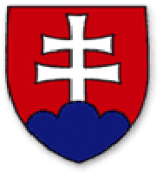 opatrenie:opatrenie:opatrenie:opatrenie:opatrenie:opatrenie:4 – Investície do hmotného majetku4 – Investície do hmotného majetku4 – Investície do hmotného majetku4 – Investície do hmotného majetku4 – Investície do hmotného majetku4 – Investície do hmotného majetku4 – Investície do hmotného majetku4 – Investície do hmotného majetku4 – Investície do hmotného majetku4 – Investície do hmotného majetku4 – Investície do hmotného majetku4 – Investície do hmotného majetku4 – Investície do hmotného majetkuPodopatrenie:Podopatrenie:Podopatrenie:Podopatrenie:Podopatrenie:Podopatrenie:4.2 – Podpora pre investície na spracovanie/uvádzanie na trh a/alebo vývoj poľnohospodárskych výrobkov4.2 – Podpora pre investície na spracovanie/uvádzanie na trh a/alebo vývoj poľnohospodárskych výrobkov4.2 – Podpora pre investície na spracovanie/uvádzanie na trh a/alebo vývoj poľnohospodárskych výrobkov4.2 – Podpora pre investície na spracovanie/uvádzanie na trh a/alebo vývoj poľnohospodárskych výrobkov4.2 – Podpora pre investície na spracovanie/uvádzanie na trh a/alebo vývoj poľnohospodárskych výrobkov4.2 – Podpora pre investície na spracovanie/uvádzanie na trh a/alebo vývoj poľnohospodárskych výrobkov4.2 – Podpora pre investície na spracovanie/uvádzanie na trh a/alebo vývoj poľnohospodárskych výrobkov4.2 – Podpora pre investície na spracovanie/uvádzanie na trh a/alebo vývoj poľnohospodárskych výrobkov4.2 – Podpora pre investície na spracovanie/uvádzanie na trh a/alebo vývoj poľnohospodárskych výrobkov4.2 – Podpora pre investície na spracovanie/uvádzanie na trh a/alebo vývoj poľnohospodárskych výrobkov4.2 – Podpora pre investície na spracovanie/uvádzanie na trh a/alebo vývoj poľnohospodárskych výrobkov4.2 – Podpora pre investície na spracovanie/uvádzanie na trh a/alebo vývoj poľnohospodárskych výrobkov4.2 – Podpora pre investície na spracovanie/uvádzanie na trh a/alebo vývoj poľnohospodárskych výrobkovOBLASŤ:  OBLASŤ:  OBLASŤ:  OBLASŤ:  OBLASŤ:  OBLASŤ:  2.A – Mliekarenský priemysel a výroba mliečnych výrobkov2.A – Mliekarenský priemysel a výroba mliečnych výrobkov2.A – Mliekarenský priemysel a výroba mliečnych výrobkov2.A – Mliekarenský priemysel a výroba mliečnych výrobkov2.A – Mliekarenský priemysel a výroba mliečnych výrobkov2.A – Mliekarenský priemysel a výroba mliečnych výrobkov2.A – Mliekarenský priemysel a výroba mliečnych výrobkov2.A – Mliekarenský priemysel a výroba mliečnych výrobkov2.A – Mliekarenský priemysel a výroba mliečnych výrobkov2.A – Mliekarenský priemysel a výroba mliečnych výrobkov2.A – Mliekarenský priemysel a výroba mliečnych výrobkov2.A – Mliekarenský priemysel a výroba mliečnych výrobkov2.A – Mliekarenský priemysel a výroba mliečnych výrobkovA. ŽIADATEĽA. ŽIADATEĽA. ŽIADATEĽA. ŽIADATEĽA. ŽIADATEĽA. ŽIADATEĽA. ŽIADATEĽA. ŽIADATEĽA. ŽIADATEĽA. ŽIADATEĽA. ŽIADATEĽA. ŽIADATEĽA. ŽIADATEĽA. ŽIADATEĽA. ŽIADATEĽA. ŽIADATEĽA. ŽIADATEĽA. ŽIADATEĽA. ŽIADATEĽA. ŽIADATEĽA. ŽIADATEĽA. ŽIADATEĽA. ŽIADATEĽA. ŽIADATEĽA. ŽIADATEĽA. ŽIADATEĽA. ŽIADATEĽ1. Informácie o žiadateľovi1. Informácie o žiadateľovi1. Informácie o žiadateľovi1. Informácie o žiadateľovi1. Informácie o žiadateľovi1. Informácie o žiadateľovi1. Informácie o žiadateľovi1. Informácie o žiadateľovi1. Informácie o žiadateľovi1. Informácie o žiadateľovi1. Informácie o žiadateľovi1. Informácie o žiadateľovi1. Informácie o žiadateľovi1. Informácie o žiadateľovi1. Informácie o žiadateľovi1. Informácie o žiadateľovi1. Informácie o žiadateľovi1. Informácie o žiadateľovi1. Informácie o žiadateľovi1. Informácie o žiadateľovi1. Informácie o žiadateľovi1. Informácie o žiadateľovi1. Informácie o žiadateľovi1. Informácie o žiadateľovi1. Informácie o žiadateľovi1. Informácie o žiadateľovi1. Informácie o žiadateľoviObchodné menoObchodné menoObchodné menoObchodné menoObchodné menoPrávna formaPrávna formaPrávna formaPrávna formaPrávna formaSídlo právnickej osoby/Adresa trvalého bydliska fyzickej osobySídlo právnickej osoby/Adresa trvalého bydliska fyzickej osobySídlo právnickej osoby/Adresa trvalého bydliska fyzickej osobySídlo právnickej osoby/Adresa trvalého bydliska fyzickej osobySídlo právnickej osoby/Adresa trvalého bydliska fyzickej osobyObec (mesto)Obec (mesto)Obec (mesto)Obec (mesto)Obec (mesto)Obec (mesto)Sídlo právnickej osoby/Adresa trvalého bydliska fyzickej osobySídlo právnickej osoby/Adresa trvalého bydliska fyzickej osobySídlo právnickej osoby/Adresa trvalého bydliska fyzickej osobySídlo právnickej osoby/Adresa trvalého bydliska fyzickej osobySídlo právnickej osoby/Adresa trvalého bydliska fyzickej osobyUlicaUlicaUlicaUlicaUlicaUlicaČísloČísloČísloČísloSídlo právnickej osoby/Adresa trvalého bydliska fyzickej osobySídlo právnickej osoby/Adresa trvalého bydliska fyzickej osobySídlo právnickej osoby/Adresa trvalého bydliska fyzickej osobySídlo právnickej osoby/Adresa trvalého bydliska fyzickej osobySídlo právnickej osoby/Adresa trvalého bydliska fyzickej osobyPSČPSČPSČPSČPSČPSČIČOIČOIČODIČDIČIČ-DPHIČ-DPHIČ-DPHIČ-DPHPrávnická osoba  Právnická osoba  Právnická osoba  Právnická osoba  Právnická osoba  Právnická osoba  Právnická osoba  Právnická osoba  Právnická osoba  Právnická osoba  Právnická osoba  Právnická osoba  Právnická osoba  Fyzická osoba  Fyzická osoba  Fyzická osoba  Fyzická osoba  Fyzická osoba  Fyzická osoba  Fyzická osoba  Fyzická osoba  Fyzická osoba  Fyzická osoba  Fyzická osoba  Fyzická osoba  Fyzická osoba  Fyzická osoba  Platca DPHPlatca DPHPlatca DPH  áno  áno  áno  áno  nie  nie  nie  nie  nie  nieRodné čísloRodné čísloRodné čísloRodné čísloForma účtovníctvaForma účtovníctvaForma účtovníctvaForma účtovníctvaForma účtovníctvaForma účtovníctvaForma účtovníctva  jednoduché  jednoduché  jednoduché  jednoduché  jednoduché  jednoduché  jednoduché  jednoduché  jednoduché  jednoduché  podvojné  podvojné  podvojné  podvojné  podvojné  podvojné  podvojné  podvojné  podvojné  podvojnéSK NACE SK NACE SK NACE Tel. č.Tel. č.Tel. č.Fax č.Fax č.Fax č.e-maile-maile-mailAdresa na doručovanie písomnostíAdresa na doručovanie písomnostíAdresa na doručovanie písomnostíAdresa na doručovanie písomnostíAdresa na doručovanie písomnostíObec (mesto)Obec (mesto)Obec (mesto)Obec (mesto)Obec (mesto)Obec (mesto)Adresa na doručovanie písomnostíAdresa na doručovanie písomnostíAdresa na doručovanie písomnostíAdresa na doručovanie písomnostíAdresa na doručovanie písomnostíUlicaUlicaUlicaUlicaUlicaUlicaČísloČísloČísloČísloČísloAdresa na doručovanie písomnostíAdresa na doručovanie písomnostíAdresa na doručovanie písomnostíAdresa na doručovanie písomnostíAdresa na doručovanie písomnostíPSČPSČPSČPSČPSČPSČKontaktná osoba pre projektKontaktná osoba pre projektKontaktná osoba pre projektKontaktná osoba pre projektKontaktná osoba pre projektMeno a priezviskoMeno a priezviskoMeno a priezviskoMeno a priezviskoMeno a priezviskoMeno a priezviskoKontaktná osoba pre projektKontaktná osoba pre projektKontaktná osoba pre projektKontaktná osoba pre projektKontaktná osoba pre projektTel. č.Tel. č.Tel. č.Tel. č.Tel. č.Tel. č.Fax č.Fax č.Fax č.Fax č.Kontaktná osoba pre projektKontaktná osoba pre projektKontaktná osoba pre projektKontaktná osoba pre projektKontaktná osoba pre projekte-maile-maile-maile-maile-maile-mail2. Výška žiadaného finančného príspevku SPOLU = 2A+2B+2C+2D+2E2. Výška žiadaného finančného príspevku SPOLU = 2A+2B+2C+2D+2E2. Výška žiadaného finančného príspevku SPOLU = 2A+2B+2C+2D+2E2. Výška žiadaného finančného príspevku SPOLU = 2A+2B+2C+2D+2E2. Výška žiadaného finančného príspevku SPOLU = 2A+2B+2C+2D+2E2. Výška žiadaného finančného príspevku SPOLU = 2A+2B+2C+2D+2E2. Výška žiadaného finančného príspevku SPOLU = 2A+2B+2C+2D+2E2. Výška žiadaného finančného príspevku SPOLU = 2A+2B+2C+2D+2E2. Výška žiadaného finančného príspevku SPOLU = 2A+2B+2C+2D+2E2. Výška žiadaného finančného príspevku SPOLU = 2A+2B+2C+2D+2E2. Výška žiadaného finančného príspevku SPOLU = 2A+2B+2C+2D+2E2. Výška žiadaného finančného príspevku SPOLU = 2A+2B+2C+2D+2E2. Výška žiadaného finančného príspevku SPOLU = 2A+2B+2C+2D+2E2. Výška žiadaného finančného príspevku SPOLU = 2A+2B+2C+2D+2E2. Výška žiadaného finančného príspevku SPOLU = 2A+2B+2C+2D+2E2. Výška žiadaného finančného príspevku SPOLU = 2A+2B+2C+2D+2E2. Výška žiadaného finančného príspevku SPOLU = 2A+2B+2C+2D+2E2. Výška žiadaného finančného príspevku SPOLU = 2A+2B+2C+2D+2E2. Výška žiadaného finančného príspevku SPOLU = 2A+2B+2C+2D+2E2. Výška žiadaného finančného príspevku SPOLU = 2A+2B+2C+2D+2E2. Výška žiadaného finančného príspevku SPOLU = 2A+2B+2C+2D+2E2. Výška žiadaného finančného príspevku SPOLU = 2A+2B+2C+2D+2E2. Výška žiadaného finančného príspevku SPOLU = 2A+2B+2C+2D+2E2. Výška žiadaného finančného príspevku SPOLU = 2A+2B+2C+2D+2E2. Výška žiadaného finančného príspevku SPOLU = 2A+2B+2C+2D+2E2. Výška žiadaného finančného príspevku SPOLU = 2A+2B+2C+2D+2E2. Výška žiadaného finančného príspevku SPOLU = 2A+2B+2C+2D+2EPor. čísloPor. čísloRozdelenie oprávnených výdavkovRozdelenie oprávnených výdavkovRozdelenie oprávnených výdavkovRozdelenie oprávnených výdavkovRozdelenie oprávnených výdavkovRozdelenie oprávnených výdavkovRozdelenie oprávnených výdavkovRozdelenie oprávnených výdavkovRozdelenie oprávnených výdavkovRozdelenie oprávnených výdavkovRozdelenie oprávnených výdavkovRozdelenie oprávnených výdavkovRozdelenie oprávnených výdavkovRozdelenie oprávnených výdavkov% z oprávnených výdavkov% z oprávnených výdavkov% z oprávnených výdavkov% z oprávnených výdavkov% z oprávnených výdavkov% z oprávnených výdavkov% z oprávnených výdavkov% z oprávnených výdavkovRozpočet v EURRozpočet v EURRozpočet v EUR11Oprávnené výdavky (1=1A+1B+1C+1D+1E)Oprávnené výdavky (1=1A+1B+1C+1D+1E)Oprávnené výdavky (1=1A+1B+1C+1D+1E)Oprávnené výdavky (1=1A+1B+1C+1D+1E)Oprávnené výdavky (1=1A+1B+1C+1D+1E)Oprávnené výdavky (1=1A+1B+1C+1D+1E)Oprávnené výdavky (1=1A+1B+1C+1D+1E)Oprávnené výdavky (1=1A+1B+1C+1D+1E)Oprávnené výdavky (1=1A+1B+1C+1D+1E)Oprávnené výdavky (1=1A+1B+1C+1D+1E)Oprávnené výdavky (1=1A+1B+1C+1D+1E)Oprávnené výdavky (1=1A+1B+1C+1D+1E)Oprávnené výdavky (1=1A+1B+1C+1D+1E)Oprávnené výdavky (1=1A+1B+1C+1D+1E)22Obstaranie stavieb (2=2A+2B+2C+2D+2E)Obstaranie stavieb (2=2A+2B+2C+2D+2E)Obstaranie stavieb (2=2A+2B+2C+2D+2E)Obstaranie stavieb (2=2A+2B+2C+2D+2E)Obstaranie stavieb (2=2A+2B+2C+2D+2E)Obstaranie stavieb (2=2A+2B+2C+2D+2E)Obstaranie stavieb (2=2A+2B+2C+2D+2E)Obstaranie stavieb (2=2A+2B+2C+2D+2E)Obstaranie stavieb (2=2A+2B+2C+2D+2E)Obstaranie stavieb (2=2A+2B+2C+2D+2E)Obstaranie stavieb (2=2A+2B+2C+2D+2E)Obstaranie stavieb (2=2A+2B+2C+2D+2E)Obstaranie stavieb (2=2A+2B+2C+2D+2E)Obstaranie stavieb (2=2A+2B+2C+2D+2E)33Obstaranie pozemkov (3=3A+3B+3C+3D+3E)Obstaranie pozemkov (3=3A+3B+3C+3D+3E)Obstaranie pozemkov (3=3A+3B+3C+3D+3E)Obstaranie pozemkov (3=3A+3B+3C+3D+3E)Obstaranie pozemkov (3=3A+3B+3C+3D+3E)Obstaranie pozemkov (3=3A+3B+3C+3D+3E)Obstaranie pozemkov (3=3A+3B+3C+3D+3E)Obstaranie pozemkov (3=3A+3B+3C+3D+3E)Obstaranie pozemkov (3=3A+3B+3C+3D+3E)Obstaranie pozemkov (3=3A+3B+3C+3D+3E)Obstaranie pozemkov (3=3A+3B+3C+3D+3E)Obstaranie pozemkov (3=3A+3B+3C+3D+3E)Obstaranie pozemkov (3=3A+3B+3C+3D+3E)Obstaranie pozemkov (3=3A+3B+3C+3D+3E)44Celkové oprávnené výdavky na projekt (4=4A+4B+4C+4D+4E)Celkové oprávnené výdavky na projekt (4=4A+4B+4C+4D+4E)Celkové oprávnené výdavky na projekt (4=4A+4B+4C+4D+4E)Celkové oprávnené výdavky na projekt (4=4A+4B+4C+4D+4E)Celkové oprávnené výdavky na projekt (4=4A+4B+4C+4D+4E)Celkové oprávnené výdavky na projekt (4=4A+4B+4C+4D+4E)Celkové oprávnené výdavky na projekt (4=4A+4B+4C+4D+4E)Celkové oprávnené výdavky na projekt (4=4A+4B+4C+4D+4E)Celkové oprávnené výdavky na projekt (4=4A+4B+4C+4D+4E)Celkové oprávnené výdavky na projekt (4=4A+4B+4C+4D+4E)Celkové oprávnené výdavky na projekt (4=4A+4B+4C+4D+4E)Celkové oprávnené výdavky na projekt (4=4A+4B+4C+4D+4E)Celkové oprávnené výdavky na projekt (4=4A+4B+4C+4D+4E)Celkové oprávnené výdavky na projekt (4=4A+4B+4C+4D+4E)10010010010010010010010055Požadovaná výška finančného príspevku (5=5A+5B+5C+5D+5E)Požadovaná výška finančného príspevku (5=5A+5B+5C+5D+5E)Požadovaná výška finančného príspevku (5=5A+5B+5C+5D+5E)Požadovaná výška finančného príspevku (5=5A+5B+5C+5D+5E)Požadovaná výška finančného príspevku (5=5A+5B+5C+5D+5E)Požadovaná výška finančného príspevku (5=5A+5B+5C+5D+5E)Požadovaná výška finančného príspevku (5=5A+5B+5C+5D+5E)Požadovaná výška finančného príspevku (5=5A+5B+5C+5D+5E)Požadovaná výška finančného príspevku (5=5A+5B+5C+5D+5E)Požadovaná výška finančného príspevku (5=5A+5B+5C+5D+5E)Požadovaná výška finančného príspevku (5=5A+5B+5C+5D+5E)Požadovaná výška finančného príspevku (5=5A+5B+5C+5D+5E)Požadovaná výška finančného príspevku (5=5A+5B+5C+5D+5E)Požadovaná výška finančného príspevku (5=5A+5B+5C+5D+5E)xxxxxxxx66Vlastné zdroje (6=6A+6B+6C+6D+6E)Vlastné zdroje (6=6A+6B+6C+6D+6E)Vlastné zdroje (6=6A+6B+6C+6D+6E)Vlastné zdroje (6=6A+6B+6C+6D+6E)Vlastné zdroje (6=6A+6B+6C+6D+6E)Vlastné zdroje (6=6A+6B+6C+6D+6E)Vlastné zdroje (6=6A+6B+6C+6D+6E)Vlastné zdroje (6=6A+6B+6C+6D+6E)Vlastné zdroje (6=6A+6B+6C+6D+6E)Vlastné zdroje (6=6A+6B+6C+6D+6E)Vlastné zdroje (6=6A+6B+6C+6D+6E)Vlastné zdroje (6=6A+6B+6C+6D+6E)Vlastné zdroje (6=6A+6B+6C+6D+6E)Vlastné zdroje (6=6A+6B+6C+6D+6E)xxxxxxxx77Ostatné výdavky na projekt nezahrnuté v bodoch 1, 2 a 3 (neoprávnené výdavky) (7=7A+7B+7C+7D+7E)Ostatné výdavky na projekt nezahrnuté v bodoch 1, 2 a 3 (neoprávnené výdavky) (7=7A+7B+7C+7D+7E)Ostatné výdavky na projekt nezahrnuté v bodoch 1, 2 a 3 (neoprávnené výdavky) (7=7A+7B+7C+7D+7E)Ostatné výdavky na projekt nezahrnuté v bodoch 1, 2 a 3 (neoprávnené výdavky) (7=7A+7B+7C+7D+7E)Ostatné výdavky na projekt nezahrnuté v bodoch 1, 2 a 3 (neoprávnené výdavky) (7=7A+7B+7C+7D+7E)Ostatné výdavky na projekt nezahrnuté v bodoch 1, 2 a 3 (neoprávnené výdavky) (7=7A+7B+7C+7D+7E)Ostatné výdavky na projekt nezahrnuté v bodoch 1, 2 a 3 (neoprávnené výdavky) (7=7A+7B+7C+7D+7E)Ostatné výdavky na projekt nezahrnuté v bodoch 1, 2 a 3 (neoprávnené výdavky) (7=7A+7B+7C+7D+7E)Ostatné výdavky na projekt nezahrnuté v bodoch 1, 2 a 3 (neoprávnené výdavky) (7=7A+7B+7C+7D+7E)Ostatné výdavky na projekt nezahrnuté v bodoch 1, 2 a 3 (neoprávnené výdavky) (7=7A+7B+7C+7D+7E)Ostatné výdavky na projekt nezahrnuté v bodoch 1, 2 a 3 (neoprávnené výdavky) (7=7A+7B+7C+7D+7E)Ostatné výdavky na projekt nezahrnuté v bodoch 1, 2 a 3 (neoprávnené výdavky) (7=7A+7B+7C+7D+7E)Ostatné výdavky na projekt nezahrnuté v bodoch 1, 2 a 3 (neoprávnené výdavky) (7=7A+7B+7C+7D+7E)Ostatné výdavky na projekt nezahrnuté v bodoch 1, 2 a 3 (neoprávnené výdavky) (7=7A+7B+7C+7D+7E)xxxxxxxx88Celkový objem výdavkov na projekt (8=8A+8B+8C+8D+8E)Celkový objem výdavkov na projekt (8=8A+8B+8C+8D+8E)Celkový objem výdavkov na projekt (8=8A+8B+8C+8D+8E)Celkový objem výdavkov na projekt (8=8A+8B+8C+8D+8E)Celkový objem výdavkov na projekt (8=8A+8B+8C+8D+8E)Celkový objem výdavkov na projekt (8=8A+8B+8C+8D+8E)Celkový objem výdavkov na projekt (8=8A+8B+8C+8D+8E)Celkový objem výdavkov na projekt (8=8A+8B+8C+8D+8E)Celkový objem výdavkov na projekt (8=8A+8B+8C+8D+8E)Celkový objem výdavkov na projekt (8=8A+8B+8C+8D+8E)Celkový objem výdavkov na projekt (8=8A+8B+8C+8D+8E)Celkový objem výdavkov na projekt (8=8A+8B+8C+8D+8E)Celkový objem výdavkov na projekt (8=8A+8B+8C+8D+8E)Celkový objem výdavkov na projekt (8=8A+8B+8C+8D+8E)xxxxxxxx2A. Výška žiadaného finančného príspevku - VÝSTUP V RÁMCI PRÍLOHY  I. ZFEU MENEJ ROZVINUTÉ REGIÓNY2A. Výška žiadaného finančného príspevku - VÝSTUP V RÁMCI PRÍLOHY  I. ZFEU MENEJ ROZVINUTÉ REGIÓNY2A. Výška žiadaného finančného príspevku - VÝSTUP V RÁMCI PRÍLOHY  I. ZFEU MENEJ ROZVINUTÉ REGIÓNY2A. Výška žiadaného finančného príspevku - VÝSTUP V RÁMCI PRÍLOHY  I. ZFEU MENEJ ROZVINUTÉ REGIÓNY2A. Výška žiadaného finančného príspevku - VÝSTUP V RÁMCI PRÍLOHY  I. ZFEU MENEJ ROZVINUTÉ REGIÓNY2A. Výška žiadaného finančného príspevku - VÝSTUP V RÁMCI PRÍLOHY  I. ZFEU MENEJ ROZVINUTÉ REGIÓNY2A. Výška žiadaného finančného príspevku - VÝSTUP V RÁMCI PRÍLOHY  I. ZFEU MENEJ ROZVINUTÉ REGIÓNY2A. Výška žiadaného finančného príspevku - VÝSTUP V RÁMCI PRÍLOHY  I. ZFEU MENEJ ROZVINUTÉ REGIÓNY2A. Výška žiadaného finančného príspevku - VÝSTUP V RÁMCI PRÍLOHY  I. ZFEU MENEJ ROZVINUTÉ REGIÓNY2A. Výška žiadaného finančného príspevku - VÝSTUP V RÁMCI PRÍLOHY  I. ZFEU MENEJ ROZVINUTÉ REGIÓNY2A. Výška žiadaného finančného príspevku - VÝSTUP V RÁMCI PRÍLOHY  I. ZFEU MENEJ ROZVINUTÉ REGIÓNY2A. Výška žiadaného finančného príspevku - VÝSTUP V RÁMCI PRÍLOHY  I. ZFEU MENEJ ROZVINUTÉ REGIÓNY2A. Výška žiadaného finančného príspevku - VÝSTUP V RÁMCI PRÍLOHY  I. ZFEU MENEJ ROZVINUTÉ REGIÓNY2A. Výška žiadaného finančného príspevku - VÝSTUP V RÁMCI PRÍLOHY  I. ZFEU MENEJ ROZVINUTÉ REGIÓNY2A. Výška žiadaného finančného príspevku - VÝSTUP V RÁMCI PRÍLOHY  I. ZFEU MENEJ ROZVINUTÉ REGIÓNY2A. Výška žiadaného finančného príspevku - VÝSTUP V RÁMCI PRÍLOHY  I. ZFEU MENEJ ROZVINUTÉ REGIÓNY2A. Výška žiadaného finančného príspevku - VÝSTUP V RÁMCI PRÍLOHY  I. ZFEU MENEJ ROZVINUTÉ REGIÓNY2A. Výška žiadaného finančného príspevku - VÝSTUP V RÁMCI PRÍLOHY  I. ZFEU MENEJ ROZVINUTÉ REGIÓNY2A. Výška žiadaného finančného príspevku - VÝSTUP V RÁMCI PRÍLOHY  I. ZFEU MENEJ ROZVINUTÉ REGIÓNY2A. Výška žiadaného finančného príspevku - VÝSTUP V RÁMCI PRÍLOHY  I. ZFEU MENEJ ROZVINUTÉ REGIÓNY2A. Výška žiadaného finančného príspevku - VÝSTUP V RÁMCI PRÍLOHY  I. ZFEU MENEJ ROZVINUTÉ REGIÓNY2A. Výška žiadaného finančného príspevku - VÝSTUP V RÁMCI PRÍLOHY  I. ZFEU MENEJ ROZVINUTÉ REGIÓNY2A. Výška žiadaného finančného príspevku - VÝSTUP V RÁMCI PRÍLOHY  I. ZFEU MENEJ ROZVINUTÉ REGIÓNY2A. Výška žiadaného finančného príspevku - VÝSTUP V RÁMCI PRÍLOHY  I. ZFEU MENEJ ROZVINUTÉ REGIÓNY2A. Výška žiadaného finančného príspevku - VÝSTUP V RÁMCI PRÍLOHY  I. ZFEU MENEJ ROZVINUTÉ REGIÓNY2A. Výška žiadaného finančného príspevku - VÝSTUP V RÁMCI PRÍLOHY  I. ZFEU MENEJ ROZVINUTÉ REGIÓNY2A. Výška žiadaného finančného príspevku - VÝSTUP V RÁMCI PRÍLOHY  I. ZFEU MENEJ ROZVINUTÉ REGIÓNY1A1AOprávnené výdavky  Oprávnené výdavky  Oprávnené výdavky  Oprávnené výdavky  Oprávnené výdavky  Oprávnené výdavky  Oprávnené výdavky  Oprávnené výdavky  Oprávnené výdavky  Oprávnené výdavky  Oprávnené výdavky  Oprávnené výdavky  Oprávnené výdavky  Oprávnené výdavky  2A2AObstaranie staviebObstaranie staviebObstaranie staviebObstaranie staviebObstaranie staviebObstaranie staviebObstaranie staviebObstaranie staviebObstaranie staviebObstaranie staviebObstaranie staviebObstaranie staviebObstaranie staviebObstaranie stavieb3A3AObstaranie pozemkov Obstaranie pozemkov Obstaranie pozemkov Obstaranie pozemkov Obstaranie pozemkov Obstaranie pozemkov Obstaranie pozemkov Obstaranie pozemkov Obstaranie pozemkov Obstaranie pozemkov Obstaranie pozemkov Obstaranie pozemkov Obstaranie pozemkov Obstaranie pozemkov 4A4ACelkové oprávnené výdavky na projekt (4A=1A+2A+3A)Celkové oprávnené výdavky na projekt (4A=1A+2A+3A)Celkové oprávnené výdavky na projekt (4A=1A+2A+3A)Celkové oprávnené výdavky na projekt (4A=1A+2A+3A)Celkové oprávnené výdavky na projekt (4A=1A+2A+3A)Celkové oprávnené výdavky na projekt (4A=1A+2A+3A)Celkové oprávnené výdavky na projekt (4A=1A+2A+3A)Celkové oprávnené výdavky na projekt (4A=1A+2A+3A)Celkové oprávnené výdavky na projekt (4A=1A+2A+3A)Celkové oprávnené výdavky na projekt (4A=1A+2A+3A)Celkové oprávnené výdavky na projekt (4A=1A+2A+3A)Celkové oprávnené výdavky na projekt (4A=1A+2A+3A)Celkové oprávnené výdavky na projekt (4A=1A+2A+3A)Celkové oprávnené výdavky na projekt (4A=1A+2A+3A)1001001001001001001001005A5APožadovaná výška finančného príspevkuPožadovaná výška finančného príspevkuPožadovaná výška finančného príspevkuPožadovaná výška finančného príspevkuPožadovaná výška finančného príspevkuPožadovaná výška finančného príspevkuPožadovaná výška finančného príspevkuPožadovaná výška finančného príspevkuPožadovaná výška finančného príspevkuPožadovaná výška finančného príspevkuPožadovaná výška finančného príspevkuPožadovaná výška finančného príspevkuPožadovaná výška finančného príspevkuPožadovaná výška finančného príspevku6A6AVlastné zdroje (6A=4A-5a)Vlastné zdroje (6A=4A-5a)Vlastné zdroje (6A=4A-5a)Vlastné zdroje (6A=4A-5a)Vlastné zdroje (6A=4A-5a)Vlastné zdroje (6A=4A-5a)Vlastné zdroje (6A=4A-5a)Vlastné zdroje (6A=4A-5a)Vlastné zdroje (6A=4A-5a)Vlastné zdroje (6A=4A-5a)Vlastné zdroje (6A=4A-5a)Vlastné zdroje (6A=4A-5a)Vlastné zdroje (6A=4A-5a)Vlastné zdroje (6A=4A-5a)7A7AOstatné výdavky na projekt nezahrnuté v bodoch 1A, 2A a 3A (neoprávnené výdavky)Ostatné výdavky na projekt nezahrnuté v bodoch 1A, 2A a 3A (neoprávnené výdavky)Ostatné výdavky na projekt nezahrnuté v bodoch 1A, 2A a 3A (neoprávnené výdavky)Ostatné výdavky na projekt nezahrnuté v bodoch 1A, 2A a 3A (neoprávnené výdavky)Ostatné výdavky na projekt nezahrnuté v bodoch 1A, 2A a 3A (neoprávnené výdavky)Ostatné výdavky na projekt nezahrnuté v bodoch 1A, 2A a 3A (neoprávnené výdavky)Ostatné výdavky na projekt nezahrnuté v bodoch 1A, 2A a 3A (neoprávnené výdavky)Ostatné výdavky na projekt nezahrnuté v bodoch 1A, 2A a 3A (neoprávnené výdavky)Ostatné výdavky na projekt nezahrnuté v bodoch 1A, 2A a 3A (neoprávnené výdavky)Ostatné výdavky na projekt nezahrnuté v bodoch 1A, 2A a 3A (neoprávnené výdavky)Ostatné výdavky na projekt nezahrnuté v bodoch 1A, 2A a 3A (neoprávnené výdavky)Ostatné výdavky na projekt nezahrnuté v bodoch 1A, 2A a 3A (neoprávnené výdavky)Ostatné výdavky na projekt nezahrnuté v bodoch 1A, 2A a 3A (neoprávnené výdavky)Ostatné výdavky na projekt nezahrnuté v bodoch 1A, 2A a 3A (neoprávnené výdavky)xxxxxxxx8A8ACelkový objem výdavkov na projekt (8A=4A+7A)Celkový objem výdavkov na projekt (8A=4A+7A)Celkový objem výdavkov na projekt (8A=4A+7A)Celkový objem výdavkov na projekt (8A=4A+7A)Celkový objem výdavkov na projekt (8A=4A+7A)Celkový objem výdavkov na projekt (8A=4A+7A)Celkový objem výdavkov na projekt (8A=4A+7A)Celkový objem výdavkov na projekt (8A=4A+7A)Celkový objem výdavkov na projekt (8A=4A+7A)Celkový objem výdavkov na projekt (8A=4A+7A)Celkový objem výdavkov na projekt (8A=4A+7A)Celkový objem výdavkov na projekt (8A=4A+7A)Celkový objem výdavkov na projekt (8A=4A+7A)Celkový objem výdavkov na projekt (8A=4A+7A)xxxxxxxx2B. Výška žiadaného finančného príspevku - VÝSTUP V RÁMCI PRÍLOHY  I. ZFEU OSTATNÉ REGIÓNY2B. Výška žiadaného finančného príspevku - VÝSTUP V RÁMCI PRÍLOHY  I. ZFEU OSTATNÉ REGIÓNY2B. Výška žiadaného finančného príspevku - VÝSTUP V RÁMCI PRÍLOHY  I. ZFEU OSTATNÉ REGIÓNY2B. Výška žiadaného finančného príspevku - VÝSTUP V RÁMCI PRÍLOHY  I. ZFEU OSTATNÉ REGIÓNY2B. Výška žiadaného finančného príspevku - VÝSTUP V RÁMCI PRÍLOHY  I. ZFEU OSTATNÉ REGIÓNY2B. Výška žiadaného finančného príspevku - VÝSTUP V RÁMCI PRÍLOHY  I. ZFEU OSTATNÉ REGIÓNY2B. Výška žiadaného finančného príspevku - VÝSTUP V RÁMCI PRÍLOHY  I. ZFEU OSTATNÉ REGIÓNY2B. Výška žiadaného finančného príspevku - VÝSTUP V RÁMCI PRÍLOHY  I. ZFEU OSTATNÉ REGIÓNY2B. Výška žiadaného finančného príspevku - VÝSTUP V RÁMCI PRÍLOHY  I. ZFEU OSTATNÉ REGIÓNY2B. Výška žiadaného finančného príspevku - VÝSTUP V RÁMCI PRÍLOHY  I. ZFEU OSTATNÉ REGIÓNY2B. Výška žiadaného finančného príspevku - VÝSTUP V RÁMCI PRÍLOHY  I. ZFEU OSTATNÉ REGIÓNY2B. Výška žiadaného finančného príspevku - VÝSTUP V RÁMCI PRÍLOHY  I. ZFEU OSTATNÉ REGIÓNY2B. Výška žiadaného finančného príspevku - VÝSTUP V RÁMCI PRÍLOHY  I. ZFEU OSTATNÉ REGIÓNY2B. Výška žiadaného finančného príspevku - VÝSTUP V RÁMCI PRÍLOHY  I. ZFEU OSTATNÉ REGIÓNY2B. Výška žiadaného finančného príspevku - VÝSTUP V RÁMCI PRÍLOHY  I. ZFEU OSTATNÉ REGIÓNY2B. Výška žiadaného finančného príspevku - VÝSTUP V RÁMCI PRÍLOHY  I. ZFEU OSTATNÉ REGIÓNY2B. Výška žiadaného finančného príspevku - VÝSTUP V RÁMCI PRÍLOHY  I. ZFEU OSTATNÉ REGIÓNY2B. Výška žiadaného finančného príspevku - VÝSTUP V RÁMCI PRÍLOHY  I. ZFEU OSTATNÉ REGIÓNY2B. Výška žiadaného finančného príspevku - VÝSTUP V RÁMCI PRÍLOHY  I. ZFEU OSTATNÉ REGIÓNY2B. Výška žiadaného finančného príspevku - VÝSTUP V RÁMCI PRÍLOHY  I. ZFEU OSTATNÉ REGIÓNY2B. Výška žiadaného finančného príspevku - VÝSTUP V RÁMCI PRÍLOHY  I. ZFEU OSTATNÉ REGIÓNY2B. Výška žiadaného finančného príspevku - VÝSTUP V RÁMCI PRÍLOHY  I. ZFEU OSTATNÉ REGIÓNY2B. Výška žiadaného finančného príspevku - VÝSTUP V RÁMCI PRÍLOHY  I. ZFEU OSTATNÉ REGIÓNY2B. Výška žiadaného finančného príspevku - VÝSTUP V RÁMCI PRÍLOHY  I. ZFEU OSTATNÉ REGIÓNY2B. Výška žiadaného finančného príspevku - VÝSTUP V RÁMCI PRÍLOHY  I. ZFEU OSTATNÉ REGIÓNY2B. Výška žiadaného finančného príspevku - VÝSTUP V RÁMCI PRÍLOHY  I. ZFEU OSTATNÉ REGIÓNY2B. Výška žiadaného finančného príspevku - VÝSTUP V RÁMCI PRÍLOHY  I. ZFEU OSTATNÉ REGIÓNY1B1BOprávnené výdavky  Oprávnené výdavky  Oprávnené výdavky  Oprávnené výdavky  Oprávnené výdavky  Oprávnené výdavky  Oprávnené výdavky  Oprávnené výdavky  Oprávnené výdavky  Oprávnené výdavky  Oprávnené výdavky  Oprávnené výdavky  Oprávnené výdavky  Oprávnené výdavky  2B2BObstaranie staviebObstaranie staviebObstaranie staviebObstaranie staviebObstaranie staviebObstaranie staviebObstaranie staviebObstaranie staviebObstaranie staviebObstaranie staviebObstaranie staviebObstaranie staviebObstaranie staviebObstaranie stavieb3B3BObstaranie pozemkov Obstaranie pozemkov Obstaranie pozemkov Obstaranie pozemkov Obstaranie pozemkov Obstaranie pozemkov Obstaranie pozemkov Obstaranie pozemkov Obstaranie pozemkov Obstaranie pozemkov Obstaranie pozemkov Obstaranie pozemkov Obstaranie pozemkov Obstaranie pozemkov 4B4BCelkové oprávnené výdavky na projekt (4B=1B+2B+3B)Celkové oprávnené výdavky na projekt (4B=1B+2B+3B)Celkové oprávnené výdavky na projekt (4B=1B+2B+3B)Celkové oprávnené výdavky na projekt (4B=1B+2B+3B)Celkové oprávnené výdavky na projekt (4B=1B+2B+3B)Celkové oprávnené výdavky na projekt (4B=1B+2B+3B)Celkové oprávnené výdavky na projekt (4B=1B+2B+3B)Celkové oprávnené výdavky na projekt (4B=1B+2B+3B)Celkové oprávnené výdavky na projekt (4B=1B+2B+3B)Celkové oprávnené výdavky na projekt (4B=1B+2B+3B)Celkové oprávnené výdavky na projekt (4B=1B+2B+3B)Celkové oprávnené výdavky na projekt (4B=1B+2B+3B)Celkové oprávnené výdavky na projekt (4B=1B+2B+3B)Celkové oprávnené výdavky na projekt (4B=1B+2B+3B)1001001001001001001001005B5BPožadovaná výška finančného príspevkuPožadovaná výška finančného príspevkuPožadovaná výška finančného príspevkuPožadovaná výška finančného príspevkuPožadovaná výška finančného príspevkuPožadovaná výška finančného príspevkuPožadovaná výška finančného príspevkuPožadovaná výška finančného príspevkuPožadovaná výška finančného príspevkuPožadovaná výška finančného príspevkuPožadovaná výška finančného príspevkuPožadovaná výška finančného príspevkuPožadovaná výška finančného príspevkuPožadovaná výška finančného príspevku6B6BVlastné zdroje (6B=4B-5B)Vlastné zdroje (6B=4B-5B)Vlastné zdroje (6B=4B-5B)Vlastné zdroje (6B=4B-5B)Vlastné zdroje (6B=4B-5B)Vlastné zdroje (6B=4B-5B)Vlastné zdroje (6B=4B-5B)Vlastné zdroje (6B=4B-5B)Vlastné zdroje (6B=4B-5B)Vlastné zdroje (6B=4B-5B)Vlastné zdroje (6B=4B-5B)Vlastné zdroje (6B=4B-5B)Vlastné zdroje (6B=4B-5B)Vlastné zdroje (6B=4B-5B)7B7BOstatné výdavky na projekt nezahrnuté v bodoch 1B, 2B a 3B (neoprávnené výdavky)Ostatné výdavky na projekt nezahrnuté v bodoch 1B, 2B a 3B (neoprávnené výdavky)Ostatné výdavky na projekt nezahrnuté v bodoch 1B, 2B a 3B (neoprávnené výdavky)Ostatné výdavky na projekt nezahrnuté v bodoch 1B, 2B a 3B (neoprávnené výdavky)Ostatné výdavky na projekt nezahrnuté v bodoch 1B, 2B a 3B (neoprávnené výdavky)Ostatné výdavky na projekt nezahrnuté v bodoch 1B, 2B a 3B (neoprávnené výdavky)Ostatné výdavky na projekt nezahrnuté v bodoch 1B, 2B a 3B (neoprávnené výdavky)Ostatné výdavky na projekt nezahrnuté v bodoch 1B, 2B a 3B (neoprávnené výdavky)Ostatné výdavky na projekt nezahrnuté v bodoch 1B, 2B a 3B (neoprávnené výdavky)Ostatné výdavky na projekt nezahrnuté v bodoch 1B, 2B a 3B (neoprávnené výdavky)Ostatné výdavky na projekt nezahrnuté v bodoch 1B, 2B a 3B (neoprávnené výdavky)Ostatné výdavky na projekt nezahrnuté v bodoch 1B, 2B a 3B (neoprávnené výdavky)Ostatné výdavky na projekt nezahrnuté v bodoch 1B, 2B a 3B (neoprávnené výdavky)Ostatné výdavky na projekt nezahrnuté v bodoch 1B, 2B a 3B (neoprávnené výdavky)xxxxxxxx8B8BCelkový objem výdavkov na projekt (8B=4B+7B)Celkový objem výdavkov na projekt (8B=4B+7B)Celkový objem výdavkov na projekt (8B=4B+7B)Celkový objem výdavkov na projekt (8B=4B+7B)Celkový objem výdavkov na projekt (8B=4B+7B)Celkový objem výdavkov na projekt (8B=4B+7B)Celkový objem výdavkov na projekt (8B=4B+7B)Celkový objem výdavkov na projekt (8B=4B+7B)Celkový objem výdavkov na projekt (8B=4B+7B)Celkový objem výdavkov na projekt (8B=4B+7B)Celkový objem výdavkov na projekt (8B=4B+7B)Celkový objem výdavkov na projekt (8B=4B+7B)Celkový objem výdavkov na projekt (8B=4B+7B)Celkový objem výdavkov na projekt (8B=4B+7B)xxxxxxxx2C. Výška žiadaného finančného príspevku - VÝSTUP MIMO PRÍLOHY I. ZFEU - PO, KE, BB, ZA kraj2C. Výška žiadaného finančného príspevku - VÝSTUP MIMO PRÍLOHY I. ZFEU - PO, KE, BB, ZA kraj2C. Výška žiadaného finančného príspevku - VÝSTUP MIMO PRÍLOHY I. ZFEU - PO, KE, BB, ZA kraj2C. Výška žiadaného finančného príspevku - VÝSTUP MIMO PRÍLOHY I. ZFEU - PO, KE, BB, ZA kraj2C. Výška žiadaného finančného príspevku - VÝSTUP MIMO PRÍLOHY I. ZFEU - PO, KE, BB, ZA kraj2C. Výška žiadaného finančného príspevku - VÝSTUP MIMO PRÍLOHY I. ZFEU - PO, KE, BB, ZA kraj2C. Výška žiadaného finančného príspevku - VÝSTUP MIMO PRÍLOHY I. ZFEU - PO, KE, BB, ZA kraj2C. Výška žiadaného finančného príspevku - VÝSTUP MIMO PRÍLOHY I. ZFEU - PO, KE, BB, ZA kraj2C. Výška žiadaného finančného príspevku - VÝSTUP MIMO PRÍLOHY I. ZFEU - PO, KE, BB, ZA kraj2C. Výška žiadaného finančného príspevku - VÝSTUP MIMO PRÍLOHY I. ZFEU - PO, KE, BB, ZA kraj2C. Výška žiadaného finančného príspevku - VÝSTUP MIMO PRÍLOHY I. ZFEU - PO, KE, BB, ZA kraj2C. Výška žiadaného finančného príspevku - VÝSTUP MIMO PRÍLOHY I. ZFEU - PO, KE, BB, ZA kraj2C. Výška žiadaného finančného príspevku - VÝSTUP MIMO PRÍLOHY I. ZFEU - PO, KE, BB, ZA kraj2C. Výška žiadaného finančného príspevku - VÝSTUP MIMO PRÍLOHY I. ZFEU - PO, KE, BB, ZA kraj2C. Výška žiadaného finančného príspevku - VÝSTUP MIMO PRÍLOHY I. ZFEU - PO, KE, BB, ZA kraj2C. Výška žiadaného finančného príspevku - VÝSTUP MIMO PRÍLOHY I. ZFEU - PO, KE, BB, ZA kraj2C. Výška žiadaného finančného príspevku - VÝSTUP MIMO PRÍLOHY I. ZFEU - PO, KE, BB, ZA kraj2C. Výška žiadaného finančného príspevku - VÝSTUP MIMO PRÍLOHY I. ZFEU - PO, KE, BB, ZA kraj2C. Výška žiadaného finančného príspevku - VÝSTUP MIMO PRÍLOHY I. ZFEU - PO, KE, BB, ZA kraj2C. Výška žiadaného finančného príspevku - VÝSTUP MIMO PRÍLOHY I. ZFEU - PO, KE, BB, ZA kraj2C. Výška žiadaného finančného príspevku - VÝSTUP MIMO PRÍLOHY I. ZFEU - PO, KE, BB, ZA kraj2C. Výška žiadaného finančného príspevku - VÝSTUP MIMO PRÍLOHY I. ZFEU - PO, KE, BB, ZA kraj2C. Výška žiadaného finančného príspevku - VÝSTUP MIMO PRÍLOHY I. ZFEU - PO, KE, BB, ZA kraj2C. Výška žiadaného finančného príspevku - VÝSTUP MIMO PRÍLOHY I. ZFEU - PO, KE, BB, ZA kraj2C. Výška žiadaného finančného príspevku - VÝSTUP MIMO PRÍLOHY I. ZFEU - PO, KE, BB, ZA kraj2C. Výška žiadaného finančného príspevku - VÝSTUP MIMO PRÍLOHY I. ZFEU - PO, KE, BB, ZA kraj2C. Výška žiadaného finančného príspevku - VÝSTUP MIMO PRÍLOHY I. ZFEU - PO, KE, BB, ZA kraj1C1COprávnené výdavky  Oprávnené výdavky  Oprávnené výdavky  Oprávnené výdavky  Oprávnené výdavky  Oprávnené výdavky  Oprávnené výdavky  Oprávnené výdavky  Oprávnené výdavky  Oprávnené výdavky  Oprávnené výdavky  Oprávnené výdavky  Oprávnené výdavky  Oprávnené výdavky  2C2CObstaranie staviebObstaranie staviebObstaranie staviebObstaranie staviebObstaranie staviebObstaranie staviebObstaranie staviebObstaranie staviebObstaranie staviebObstaranie staviebObstaranie staviebObstaranie staviebObstaranie staviebObstaranie stavieb3C3CObstaranie pozemkov Obstaranie pozemkov Obstaranie pozemkov Obstaranie pozemkov Obstaranie pozemkov Obstaranie pozemkov Obstaranie pozemkov Obstaranie pozemkov Obstaranie pozemkov Obstaranie pozemkov Obstaranie pozemkov Obstaranie pozemkov Obstaranie pozemkov Obstaranie pozemkov 4C4CCelkové oprávnené výdavky na projekt (4C=1C+2C+3C)Celkové oprávnené výdavky na projekt (4C=1C+2C+3C)Celkové oprávnené výdavky na projekt (4C=1C+2C+3C)Celkové oprávnené výdavky na projekt (4C=1C+2C+3C)Celkové oprávnené výdavky na projekt (4C=1C+2C+3C)Celkové oprávnené výdavky na projekt (4C=1C+2C+3C)Celkové oprávnené výdavky na projekt (4C=1C+2C+3C)Celkové oprávnené výdavky na projekt (4C=1C+2C+3C)Celkové oprávnené výdavky na projekt (4C=1C+2C+3C)Celkové oprávnené výdavky na projekt (4C=1C+2C+3C)Celkové oprávnené výdavky na projekt (4C=1C+2C+3C)Celkové oprávnené výdavky na projekt (4C=1C+2C+3C)Celkové oprávnené výdavky na projekt (4C=1C+2C+3C)Celkové oprávnené výdavky na projekt (4C=1C+2C+3C)1001001001001001001001005C5CPožadovaná výška finančného príspevkuPožadovaná výška finančného príspevkuPožadovaná výška finančného príspevkuPožadovaná výška finančného príspevkuPožadovaná výška finančného príspevkuPožadovaná výška finančného príspevkuPožadovaná výška finančného príspevkuPožadovaná výška finančného príspevkuPožadovaná výška finančného príspevkuPožadovaná výška finančného príspevkuPožadovaná výška finančného príspevkuPožadovaná výška finančného príspevkuPožadovaná výška finančného príspevkuPožadovaná výška finančného príspevku6C6CVlastné zdroje (6C=4C-5C)Vlastné zdroje (6C=4C-5C)Vlastné zdroje (6C=4C-5C)Vlastné zdroje (6C=4C-5C)Vlastné zdroje (6C=4C-5C)Vlastné zdroje (6C=4C-5C)Vlastné zdroje (6C=4C-5C)Vlastné zdroje (6C=4C-5C)Vlastné zdroje (6C=4C-5C)Vlastné zdroje (6C=4C-5C)Vlastné zdroje (6C=4C-5C)Vlastné zdroje (6C=4C-5C)Vlastné zdroje (6C=4C-5C)Vlastné zdroje (6C=4C-5C)7C7COstatné výdavky na projekt nezahrnuté v bodoch 1C, 2C a 3C (neoprávnené výdavky)Ostatné výdavky na projekt nezahrnuté v bodoch 1C, 2C a 3C (neoprávnené výdavky)Ostatné výdavky na projekt nezahrnuté v bodoch 1C, 2C a 3C (neoprávnené výdavky)Ostatné výdavky na projekt nezahrnuté v bodoch 1C, 2C a 3C (neoprávnené výdavky)Ostatné výdavky na projekt nezahrnuté v bodoch 1C, 2C a 3C (neoprávnené výdavky)Ostatné výdavky na projekt nezahrnuté v bodoch 1C, 2C a 3C (neoprávnené výdavky)Ostatné výdavky na projekt nezahrnuté v bodoch 1C, 2C a 3C (neoprávnené výdavky)Ostatné výdavky na projekt nezahrnuté v bodoch 1C, 2C a 3C (neoprávnené výdavky)Ostatné výdavky na projekt nezahrnuté v bodoch 1C, 2C a 3C (neoprávnené výdavky)Ostatné výdavky na projekt nezahrnuté v bodoch 1C, 2C a 3C (neoprávnené výdavky)Ostatné výdavky na projekt nezahrnuté v bodoch 1C, 2C a 3C (neoprávnené výdavky)Ostatné výdavky na projekt nezahrnuté v bodoch 1C, 2C a 3C (neoprávnené výdavky)Ostatné výdavky na projekt nezahrnuté v bodoch 1C, 2C a 3C (neoprávnené výdavky)Ostatné výdavky na projekt nezahrnuté v bodoch 1C, 2C a 3C (neoprávnené výdavky)xxxxxxxx8C8CCelkový objem výdavkov na projekt (8C=4C+7C)Celkový objem výdavkov na projekt (8C=4C+7C)Celkový objem výdavkov na projekt (8C=4C+7C)Celkový objem výdavkov na projekt (8C=4C+7C)Celkový objem výdavkov na projekt (8C=4C+7C)Celkový objem výdavkov na projekt (8C=4C+7C)Celkový objem výdavkov na projekt (8C=4C+7C)Celkový objem výdavkov na projekt (8C=4C+7C)Celkový objem výdavkov na projekt (8C=4C+7C)Celkový objem výdavkov na projekt (8C=4C+7C)Celkový objem výdavkov na projekt (8C=4C+7C)Celkový objem výdavkov na projekt (8C=4C+7C)Celkový objem výdavkov na projekt (8C=4C+7C)Celkový objem výdavkov na projekt (8C=4C+7C)xxxxxxxx2D. Výška žiadaného finančného príspevku - VÝSTUP MIMO PRÍLOHY I. ZFEU - TN, NR, TT kraj2D. Výška žiadaného finančného príspevku - VÝSTUP MIMO PRÍLOHY I. ZFEU - TN, NR, TT kraj2D. Výška žiadaného finančného príspevku - VÝSTUP MIMO PRÍLOHY I. ZFEU - TN, NR, TT kraj2D. Výška žiadaného finančného príspevku - VÝSTUP MIMO PRÍLOHY I. ZFEU - TN, NR, TT kraj2D. Výška žiadaného finančného príspevku - VÝSTUP MIMO PRÍLOHY I. ZFEU - TN, NR, TT kraj2D. Výška žiadaného finančného príspevku - VÝSTUP MIMO PRÍLOHY I. ZFEU - TN, NR, TT kraj2D. Výška žiadaného finančného príspevku - VÝSTUP MIMO PRÍLOHY I. ZFEU - TN, NR, TT kraj2D. Výška žiadaného finančného príspevku - VÝSTUP MIMO PRÍLOHY I. ZFEU - TN, NR, TT kraj2D. Výška žiadaného finančného príspevku - VÝSTUP MIMO PRÍLOHY I. ZFEU - TN, NR, TT kraj2D. Výška žiadaného finančného príspevku - VÝSTUP MIMO PRÍLOHY I. ZFEU - TN, NR, TT kraj2D. Výška žiadaného finančného príspevku - VÝSTUP MIMO PRÍLOHY I. ZFEU - TN, NR, TT kraj2D. Výška žiadaného finančného príspevku - VÝSTUP MIMO PRÍLOHY I. ZFEU - TN, NR, TT kraj2D. Výška žiadaného finančného príspevku - VÝSTUP MIMO PRÍLOHY I. ZFEU - TN, NR, TT kraj2D. Výška žiadaného finančného príspevku - VÝSTUP MIMO PRÍLOHY I. ZFEU - TN, NR, TT kraj2D. Výška žiadaného finančného príspevku - VÝSTUP MIMO PRÍLOHY I. ZFEU - TN, NR, TT kraj2D. Výška žiadaného finančného príspevku - VÝSTUP MIMO PRÍLOHY I. ZFEU - TN, NR, TT kraj2D. Výška žiadaného finančného príspevku - VÝSTUP MIMO PRÍLOHY I. ZFEU - TN, NR, TT kraj2D. Výška žiadaného finančného príspevku - VÝSTUP MIMO PRÍLOHY I. ZFEU - TN, NR, TT kraj2D. Výška žiadaného finančného príspevku - VÝSTUP MIMO PRÍLOHY I. ZFEU - TN, NR, TT kraj2D. Výška žiadaného finančného príspevku - VÝSTUP MIMO PRÍLOHY I. ZFEU - TN, NR, TT kraj2D. Výška žiadaného finančného príspevku - VÝSTUP MIMO PRÍLOHY I. ZFEU - TN, NR, TT kraj2D. Výška žiadaného finančného príspevku - VÝSTUP MIMO PRÍLOHY I. ZFEU - TN, NR, TT kraj2D. Výška žiadaného finančného príspevku - VÝSTUP MIMO PRÍLOHY I. ZFEU - TN, NR, TT kraj2D. Výška žiadaného finančného príspevku - VÝSTUP MIMO PRÍLOHY I. ZFEU - TN, NR, TT kraj2D. Výška žiadaného finančného príspevku - VÝSTUP MIMO PRÍLOHY I. ZFEU - TN, NR, TT kraj2D. Výška žiadaného finančného príspevku - VÝSTUP MIMO PRÍLOHY I. ZFEU - TN, NR, TT kraj2D. Výška žiadaného finančného príspevku - VÝSTUP MIMO PRÍLOHY I. ZFEU - TN, NR, TT kraj1D1DOprávnené výdavky  Oprávnené výdavky  Oprávnené výdavky  Oprávnené výdavky  Oprávnené výdavky  Oprávnené výdavky  Oprávnené výdavky  Oprávnené výdavky  Oprávnené výdavky  Oprávnené výdavky  Oprávnené výdavky  Oprávnené výdavky  Oprávnené výdavky  Oprávnené výdavky  2D2DObstaranie staviebObstaranie staviebObstaranie staviebObstaranie staviebObstaranie staviebObstaranie staviebObstaranie staviebObstaranie staviebObstaranie staviebObstaranie staviebObstaranie staviebObstaranie staviebObstaranie staviebObstaranie stavieb3D3DObstaranie pozemkov Obstaranie pozemkov Obstaranie pozemkov Obstaranie pozemkov Obstaranie pozemkov Obstaranie pozemkov Obstaranie pozemkov Obstaranie pozemkov Obstaranie pozemkov Obstaranie pozemkov Obstaranie pozemkov Obstaranie pozemkov Obstaranie pozemkov Obstaranie pozemkov 4D4DCelkové oprávnené výdavky na projekt (4D=1D+2D+3D)Celkové oprávnené výdavky na projekt (4D=1D+2D+3D)Celkové oprávnené výdavky na projekt (4D=1D+2D+3D)Celkové oprávnené výdavky na projekt (4D=1D+2D+3D)Celkové oprávnené výdavky na projekt (4D=1D+2D+3D)Celkové oprávnené výdavky na projekt (4D=1D+2D+3D)Celkové oprávnené výdavky na projekt (4D=1D+2D+3D)Celkové oprávnené výdavky na projekt (4D=1D+2D+3D)Celkové oprávnené výdavky na projekt (4D=1D+2D+3D)Celkové oprávnené výdavky na projekt (4D=1D+2D+3D)Celkové oprávnené výdavky na projekt (4D=1D+2D+3D)Celkové oprávnené výdavky na projekt (4D=1D+2D+3D)Celkové oprávnené výdavky na projekt (4D=1D+2D+3D)Celkové oprávnené výdavky na projekt (4D=1D+2D+3D)1001001001001001001001005D5DPožadovaná výška finančného príspevkuPožadovaná výška finančného príspevkuPožadovaná výška finančného príspevkuPožadovaná výška finančného príspevkuPožadovaná výška finančného príspevkuPožadovaná výška finančného príspevkuPožadovaná výška finančného príspevkuPožadovaná výška finančného príspevkuPožadovaná výška finančného príspevkuPožadovaná výška finančného príspevkuPožadovaná výška finančného príspevkuPožadovaná výška finančného príspevkuPožadovaná výška finančného príspevkuPožadovaná výška finančného príspevku6D6DVlastné zdroje (6D=4D-5D)Vlastné zdroje (6D=4D-5D)Vlastné zdroje (6D=4D-5D)Vlastné zdroje (6D=4D-5D)Vlastné zdroje (6D=4D-5D)Vlastné zdroje (6D=4D-5D)Vlastné zdroje (6D=4D-5D)Vlastné zdroje (6D=4D-5D)Vlastné zdroje (6D=4D-5D)Vlastné zdroje (6D=4D-5D)Vlastné zdroje (6D=4D-5D)Vlastné zdroje (6D=4D-5D)Vlastné zdroje (6D=4D-5D)Vlastné zdroje (6D=4D-5D)7D7DOstatné výdavky na projekt nezahrnuté v bodoch 1D, 2D a 3D (neoprávnené výdavky)Ostatné výdavky na projekt nezahrnuté v bodoch 1D, 2D a 3D (neoprávnené výdavky)Ostatné výdavky na projekt nezahrnuté v bodoch 1D, 2D a 3D (neoprávnené výdavky)Ostatné výdavky na projekt nezahrnuté v bodoch 1D, 2D a 3D (neoprávnené výdavky)Ostatné výdavky na projekt nezahrnuté v bodoch 1D, 2D a 3D (neoprávnené výdavky)Ostatné výdavky na projekt nezahrnuté v bodoch 1D, 2D a 3D (neoprávnené výdavky)Ostatné výdavky na projekt nezahrnuté v bodoch 1D, 2D a 3D (neoprávnené výdavky)Ostatné výdavky na projekt nezahrnuté v bodoch 1D, 2D a 3D (neoprávnené výdavky)Ostatné výdavky na projekt nezahrnuté v bodoch 1D, 2D a 3D (neoprávnené výdavky)Ostatné výdavky na projekt nezahrnuté v bodoch 1D, 2D a 3D (neoprávnené výdavky)Ostatné výdavky na projekt nezahrnuté v bodoch 1D, 2D a 3D (neoprávnené výdavky)Ostatné výdavky na projekt nezahrnuté v bodoch 1D, 2D a 3D (neoprávnené výdavky)Ostatné výdavky na projekt nezahrnuté v bodoch 1D, 2D a 3D (neoprávnené výdavky)Ostatné výdavky na projekt nezahrnuté v bodoch 1D, 2D a 3D (neoprávnené výdavky)xxxxxxxx8D8DCelkový objem výdavkov na projekt (8D=4D+7D)Celkový objem výdavkov na projekt (8D=4D+7D)Celkový objem výdavkov na projekt (8D=4D+7D)Celkový objem výdavkov na projekt (8D=4D+7D)Celkový objem výdavkov na projekt (8D=4D+7D)Celkový objem výdavkov na projekt (8D=4D+7D)Celkový objem výdavkov na projekt (8D=4D+7D)Celkový objem výdavkov na projekt (8D=4D+7D)Celkový objem výdavkov na projekt (8D=4D+7D)Celkový objem výdavkov na projekt (8D=4D+7D)Celkový objem výdavkov na projekt (8D=4D+7D)Celkový objem výdavkov na projekt (8D=4D+7D)Celkový objem výdavkov na projekt (8D=4D+7D)Celkový objem výdavkov na projekt (8D=4D+7D)xxxxxxxx2E. Výška žiadaného finančného príspevku - VÝSTUP MIMO PRÍLOHY I. ZFEU - BA kraj2E. Výška žiadaného finančného príspevku - VÝSTUP MIMO PRÍLOHY I. ZFEU - BA kraj2E. Výška žiadaného finančného príspevku - VÝSTUP MIMO PRÍLOHY I. ZFEU - BA kraj2E. Výška žiadaného finančného príspevku - VÝSTUP MIMO PRÍLOHY I. ZFEU - BA kraj2E. Výška žiadaného finančného príspevku - VÝSTUP MIMO PRÍLOHY I. ZFEU - BA kraj2E. Výška žiadaného finančného príspevku - VÝSTUP MIMO PRÍLOHY I. ZFEU - BA kraj2E. Výška žiadaného finančného príspevku - VÝSTUP MIMO PRÍLOHY I. ZFEU - BA kraj2E. Výška žiadaného finančného príspevku - VÝSTUP MIMO PRÍLOHY I. ZFEU - BA kraj2E. Výška žiadaného finančného príspevku - VÝSTUP MIMO PRÍLOHY I. ZFEU - BA kraj2E. Výška žiadaného finančného príspevku - VÝSTUP MIMO PRÍLOHY I. ZFEU - BA kraj2E. Výška žiadaného finančného príspevku - VÝSTUP MIMO PRÍLOHY I. ZFEU - BA kraj2E. Výška žiadaného finančného príspevku - VÝSTUP MIMO PRÍLOHY I. ZFEU - BA kraj2E. Výška žiadaného finančného príspevku - VÝSTUP MIMO PRÍLOHY I. ZFEU - BA kraj2E. Výška žiadaného finančného príspevku - VÝSTUP MIMO PRÍLOHY I. ZFEU - BA kraj2E. Výška žiadaného finančného príspevku - VÝSTUP MIMO PRÍLOHY I. ZFEU - BA kraj2E. Výška žiadaného finančného príspevku - VÝSTUP MIMO PRÍLOHY I. ZFEU - BA kraj2E. Výška žiadaného finančného príspevku - VÝSTUP MIMO PRÍLOHY I. ZFEU - BA kraj2E. Výška žiadaného finančného príspevku - VÝSTUP MIMO PRÍLOHY I. ZFEU - BA kraj2E. Výška žiadaného finančného príspevku - VÝSTUP MIMO PRÍLOHY I. ZFEU - BA kraj2E. Výška žiadaného finančného príspevku - VÝSTUP MIMO PRÍLOHY I. ZFEU - BA kraj2E. Výška žiadaného finančného príspevku - VÝSTUP MIMO PRÍLOHY I. ZFEU - BA kraj2E. Výška žiadaného finančného príspevku - VÝSTUP MIMO PRÍLOHY I. ZFEU - BA kraj2E. Výška žiadaného finančného príspevku - VÝSTUP MIMO PRÍLOHY I. ZFEU - BA kraj2E. Výška žiadaného finančného príspevku - VÝSTUP MIMO PRÍLOHY I. ZFEU - BA kraj2E. Výška žiadaného finančného príspevku - VÝSTUP MIMO PRÍLOHY I. ZFEU - BA kraj2E. Výška žiadaného finančného príspevku - VÝSTUP MIMO PRÍLOHY I. ZFEU - BA kraj2E. Výška žiadaného finančného príspevku - VÝSTUP MIMO PRÍLOHY I. ZFEU - BA kraj1E1EOprávnené výdavky  Oprávnené výdavky  Oprávnené výdavky  Oprávnené výdavky  Oprávnené výdavky  Oprávnené výdavky  Oprávnené výdavky  Oprávnené výdavky  Oprávnené výdavky  Oprávnené výdavky  Oprávnené výdavky  Oprávnené výdavky  Oprávnené výdavky  Oprávnené výdavky  2E2EObstaranie staviebObstaranie staviebObstaranie staviebObstaranie staviebObstaranie staviebObstaranie staviebObstaranie staviebObstaranie staviebObstaranie staviebObstaranie staviebObstaranie staviebObstaranie staviebObstaranie staviebObstaranie stavieb3E3EObstaranie pozemkov Obstaranie pozemkov Obstaranie pozemkov Obstaranie pozemkov Obstaranie pozemkov Obstaranie pozemkov Obstaranie pozemkov Obstaranie pozemkov Obstaranie pozemkov Obstaranie pozemkov Obstaranie pozemkov Obstaranie pozemkov Obstaranie pozemkov Obstaranie pozemkov 4E4ECelkové oprávnené výdavky na projekt (4E=1E+2E+3E)Celkové oprávnené výdavky na projekt (4E=1E+2E+3E)Celkové oprávnené výdavky na projekt (4E=1E+2E+3E)Celkové oprávnené výdavky na projekt (4E=1E+2E+3E)Celkové oprávnené výdavky na projekt (4E=1E+2E+3E)Celkové oprávnené výdavky na projekt (4E=1E+2E+3E)Celkové oprávnené výdavky na projekt (4E=1E+2E+3E)Celkové oprávnené výdavky na projekt (4E=1E+2E+3E)Celkové oprávnené výdavky na projekt (4E=1E+2E+3E)Celkové oprávnené výdavky na projekt (4E=1E+2E+3E)Celkové oprávnené výdavky na projekt (4E=1E+2E+3E)Celkové oprávnené výdavky na projekt (4E=1E+2E+3E)Celkové oprávnené výdavky na projekt (4E=1E+2E+3E)Celkové oprávnené výdavky na projekt (4E=1E+2E+3E)1001001001001001001001005E5EPožadovaná výška finančného príspevkuPožadovaná výška finančného príspevkuPožadovaná výška finančného príspevkuPožadovaná výška finančného príspevkuPožadovaná výška finančného príspevkuPožadovaná výška finančného príspevkuPožadovaná výška finančného príspevkuPožadovaná výška finančného príspevkuPožadovaná výška finančného príspevkuPožadovaná výška finančného príspevkuPožadovaná výška finančného príspevkuPožadovaná výška finančného príspevkuPožadovaná výška finančného príspevkuPožadovaná výška finančného príspevku6E6EVlastné zdroje (6E=4E-5E)Vlastné zdroje (6E=4E-5E)Vlastné zdroje (6E=4E-5E)Vlastné zdroje (6E=4E-5E)Vlastné zdroje (6E=4E-5E)Vlastné zdroje (6E=4E-5E)Vlastné zdroje (6E=4E-5E)Vlastné zdroje (6E=4E-5E)Vlastné zdroje (6E=4E-5E)Vlastné zdroje (6E=4E-5E)Vlastné zdroje (6E=4E-5E)Vlastné zdroje (6E=4E-5E)Vlastné zdroje (6E=4E-5E)Vlastné zdroje (6E=4E-5E)7E7EOstatné výdavky na projekt nezahrnuté v bodoch 1E, 2E a 3E (neoprávnené výdavky)Ostatné výdavky na projekt nezahrnuté v bodoch 1E, 2E a 3E (neoprávnené výdavky)Ostatné výdavky na projekt nezahrnuté v bodoch 1E, 2E a 3E (neoprávnené výdavky)Ostatné výdavky na projekt nezahrnuté v bodoch 1E, 2E a 3E (neoprávnené výdavky)Ostatné výdavky na projekt nezahrnuté v bodoch 1E, 2E a 3E (neoprávnené výdavky)Ostatné výdavky na projekt nezahrnuté v bodoch 1E, 2E a 3E (neoprávnené výdavky)Ostatné výdavky na projekt nezahrnuté v bodoch 1E, 2E a 3E (neoprávnené výdavky)Ostatné výdavky na projekt nezahrnuté v bodoch 1E, 2E a 3E (neoprávnené výdavky)Ostatné výdavky na projekt nezahrnuté v bodoch 1E, 2E a 3E (neoprávnené výdavky)Ostatné výdavky na projekt nezahrnuté v bodoch 1E, 2E a 3E (neoprávnené výdavky)Ostatné výdavky na projekt nezahrnuté v bodoch 1E, 2E a 3E (neoprávnené výdavky)Ostatné výdavky na projekt nezahrnuté v bodoch 1E, 2E a 3E (neoprávnené výdavky)Ostatné výdavky na projekt nezahrnuté v bodoch 1E, 2E a 3E (neoprávnené výdavky)Ostatné výdavky na projekt nezahrnuté v bodoch 1E, 2E a 3E (neoprávnené výdavky)xxxxxxxx8E8ECelkový objem výdavkov na projekt (8E=4E+7E)Celkový objem výdavkov na projekt (8E=4E+7E)Celkový objem výdavkov na projekt (8E=4E+7E)Celkový objem výdavkov na projekt (8E=4E+7E)Celkový objem výdavkov na projekt (8E=4E+7E)Celkový objem výdavkov na projekt (8E=4E+7E)Celkový objem výdavkov na projekt (8E=4E+7E)Celkový objem výdavkov na projekt (8E=4E+7E)Celkový objem výdavkov na projekt (8E=4E+7E)Celkový objem výdavkov na projekt (8E=4E+7E)Celkový objem výdavkov na projekt (8E=4E+7E)Celkový objem výdavkov na projekt (8E=4E+7E)Celkový objem výdavkov na projekt (8E=4E+7E)Celkový objem výdavkov na projekt (8E=4E+7E)xxxxxxxxSúhlas/nesúhlas  s nižšou intenzitou pomociSúhlas/nesúhlas  s nižšou intenzitou pomociSúhlas/nesúhlas  s nižšou intenzitou pomociSúhlas/nesúhlas  s nižšou intenzitou pomociSúhlas/nesúhlas  s nižšou intenzitou pomociSúhlas/nesúhlas  s nižšou intenzitou pomociSúhlas/nesúhlas  s nižšou intenzitou pomociSúhlas/nesúhlas  s nižšou intenzitou pomociSúhlas/nesúhlas  s nižšou intenzitou pomociSúhlas/nesúhlas  s nižšou intenzitou pomociSúhlas/nesúhlas  s nižšou intenzitou pomociSúhlas/nesúhlas  s nižšou intenzitou pomociSúhlas/nesúhlas  s nižšou intenzitou pomociMenej rozvinuté regióny   Menej rozvinuté regióny   Menej rozvinuté regióny   Menej rozvinuté regióny   Menej rozvinuté regióny   Menej rozvinuté regióny   Menej rozvinuté regióny   Menej rozvinuté regióny   Menej rozvinuté regióny   Menej rozvinuté regióny   Menej rozvinuté regióny   Menej rozvinuté regióny   Menej rozvinuté regióny   Iné regióny   Iné regióny   Iné regióny   Iné regióny   Iné regióny   Iné regióny   Iné regióny   Iné regióny   Iné regióny   Iné regióny   Iné regióny   Iné regióny   Iné regióny   Iné regióny   3. Spôsob financovania 3. Spôsob financovania 3. Spôsob financovania 3. Spôsob financovania 3. Spôsob financovania 3. Spôsob financovania 3. Spôsob financovania 3. Spôsob financovania 3. Spôsob financovania 3. Spôsob financovania 3. Spôsob financovania 3. Spôsob financovania 3. Spôsob financovania 3. Spôsob financovania 3. Spôsob financovania 3. Spôsob financovania 3. Spôsob financovania 3. Spôsob financovania 3. Spôsob financovania 3. Spôsob financovania 3. Spôsob financovania 3. Spôsob financovania 3. Spôsob financovania 3. Spôsob financovania 3. Spôsob financovania 3. Spôsob financovania 3. Spôsob financovania Refundácia  Refundácia  Refundácia  Refundácia  Refundácia  Refundácia  Refundácia  Refundácia  Refundácia  Refundácia  Refundácia  Refundácia  Refundácia  Refundácia  Refundácia  Refundácia  Refundácia  Refundácia  Refundácia  Refundácia  Refundácia  Refundácia  Refundácia  Refundácia  Refundácia  Refundácia  Refundácia  4. Kategória podniku 4. Kategória podniku 4. Kategória podniku 4. Kategória podniku 4. Kategória podniku 4. Kategória podniku 4. Kategória podniku 4. Kategória podniku 4. Kategória podniku 4. Kategória podniku 4. Kategória podniku 4. Kategória podniku 4. Kategória podniku 4. Kategória podniku 4. Kategória podniku 4. Kategória podniku 4. Kategória podniku 4. Kategória podniku 4. Kategória podniku 4. Kategória podniku 4. Kategória podniku 4. Kategória podniku 4. Kategória podniku 4. Kategória podniku 4. Kategória podniku 4. Kategória podniku 4. Kategória podniku Pri zatriedení do kategórie „mikro, malých a stredných podnikov“ je žiadateľ povinný postupovať v zmysle odporúčania Komisie 2003/361/ES. Žiadateľ môže pri zatriedení do kategórií mikro, malých a stredných podnikov využiť Užívateľskú príručku vydanú Európskou komisiou, ktorá je zverejnená na webovom sídle PPA www.apa.sk. Jediným záväzným podkladom pre účely zatriedenia do kategórie mikro, malých alebo stredných podnikov je však odporúčanie Komisie 2003/361/ES. Pri zatriedení do kategórie „mikro, malých a stredných podnikov“ je žiadateľ povinný postupovať v zmysle odporúčania Komisie 2003/361/ES. Žiadateľ môže pri zatriedení do kategórií mikro, malých a stredných podnikov využiť Užívateľskú príručku vydanú Európskou komisiou, ktorá je zverejnená na webovom sídle PPA www.apa.sk. Jediným záväzným podkladom pre účely zatriedenia do kategórie mikro, malých alebo stredných podnikov je však odporúčanie Komisie 2003/361/ES. Pri zatriedení do kategórie „mikro, malých a stredných podnikov“ je žiadateľ povinný postupovať v zmysle odporúčania Komisie 2003/361/ES. Žiadateľ môže pri zatriedení do kategórií mikro, malých a stredných podnikov využiť Užívateľskú príručku vydanú Európskou komisiou, ktorá je zverejnená na webovom sídle PPA www.apa.sk. Jediným záväzným podkladom pre účely zatriedenia do kategórie mikro, malých alebo stredných podnikov je však odporúčanie Komisie 2003/361/ES. Pri zatriedení do kategórie „mikro, malých a stredných podnikov“ je žiadateľ povinný postupovať v zmysle odporúčania Komisie 2003/361/ES. Žiadateľ môže pri zatriedení do kategórií mikro, malých a stredných podnikov využiť Užívateľskú príručku vydanú Európskou komisiou, ktorá je zverejnená na webovom sídle PPA www.apa.sk. Jediným záväzným podkladom pre účely zatriedenia do kategórie mikro, malých alebo stredných podnikov je však odporúčanie Komisie 2003/361/ES. Pri zatriedení do kategórie „mikro, malých a stredných podnikov“ je žiadateľ povinný postupovať v zmysle odporúčania Komisie 2003/361/ES. Žiadateľ môže pri zatriedení do kategórií mikro, malých a stredných podnikov využiť Užívateľskú príručku vydanú Európskou komisiou, ktorá je zverejnená na webovom sídle PPA www.apa.sk. Jediným záväzným podkladom pre účely zatriedenia do kategórie mikro, malých alebo stredných podnikov je však odporúčanie Komisie 2003/361/ES. Pri zatriedení do kategórie „mikro, malých a stredných podnikov“ je žiadateľ povinný postupovať v zmysle odporúčania Komisie 2003/361/ES. Žiadateľ môže pri zatriedení do kategórií mikro, malých a stredných podnikov využiť Užívateľskú príručku vydanú Európskou komisiou, ktorá je zverejnená na webovom sídle PPA www.apa.sk. Jediným záväzným podkladom pre účely zatriedenia do kategórie mikro, malých alebo stredných podnikov je však odporúčanie Komisie 2003/361/ES. Pri zatriedení do kategórie „mikro, malých a stredných podnikov“ je žiadateľ povinný postupovať v zmysle odporúčania Komisie 2003/361/ES. Žiadateľ môže pri zatriedení do kategórií mikro, malých a stredných podnikov využiť Užívateľskú príručku vydanú Európskou komisiou, ktorá je zverejnená na webovom sídle PPA www.apa.sk. Jediným záväzným podkladom pre účely zatriedenia do kategórie mikro, malých alebo stredných podnikov je však odporúčanie Komisie 2003/361/ES. Pri zatriedení do kategórie „mikro, malých a stredných podnikov“ je žiadateľ povinný postupovať v zmysle odporúčania Komisie 2003/361/ES. Žiadateľ môže pri zatriedení do kategórií mikro, malých a stredných podnikov využiť Užívateľskú príručku vydanú Európskou komisiou, ktorá je zverejnená na webovom sídle PPA www.apa.sk. Jediným záväzným podkladom pre účely zatriedenia do kategórie mikro, malých alebo stredných podnikov je však odporúčanie Komisie 2003/361/ES. Pri zatriedení do kategórie „mikro, malých a stredných podnikov“ je žiadateľ povinný postupovať v zmysle odporúčania Komisie 2003/361/ES. Žiadateľ môže pri zatriedení do kategórií mikro, malých a stredných podnikov využiť Užívateľskú príručku vydanú Európskou komisiou, ktorá je zverejnená na webovom sídle PPA www.apa.sk. Jediným záväzným podkladom pre účely zatriedenia do kategórie mikro, malých alebo stredných podnikov je však odporúčanie Komisie 2003/361/ES. Pri zatriedení do kategórie „mikro, malých a stredných podnikov“ je žiadateľ povinný postupovať v zmysle odporúčania Komisie 2003/361/ES. Žiadateľ môže pri zatriedení do kategórií mikro, malých a stredných podnikov využiť Užívateľskú príručku vydanú Európskou komisiou, ktorá je zverejnená na webovom sídle PPA www.apa.sk. Jediným záväzným podkladom pre účely zatriedenia do kategórie mikro, malých alebo stredných podnikov je však odporúčanie Komisie 2003/361/ES. Pri zatriedení do kategórie „mikro, malých a stredných podnikov“ je žiadateľ povinný postupovať v zmysle odporúčania Komisie 2003/361/ES. Žiadateľ môže pri zatriedení do kategórií mikro, malých a stredných podnikov využiť Užívateľskú príručku vydanú Európskou komisiou, ktorá je zverejnená na webovom sídle PPA www.apa.sk. Jediným záväzným podkladom pre účely zatriedenia do kategórie mikro, malých alebo stredných podnikov je však odporúčanie Komisie 2003/361/ES. Pri zatriedení do kategórie „mikro, malých a stredných podnikov“ je žiadateľ povinný postupovať v zmysle odporúčania Komisie 2003/361/ES. Žiadateľ môže pri zatriedení do kategórií mikro, malých a stredných podnikov využiť Užívateľskú príručku vydanú Európskou komisiou, ktorá je zverejnená na webovom sídle PPA www.apa.sk. Jediným záväzným podkladom pre účely zatriedenia do kategórie mikro, malých alebo stredných podnikov je však odporúčanie Komisie 2003/361/ES. Pri zatriedení do kategórie „mikro, malých a stredných podnikov“ je žiadateľ povinný postupovať v zmysle odporúčania Komisie 2003/361/ES. Žiadateľ môže pri zatriedení do kategórií mikro, malých a stredných podnikov využiť Užívateľskú príručku vydanú Európskou komisiou, ktorá je zverejnená na webovom sídle PPA www.apa.sk. Jediným záväzným podkladom pre účely zatriedenia do kategórie mikro, malých alebo stredných podnikov je však odporúčanie Komisie 2003/361/ES. Pri zatriedení do kategórie „mikro, malých a stredných podnikov“ je žiadateľ povinný postupovať v zmysle odporúčania Komisie 2003/361/ES. Žiadateľ môže pri zatriedení do kategórií mikro, malých a stredných podnikov využiť Užívateľskú príručku vydanú Európskou komisiou, ktorá je zverejnená na webovom sídle PPA www.apa.sk. Jediným záväzným podkladom pre účely zatriedenia do kategórie mikro, malých alebo stredných podnikov je však odporúčanie Komisie 2003/361/ES. Pri zatriedení do kategórie „mikro, malých a stredných podnikov“ je žiadateľ povinný postupovať v zmysle odporúčania Komisie 2003/361/ES. Žiadateľ môže pri zatriedení do kategórií mikro, malých a stredných podnikov využiť Užívateľskú príručku vydanú Európskou komisiou, ktorá je zverejnená na webovom sídle PPA www.apa.sk. Jediným záväzným podkladom pre účely zatriedenia do kategórie mikro, malých alebo stredných podnikov je však odporúčanie Komisie 2003/361/ES. Pri zatriedení do kategórie „mikro, malých a stredných podnikov“ je žiadateľ povinný postupovať v zmysle odporúčania Komisie 2003/361/ES. Žiadateľ môže pri zatriedení do kategórií mikro, malých a stredných podnikov využiť Užívateľskú príručku vydanú Európskou komisiou, ktorá je zverejnená na webovom sídle PPA www.apa.sk. Jediným záväzným podkladom pre účely zatriedenia do kategórie mikro, malých alebo stredných podnikov je však odporúčanie Komisie 2003/361/ES. Pri zatriedení do kategórie „mikro, malých a stredných podnikov“ je žiadateľ povinný postupovať v zmysle odporúčania Komisie 2003/361/ES. Žiadateľ môže pri zatriedení do kategórií mikro, malých a stredných podnikov využiť Užívateľskú príručku vydanú Európskou komisiou, ktorá je zverejnená na webovom sídle PPA www.apa.sk. Jediným záväzným podkladom pre účely zatriedenia do kategórie mikro, malých alebo stredných podnikov je však odporúčanie Komisie 2003/361/ES. Pri zatriedení do kategórie „mikro, malých a stredných podnikov“ je žiadateľ povinný postupovať v zmysle odporúčania Komisie 2003/361/ES. Žiadateľ môže pri zatriedení do kategórií mikro, malých a stredných podnikov využiť Užívateľskú príručku vydanú Európskou komisiou, ktorá je zverejnená na webovom sídle PPA www.apa.sk. Jediným záväzným podkladom pre účely zatriedenia do kategórie mikro, malých alebo stredných podnikov je však odporúčanie Komisie 2003/361/ES. Pri zatriedení do kategórie „mikro, malých a stredných podnikov“ je žiadateľ povinný postupovať v zmysle odporúčania Komisie 2003/361/ES. Žiadateľ môže pri zatriedení do kategórií mikro, malých a stredných podnikov využiť Užívateľskú príručku vydanú Európskou komisiou, ktorá je zverejnená na webovom sídle PPA www.apa.sk. Jediným záväzným podkladom pre účely zatriedenia do kategórie mikro, malých alebo stredných podnikov je však odporúčanie Komisie 2003/361/ES. Pri zatriedení do kategórie „mikro, malých a stredných podnikov“ je žiadateľ povinný postupovať v zmysle odporúčania Komisie 2003/361/ES. Žiadateľ môže pri zatriedení do kategórií mikro, malých a stredných podnikov využiť Užívateľskú príručku vydanú Európskou komisiou, ktorá je zverejnená na webovom sídle PPA www.apa.sk. Jediným záväzným podkladom pre účely zatriedenia do kategórie mikro, malých alebo stredných podnikov je však odporúčanie Komisie 2003/361/ES. Pri zatriedení do kategórie „mikro, malých a stredných podnikov“ je žiadateľ povinný postupovať v zmysle odporúčania Komisie 2003/361/ES. Žiadateľ môže pri zatriedení do kategórií mikro, malých a stredných podnikov využiť Užívateľskú príručku vydanú Európskou komisiou, ktorá je zverejnená na webovom sídle PPA www.apa.sk. Jediným záväzným podkladom pre účely zatriedenia do kategórie mikro, malých alebo stredných podnikov je však odporúčanie Komisie 2003/361/ES. Pri zatriedení do kategórie „mikro, malých a stredných podnikov“ je žiadateľ povinný postupovať v zmysle odporúčania Komisie 2003/361/ES. Žiadateľ môže pri zatriedení do kategórií mikro, malých a stredných podnikov využiť Užívateľskú príručku vydanú Európskou komisiou, ktorá je zverejnená na webovom sídle PPA www.apa.sk. Jediným záväzným podkladom pre účely zatriedenia do kategórie mikro, malých alebo stredných podnikov je však odporúčanie Komisie 2003/361/ES. Pri zatriedení do kategórie „mikro, malých a stredných podnikov“ je žiadateľ povinný postupovať v zmysle odporúčania Komisie 2003/361/ES. Žiadateľ môže pri zatriedení do kategórií mikro, malých a stredných podnikov využiť Užívateľskú príručku vydanú Európskou komisiou, ktorá je zverejnená na webovom sídle PPA www.apa.sk. Jediným záväzným podkladom pre účely zatriedenia do kategórie mikro, malých alebo stredných podnikov je však odporúčanie Komisie 2003/361/ES. Pri zatriedení do kategórie „mikro, malých a stredných podnikov“ je žiadateľ povinný postupovať v zmysle odporúčania Komisie 2003/361/ES. Žiadateľ môže pri zatriedení do kategórií mikro, malých a stredných podnikov využiť Užívateľskú príručku vydanú Európskou komisiou, ktorá je zverejnená na webovom sídle PPA www.apa.sk. Jediným záväzným podkladom pre účely zatriedenia do kategórie mikro, malých alebo stredných podnikov je však odporúčanie Komisie 2003/361/ES. Pri zatriedení do kategórie „mikro, malých a stredných podnikov“ je žiadateľ povinný postupovať v zmysle odporúčania Komisie 2003/361/ES. Žiadateľ môže pri zatriedení do kategórií mikro, malých a stredných podnikov využiť Užívateľskú príručku vydanú Európskou komisiou, ktorá je zverejnená na webovom sídle PPA www.apa.sk. Jediným záväzným podkladom pre účely zatriedenia do kategórie mikro, malých alebo stredných podnikov je však odporúčanie Komisie 2003/361/ES. Pri zatriedení do kategórie „mikro, malých a stredných podnikov“ je žiadateľ povinný postupovať v zmysle odporúčania Komisie 2003/361/ES. Žiadateľ môže pri zatriedení do kategórií mikro, malých a stredných podnikov využiť Užívateľskú príručku vydanú Európskou komisiou, ktorá je zverejnená na webovom sídle PPA www.apa.sk. Jediným záväzným podkladom pre účely zatriedenia do kategórie mikro, malých alebo stredných podnikov je však odporúčanie Komisie 2003/361/ES. Pri zatriedení do kategórie „mikro, malých a stredných podnikov“ je žiadateľ povinný postupovať v zmysle odporúčania Komisie 2003/361/ES. Žiadateľ môže pri zatriedení do kategórií mikro, malých a stredných podnikov využiť Užívateľskú príručku vydanú Európskou komisiou, ktorá je zverejnená na webovom sídle PPA www.apa.sk. Jediným záväzným podkladom pre účely zatriedenia do kategórie mikro, malých alebo stredných podnikov je však odporúčanie Komisie 2003/361/ES. Mikro    Mikro    Mikro    Mikro    Mikro    Mikro    Malý    Malý    Malý    Malý    Malý    Malý    Malý    Stredný    Stredný    Stredný    Stredný    Stredný    Stredný    Stredný    Stredný    Veľký    Veľký    Veľký    Veľký    Veľký    Veľký    UkazovateleUkazovateleUkazovateleUkazovateleUkazovateleUkazovateleUkazovateleUkazovateleStav za  účtovné obdobie 201...Stav za  účtovné obdobie 201...Stav za  účtovné obdobie 201...Stav za  účtovné obdobie 201...Stav za  účtovné obdobie 201...Stav za  účtovné obdobie 201...Stav za  účtovné obdobie 201...Stav za  účtovné obdobie 201...Stav za  účtovné obdobie 201...Stav za  účtovné obdobie 201...Stav za  účtovné obdobie 201...Stav za  účtovné obdobie 201...Stav za  účtovné obdobie 201...Stav za  účtovné obdobie 201...Stav za  účtovné obdobie 201...Stav za  účtovné obdobie 201...Stav za  účtovné obdobie 201...Stav za  účtovné obdobie 201...Stav za  účtovné obdobie 201...1.počet zamestnancovpočet zamestnancovpočet zamestnancovpočet zamestnancovpočet zamestnancovpočet zamestnancovpočet zamestnancov2.ročný obrat ( v EUR) aleboročný obrat ( v EUR) aleboročný obrat ( v EUR) aleboročný obrat ( v EUR) aleboročný obrat ( v EUR) aleboročný obrat ( v EUR) aleboročný obrat ( v EUR) alebo2.ročná súvaha (v  EUR)ročná súvaha (v  EUR)ročná súvaha (v  EUR)ročná súvaha (v  EUR)ročná súvaha (v  EUR)ročná súvaha (v  EUR)ročná súvaha (v  EUR)Kapitálová štruktúra podniku (spoločníci akcionári žiadateľa) v roku 201...   Kapitálová štruktúra podniku (spoločníci akcionári žiadateľa) v roku 201...   Kapitálová štruktúra podniku (spoločníci akcionári žiadateľa) v roku 201...   Kapitálová štruktúra podniku (spoločníci akcionári žiadateľa) v roku 201...   Kapitálová štruktúra podniku (spoločníci akcionári žiadateľa) v roku 201...   Kapitálová štruktúra podniku (spoločníci akcionári žiadateľa) v roku 201...   Kapitálová štruktúra podniku (spoločníci akcionári žiadateľa) v roku 201...   Kapitálová štruktúra podniku (spoločníci akcionári žiadateľa) v roku 201...   Kapitálová štruktúra podniku (spoločníci akcionári žiadateľa) v roku 201...   Kapitálová štruktúra podniku (spoločníci akcionári žiadateľa) v roku 201...   Kapitálová štruktúra podniku (spoločníci akcionári žiadateľa) v roku 201...   Kapitálová štruktúra podniku (spoločníci akcionári žiadateľa) v roku 201...   Kapitálová štruktúra podniku (spoločníci akcionári žiadateľa) v roku 201...   Kapitálová štruktúra podniku (spoločníci akcionári žiadateľa) v roku 201...   Kapitálová štruktúra podniku (spoločníci akcionári žiadateľa) v roku 201...   Kapitálová štruktúra podniku (spoločníci akcionári žiadateľa) v roku 201...   Kapitálová štruktúra podniku (spoločníci akcionári žiadateľa) v roku 201...   Kapitálová štruktúra podniku (spoločníci akcionári žiadateľa) v roku 201...   Kapitálová štruktúra podniku (spoločníci akcionári žiadateľa) v roku 201...   Kapitálová štruktúra podniku (spoločníci akcionári žiadateľa) v roku 201...   Kapitálová štruktúra podniku (spoločníci akcionári žiadateľa) v roku 201...   Kapitálová štruktúra podniku (spoločníci akcionári žiadateľa) v roku 201...   Kapitálová štruktúra podniku (spoločníci akcionári žiadateľa) v roku 201...   Kapitálová štruktúra podniku (spoločníci akcionári žiadateľa) v roku 201...   Kapitálová štruktúra podniku (spoločníci akcionári žiadateľa) v roku 201...   Kapitálová štruktúra podniku (spoločníci akcionári žiadateľa) v roku 201...   Kapitálová štruktúra podniku (spoločníci akcionári žiadateľa) v roku 201...   Obchodné meno, resp. meno a priezviskoObchodné meno, resp. meno a priezviskoObchodné meno, resp. meno a priezviskoObchodné meno, resp. meno a priezviskoObchodné meno, resp. meno a priezviskoObchodné meno, resp. meno a priezviskoObchodné meno, resp. meno a priezviskoObchodné meno, resp. meno a priezviskoObchodné meno, resp. meno a priezviskoObchodné meno, resp. meno a priezviskoObchodné meno, resp. meno a priezviskoObchodné meno, resp. meno a priezviskoIČO, resp. RČIČO, resp. RČIČO, resp. RČSídlo, resp. adresaSídlo, resp. adresaSídlo, resp. adresaSídlo, resp. adresaSídlo, resp. adresaSídlo, resp. adresaSídlo, resp. adresaSídlo, resp. adresaSídlo, resp. adresaSídlo, resp. adresaSídlo, resp. adresaPodiel v %Kapitálová štruktúra podniku (spoločníci akcionári žiadateľa) v roku 201...   Kapitálová štruktúra podniku (spoločníci akcionári žiadateľa) v roku 201...   Kapitálová štruktúra podniku (spoločníci akcionári žiadateľa) v roku 201...   Kapitálová štruktúra podniku (spoločníci akcionári žiadateľa) v roku 201...   Kapitálová štruktúra podniku (spoločníci akcionári žiadateľa) v roku 201...   Kapitálová štruktúra podniku (spoločníci akcionári žiadateľa) v roku 201...   Kapitálová štruktúra podniku (spoločníci akcionári žiadateľa) v roku 201...   Kapitálová štruktúra podniku (spoločníci akcionári žiadateľa) v roku 201...   Kapitálová štruktúra podniku (spoločníci akcionári žiadateľa) v roku 201...   Kapitálová štruktúra podniku (spoločníci akcionári žiadateľa) v roku 201...   Kapitálová štruktúra podniku (spoločníci akcionári žiadateľa) v roku 201...   Kapitálová štruktúra podniku (spoločníci akcionári žiadateľa) v roku 201...   Kapitálová štruktúra podniku (spoločníci akcionári žiadateľa) v roku 201...   Kapitálová štruktúra podniku (spoločníci akcionári žiadateľa) v roku 201...   Kapitálová štruktúra podniku (spoločníci akcionári žiadateľa) v roku 201...   Kapitálová štruktúra podniku (spoločníci akcionári žiadateľa) v roku 201...   Kapitálová štruktúra podniku (spoločníci akcionári žiadateľa) v roku 201...   Kapitálová štruktúra podniku (spoločníci akcionári žiadateľa) v roku 201...   Kapitálová štruktúra podniku (spoločníci akcionári žiadateľa) v roku 201...   Kapitálová štruktúra podniku (spoločníci akcionári žiadateľa) v roku 201...   Kapitálová štruktúra podniku (spoločníci akcionári žiadateľa) v roku 201...   Kapitálová štruktúra podniku (spoločníci akcionári žiadateľa) v roku 201...   Kapitálová štruktúra podniku (spoločníci akcionári žiadateľa) v roku 201...   Kapitálová štruktúra podniku (spoločníci akcionári žiadateľa) v roku 201...   Kapitálová štruktúra podniku (spoločníci akcionári žiadateľa) v roku 201...   Kapitálová štruktúra podniku (spoločníci akcionári žiadateľa) v roku 201...   Kapitálová štruktúra podniku (spoločníci akcionári žiadateľa) v roku 201...   Obchodné meno, resp. meno a priezviskoObchodné meno, resp. meno a priezviskoObchodné meno, resp. meno a priezviskoObchodné meno, resp. meno a priezviskoObchodné meno, resp. meno a priezviskoObchodné meno, resp. meno a priezviskoObchodné meno, resp. meno a priezviskoObchodné meno, resp. meno a priezviskoObchodné meno, resp. meno a priezviskoObchodné meno, resp. meno a priezviskoObchodné meno, resp. meno a priezviskoObchodné meno, resp. meno a priezviskoIČO, resp. RČIČO, resp. RČIČO, resp. RČSídlo, resp. adresaSídlo, resp. adresaSídlo, resp. adresaSídlo, resp. adresaSídlo, resp. adresaSídlo, resp. adresaSídlo, resp. adresaSídlo, resp. adresaSídlo, resp. adresaSídlo, resp. adresaSídlo, resp. adresaPodiel v %B. PROJEKTB. PROJEKTB. PROJEKTB. PROJEKTB. PROJEKTB. PROJEKT1. Názov projektu1. Názov projektu1. Názov projektu1. Názov projektu1. Názov projektu1. Názov projektu2. Priradenie projektu k programovej štruktúre2. Priradenie projektu k programovej štruktúre2. Priradenie projektu k programovej štruktúre2. Priradenie projektu k programovej štruktúre2. Priradenie projektu k programovej štruktúre2. Priradenie projektu k programovej štruktúreNázov programuNázov programuProgram rozvoja vidieka SR 2014 – 2020Program rozvoja vidieka SR 2014 – 2020Program rozvoja vidieka SR 2014 – 2020Program rozvoja vidieka SR 2014 – 2020Číslo opatreniaČíslo opatrenia4444Názov opatreniaNázov opatreniaInvestície do hmotného majetkuInvestície do hmotného majetkuInvestície do hmotného majetkuInvestície do hmotného majetkuPodopatreniePodopatrenie4.2 – Podpora pre investície na spracovanie/uvádzanie na trh a/alebo vývoj poľnohospodárskych výrobkov4.2 – Podpora pre investície na spracovanie/uvádzanie na trh a/alebo vývoj poľnohospodárskych výrobkov4.2 – Podpora pre investície na spracovanie/uvádzanie na trh a/alebo vývoj poľnohospodárskych výrobkov4.2 – Podpora pre investície na spracovanie/uvádzanie na trh a/alebo vývoj poľnohospodárskych výrobkovOblasťOblasť2.A – Mliekarenský priemysel a výroba mliečnych výrobkov2.A – Mliekarenský priemysel a výroba mliečnych výrobkov2.A – Mliekarenský priemysel a výroba mliečnych výrobkov2.A – Mliekarenský priemysel a výroba mliečnych výrobkovFokusová oblasť - prioritnáFokusová oblasť - prioritná3A – Zvýšenie konkurencieschopnosti prvovýrobcov prostredníctvom ich lepšej integrácie do poľnohospodársko-potravinového reťazca pomocou systémov kvality, pridávania hodnoty poľnohospodárskym produktom, propagácie na miestnych trhoch a v krátkych dodávateľských reťazcoch, skupín a organizácií výrobcov a medziodvetvových organizácií3A – Zvýšenie konkurencieschopnosti prvovýrobcov prostredníctvom ich lepšej integrácie do poľnohospodársko-potravinového reťazca pomocou systémov kvality, pridávania hodnoty poľnohospodárskym produktom, propagácie na miestnych trhoch a v krátkych dodávateľských reťazcoch, skupín a organizácií výrobcov a medziodvetvových organizácií3A – Zvýšenie konkurencieschopnosti prvovýrobcov prostredníctvom ich lepšej integrácie do poľnohospodársko-potravinového reťazca pomocou systémov kvality, pridávania hodnoty poľnohospodárskym produktom, propagácie na miestnych trhoch a v krátkych dodávateľských reťazcoch, skupín a organizácií výrobcov a medziodvetvových organizácií3A – Zvýšenie konkurencieschopnosti prvovýrobcov prostredníctvom ich lepšej integrácie do poľnohospodársko-potravinového reťazca pomocou systémov kvality, pridávania hodnoty poľnohospodárskym produktom, propagácie na miestnych trhoch a v krátkych dodávateľských reťazcoch, skupín a organizácií výrobcov a medziodvetvových organizáciíFokusová oblasť - sekundárnaFokusová oblasť - sekundárnaNázov schémy štátnej pomociNázov schémy štátnej pomociSchéma štátnej pomoci na podporu investícii na spracovanie/ uvádzanie na trh a/alebo vývoj poľnohospodárskych výrobkovSchéma štátnej pomoci na podporu investícii na spracovanie/ uvádzanie na trh a/alebo vývoj poľnohospodárskych výrobkovSchéma štátnej pomoci na podporu investícii na spracovanie/ uvádzanie na trh a/alebo vývoj poľnohospodárskych výrobkovSchéma štátnej pomoci na podporu investícii na spracovanie/ uvádzanie na trh a/alebo vývoj poľnohospodárskych výrobkovČíslo schémy pomociČíslo schémy pomociNázov schémy minimálnej pomociNázov schémy minimálnej pomociSchéma minimálnej pomoci na podporu investícii na spracovanie/ uvádzanie na trh a/alebo vývoj poľnohospodárskych výrobkov v Bratislavskom krajiSchéma minimálnej pomoci na podporu investícii na spracovanie/ uvádzanie na trh a/alebo vývoj poľnohospodárskych výrobkov v Bratislavskom krajiSchéma minimálnej pomoci na podporu investícii na spracovanie/ uvádzanie na trh a/alebo vývoj poľnohospodárskych výrobkov v Bratislavskom krajiSchéma minimálnej pomoci na podporu investícii na spracovanie/ uvádzanie na trh a/alebo vývoj poľnohospodárskych výrobkov v Bratislavskom krajiČíslo schémy pomociČíslo schémy pomoci3. Časový predpoklad realizácie projektu3. Časový predpoklad realizácie projektu3. Časový predpoklad realizácie projektu3. Časový predpoklad realizácie projektu3. Časový predpoklad realizácie projektu3. Časový predpoklad realizácie projektuPredpokladaný začiatok realizácie projektuPredpokladaný začiatok realizácie projektuPredpokladaný začiatok realizácie projektuPredpokladaný začiatok realizácie projektuPredpokladané ukončenie realizácie projektuPredpokladané ukončenie realizácie projektuPredpokladané ukončenie realizácie projektuPredpokladané ukončenie realizácie projektu4. Miesto realizácie projektu 4. Miesto realizácie projektu 4. Miesto realizácie projektu 4. Miesto realizácie projektu 4. Miesto realizácie projektu 4. Miesto realizácie projektu VÚC (kraj)VÚC (kraj)OkresObec (ulica)Katastrálne územieParcelné čísla5. Ciele projektu  5. Ciele projektu  5. Ciele projektu  5. Ciele projektu  5. Ciele projektu  5. Ciele projektu  6. Predmet projektu6. Predmet projektu6. Predmet projektu6. Predmet projektu6. Predmet projektu6. Predmet projektu7. Údaje o projekte 7. Údaje o projekte 7. Údaje o projekte 7. Údaje o projekte 7. Údaje o projekte 7. Údaje o projekte Zaraďte sídlo vášho podniku podľa typu oblasti ANC (LFA)Zaraďte sídlo vášho podniku podľa typu oblasti ANC (LFA)Zaraďte sídlo vášho podniku podľa typu oblasti ANC (LFA)Zaraďte sídlo vášho podniku podľa typu oblasti ANC (LFA)Zaraďte sídlo vášho podniku podľa typu oblasti ANC (LFA)Zaraďte sídlo vášho podniku podľa typu oblasti ANC (LFA)Zaraďte sídlo vášho podniku podľa typu oblasti ANC (LFA)Vyrábate výrobky, ktoré majú značku kvality SK, iný certifikát kvality alebo chránené označenie pôvodu, chránené zemepisné označenie alebo sú to výrobky s označením zaručená tradičná špecialita?Vyrábate výrobky, ktoré majú značku kvality SK, iný certifikát kvality alebo chránené označenie pôvodu, chránené zemepisné označenie alebo sú to výrobky s označením zaručená tradičná špecialita?Vyrábate výrobky, ktoré majú značku kvality SK, iný certifikát kvality alebo chránené označenie pôvodu, chránené zemepisné označenie alebo sú to výrobky s označením zaručená tradičná špecialita?Vyrábate výrobky, ktoré majú značku kvality SK, iný certifikát kvality alebo chránené označenie pôvodu, chránené zemepisné označenie alebo sú to výrobky s označením zaručená tradičná špecialita?Vyrábate výrobky, ktoré majú značku kvality SK, iný certifikát kvality alebo chránené označenie pôvodu, chránené zemepisné označenie alebo sú to výrobky s označením zaručená tradičná špecialita?Vyrábate výrobky, ktoré majú značku kvality SK, iný certifikát kvality alebo chránené označenie pôvodu, chránené zemepisné označenie alebo sú to výrobky s označením zaručená tradičná špecialita?Vyrábate výrobky, ktoré majú značku kvality SK, iný certifikát kvality alebo chránené označenie pôvodu, chránené zemepisné označenie alebo sú to výrobky s označením zaručená tradičná špecialita?Je predmetom investície projektu zavedenie značky kvality SK, iný certifikát kvality alebo chránené označenie pôvodu, chránené zemepisné označenie alebo výrobky s označením zaručená tradičná špecialita?Je predmetom investície projektu zavedenie značky kvality SK, iný certifikát kvality alebo chránené označenie pôvodu, chránené zemepisné označenie alebo výrobky s označením zaručená tradičná špecialita?Je predmetom investície projektu zavedenie značky kvality SK, iný certifikát kvality alebo chránené označenie pôvodu, chránené zemepisné označenie alebo výrobky s označením zaručená tradičná špecialita?Je predmetom investície projektu zavedenie značky kvality SK, iný certifikát kvality alebo chránené označenie pôvodu, chránené zemepisné označenie alebo výrobky s označením zaručená tradičná špecialita?Je predmetom investície projektu zavedenie značky kvality SK, iný certifikát kvality alebo chránené označenie pôvodu, chránené zemepisné označenie alebo výrobky s označením zaručená tradičná špecialita?Je predmetom investície projektu zavedenie značky kvality SK, iný certifikát kvality alebo chránené označenie pôvodu, chránené zemepisné označenie alebo výrobky s označením zaručená tradičná špecialita?Je predmetom investície projektu zavedenie značky kvality SK, iný certifikát kvality alebo chránené označenie pôvodu, chránené zemepisné označenie alebo výrobky s označením zaručená tradičná špecialita?Plánované aktivity realizované týmto projektom Plánované aktivity realizované týmto projektom Plánované aktivity realizované týmto projektom Plánované aktivity realizované týmto projektom Plánované aktivity realizované týmto projektom Plánované aktivity realizované týmto projektom Plánované aktivity realizované týmto projektom Plánované aktivity realizované týmto projektom Plánované aktivity realizované týmto projektom Plánované aktivity realizované týmto projektom Plánované aktivity realizované týmto projektom výstavba vrátane prípravy staveniska, rekonštrukcia a modernizácia objektov súvisiacich so spracovaním, skladovaním, uvádzaním na trh a/alebo vývojom poľnohospodárskych a potravinárskych výrobkov, vrátane kancelárií (sklady obalových materiálov, čistiacich a dezinfekčných prostriedkov a pomôcok)výstavba vrátane prípravy staveniska, rekonštrukcia a modernizácia objektov súvisiacich so spracovaním, skladovaním, uvádzaním na trh a/alebo vývojom poľnohospodárskych a potravinárskych výrobkov, vrátane kancelárií (sklady obalových materiálov, čistiacich a dezinfekčných prostriedkov a pomôcok)výstavba vrátane prípravy staveniska, rekonštrukcia a modernizácia objektov súvisiacich so spracovaním, skladovaním, uvádzaním na trh a/alebo vývojom poľnohospodárskych a potravinárskych výrobkov, vrátane kancelárií (sklady obalových materiálov, čistiacich a dezinfekčných prostriedkov a pomôcok)výstavba vrátane prípravy staveniska, rekonštrukcia a modernizácia objektov súvisiacich so spracovaním, skladovaním, uvádzaním na trh a/alebo vývojom poľnohospodárskych a potravinárskych výrobkov, vrátane kancelárií (sklady obalových materiálov, čistiacich a dezinfekčných prostriedkov a pomôcok)výstavba vrátane prípravy staveniska, rekonštrukcia a modernizácia objektov súvisiacich so spracovaním, skladovaním, uvádzaním na trh a/alebo vývojom poľnohospodárskych a potravinárskych výrobkov, vrátane kancelárií (sklady obalových materiálov, čistiacich a dezinfekčných prostriedkov a pomôcok)výstavba vrátane prípravy staveniska, rekonštrukcia a modernizácia objektov súvisiacich so spracovaním, skladovaním, uvádzaním na trh a/alebo vývojom poľnohospodárskych a potravinárskych výrobkov, vrátane kancelárií (sklady obalových materiálov, čistiacich a dezinfekčných prostriedkov a pomôcok)výstavba vrátane prípravy staveniska, rekonštrukcia a modernizácia objektov súvisiacich so spracovaním, skladovaním, uvádzaním na trh a/alebo vývojom poľnohospodárskych a potravinárskych výrobkov, vrátane kancelárií (sklady obalových materiálov, čistiacich a dezinfekčných prostriedkov a pomôcok)výstavba vrátane prípravy staveniska, rekonštrukcia a modernizácia objektov súvisiacich so spracovaním, skladovaním, uvádzaním na trh a/alebo vývojom poľnohospodárskych a potravinárskych výrobkov, vrátane kancelárií (sklady obalových materiálov, čistiacich a dezinfekčných prostriedkov a pomôcok)výstavba vrátane prípravy staveniska, rekonštrukcia a modernizácia objektov súvisiacich so spracovaním, skladovaním, uvádzaním na trh a/alebo vývojom poľnohospodárskych a potravinárskych výrobkov, vrátane kancelárií (sklady obalových materiálov, čistiacich a dezinfekčných prostriedkov a pomôcok)výstavba vrátane prípravy staveniska, rekonštrukcia a modernizácia objektov súvisiacich so spracovaním, skladovaním, uvádzaním na trh a/alebo vývojom poľnohospodárskych a potravinárskych výrobkov, vrátane kancelárií (sklady obalových materiálov, čistiacich a dezinfekčných prostriedkov a pomôcok)obstaranie, rekonštrukcia a modernizácia zariadení, strojov, prístrojov a technológií, spracovateľských a výrobných kapacít, vrátane laboratórneho vybavenia a detektorov kovov v rámci procesu spracovania, skladovania, uvádzania na trh produktov a /alebo vývoja poľnohospodárskych a potravinárskych výrobkov, vrátane produktov s chráneným označením pôvodu, chráneným zemepisným označením a zaručených tradičných špecialít podľa osobitného predpisu (nariadenie EÚ č. 1151/2012  , nariadenie (EÚ) č. 1308/2013)obstaranie, rekonštrukcia a modernizácia zariadení, strojov, prístrojov a technológií, spracovateľských a výrobných kapacít, vrátane laboratórneho vybavenia a detektorov kovov v rámci procesu spracovania, skladovania, uvádzania na trh produktov a /alebo vývoja poľnohospodárskych a potravinárskych výrobkov, vrátane produktov s chráneným označením pôvodu, chráneným zemepisným označením a zaručených tradičných špecialít podľa osobitného predpisu (nariadenie EÚ č. 1151/2012  , nariadenie (EÚ) č. 1308/2013)obstaranie, rekonštrukcia a modernizácia zariadení, strojov, prístrojov a technológií, spracovateľských a výrobných kapacít, vrátane laboratórneho vybavenia a detektorov kovov v rámci procesu spracovania, skladovania, uvádzania na trh produktov a /alebo vývoja poľnohospodárskych a potravinárskych výrobkov, vrátane produktov s chráneným označením pôvodu, chráneným zemepisným označením a zaručených tradičných špecialít podľa osobitného predpisu (nariadenie EÚ č. 1151/2012  , nariadenie (EÚ) č. 1308/2013)obstaranie, rekonštrukcia a modernizácia zariadení, strojov, prístrojov a technológií, spracovateľských a výrobných kapacít, vrátane laboratórneho vybavenia a detektorov kovov v rámci procesu spracovania, skladovania, uvádzania na trh produktov a /alebo vývoja poľnohospodárskych a potravinárskych výrobkov, vrátane produktov s chráneným označením pôvodu, chráneným zemepisným označením a zaručených tradičných špecialít podľa osobitného predpisu (nariadenie EÚ č. 1151/2012  , nariadenie (EÚ) č. 1308/2013)obstaranie, rekonštrukcia a modernizácia zariadení, strojov, prístrojov a technológií, spracovateľských a výrobných kapacít, vrátane laboratórneho vybavenia a detektorov kovov v rámci procesu spracovania, skladovania, uvádzania na trh produktov a /alebo vývoja poľnohospodárskych a potravinárskych výrobkov, vrátane produktov s chráneným označením pôvodu, chráneným zemepisným označením a zaručených tradičných špecialít podľa osobitného predpisu (nariadenie EÚ č. 1151/2012  , nariadenie (EÚ) č. 1308/2013)obstaranie, rekonštrukcia a modernizácia zariadení, strojov, prístrojov a technológií, spracovateľských a výrobných kapacít, vrátane laboratórneho vybavenia a detektorov kovov v rámci procesu spracovania, skladovania, uvádzania na trh produktov a /alebo vývoja poľnohospodárskych a potravinárskych výrobkov, vrátane produktov s chráneným označením pôvodu, chráneným zemepisným označením a zaručených tradičných špecialít podľa osobitného predpisu (nariadenie EÚ č. 1151/2012  , nariadenie (EÚ) č. 1308/2013)obstaranie, rekonštrukcia a modernizácia zariadení, strojov, prístrojov a technológií, spracovateľských a výrobných kapacít, vrátane laboratórneho vybavenia a detektorov kovov v rámci procesu spracovania, skladovania, uvádzania na trh produktov a /alebo vývoja poľnohospodárskych a potravinárskych výrobkov, vrátane produktov s chráneným označením pôvodu, chráneným zemepisným označením a zaručených tradičných špecialít podľa osobitného predpisu (nariadenie EÚ č. 1151/2012  , nariadenie (EÚ) č. 1308/2013)obstaranie, rekonštrukcia a modernizácia zariadení, strojov, prístrojov a technológií, spracovateľských a výrobných kapacít, vrátane laboratórneho vybavenia a detektorov kovov v rámci procesu spracovania, skladovania, uvádzania na trh produktov a /alebo vývoja poľnohospodárskych a potravinárskych výrobkov, vrátane produktov s chráneným označením pôvodu, chráneným zemepisným označením a zaručených tradičných špecialít podľa osobitného predpisu (nariadenie EÚ č. 1151/2012  , nariadenie (EÚ) č. 1308/2013)obstaranie, rekonštrukcia a modernizácia zariadení, strojov, prístrojov a technológií, spracovateľských a výrobných kapacít, vrátane laboratórneho vybavenia a detektorov kovov v rámci procesu spracovania, skladovania, uvádzania na trh produktov a /alebo vývoja poľnohospodárskych a potravinárskych výrobkov, vrátane produktov s chráneným označením pôvodu, chráneným zemepisným označením a zaručených tradičných špecialít podľa osobitného predpisu (nariadenie EÚ č. 1151/2012  , nariadenie (EÚ) č. 1308/2013)obstaranie, rekonštrukcia a modernizácia zariadení, strojov, prístrojov a technológií, spracovateľských a výrobných kapacít, vrátane laboratórneho vybavenia a detektorov kovov v rámci procesu spracovania, skladovania, uvádzania na trh produktov a /alebo vývoja poľnohospodárskych a potravinárskych výrobkov, vrátane produktov s chráneným označením pôvodu, chráneným zemepisným označením a zaručených tradičných špecialít podľa osobitného predpisu (nariadenie EÚ č. 1151/2012  , nariadenie (EÚ) č. 1308/2013)stavebné alebo technologické investície na vytvorenie alebo modernizáciu miestnej zbernej siete - príjem, skladovanie, úprava, triedenie a baleniestavebné alebo technologické investície na vytvorenie alebo modernizáciu miestnej zbernej siete - príjem, skladovanie, úprava, triedenie a baleniestavebné alebo technologické investície na vytvorenie alebo modernizáciu miestnej zbernej siete - príjem, skladovanie, úprava, triedenie a baleniestavebné alebo technologické investície na vytvorenie alebo modernizáciu miestnej zbernej siete - príjem, skladovanie, úprava, triedenie a baleniestavebné alebo technologické investície na vytvorenie alebo modernizáciu miestnej zbernej siete - príjem, skladovanie, úprava, triedenie a baleniestavebné alebo technologické investície na vytvorenie alebo modernizáciu miestnej zbernej siete - príjem, skladovanie, úprava, triedenie a baleniestavebné alebo technologické investície na vytvorenie alebo modernizáciu miestnej zbernej siete - príjem, skladovanie, úprava, triedenie a baleniestavebné alebo technologické investície na vytvorenie alebo modernizáciu miestnej zbernej siete - príjem, skladovanie, úprava, triedenie a baleniestavebné alebo technologické investície na vytvorenie alebo modernizáciu miestnej zbernej siete - príjem, skladovanie, úprava, triedenie a baleniestavebné alebo technologické investície na vytvorenie alebo modernizáciu miestnej zbernej siete - príjem, skladovanie, úprava, triedenie a balenienákup chladiarenských, mraziarenských alebo termoizolačných nákladných, osobných alebo špeciálnych automobilov, prívesov a návesov, nákladných automobilov a prívesov (návesov) špecializovaných na prepravu zvierat (aj nad 3,5 t), manipulačných vozíkov v súvislosti so spracovaním, resp. uvádzaním na trhnákup chladiarenských, mraziarenských alebo termoizolačných nákladných, osobných alebo špeciálnych automobilov, prívesov a návesov, nákladných automobilov a prívesov (návesov) špecializovaných na prepravu zvierat (aj nad 3,5 t), manipulačných vozíkov v súvislosti so spracovaním, resp. uvádzaním na trhnákup chladiarenských, mraziarenských alebo termoizolačných nákladných, osobných alebo špeciálnych automobilov, prívesov a návesov, nákladných automobilov a prívesov (návesov) špecializovaných na prepravu zvierat (aj nad 3,5 t), manipulačných vozíkov v súvislosti so spracovaním, resp. uvádzaním na trhnákup chladiarenských, mraziarenských alebo termoizolačných nákladných, osobných alebo špeciálnych automobilov, prívesov a návesov, nákladných automobilov a prívesov (návesov) špecializovaných na prepravu zvierat (aj nad 3,5 t), manipulačných vozíkov v súvislosti so spracovaním, resp. uvádzaním na trhnákup chladiarenských, mraziarenských alebo termoizolačných nákladných, osobných alebo špeciálnych automobilov, prívesov a návesov, nákladných automobilov a prívesov (návesov) špecializovaných na prepravu zvierat (aj nad 3,5 t), manipulačných vozíkov v súvislosti so spracovaním, resp. uvádzaním na trhnákup chladiarenských, mraziarenských alebo termoizolačných nákladných, osobných alebo špeciálnych automobilov, prívesov a návesov, nákladných automobilov a prívesov (návesov) špecializovaných na prepravu zvierat (aj nad 3,5 t), manipulačných vozíkov v súvislosti so spracovaním, resp. uvádzaním na trhnákup chladiarenských, mraziarenských alebo termoizolačných nákladných, osobných alebo špeciálnych automobilov, prívesov a návesov, nákladných automobilov a prívesov (návesov) špecializovaných na prepravu zvierat (aj nad 3,5 t), manipulačných vozíkov v súvislosti so spracovaním, resp. uvádzaním na trhnákup chladiarenských, mraziarenských alebo termoizolačných nákladných, osobných alebo špeciálnych automobilov, prívesov a návesov, nákladných automobilov a prívesov (návesov) špecializovaných na prepravu zvierat (aj nad 3,5 t), manipulačných vozíkov v súvislosti so spracovaním, resp. uvádzaním na trhnákup chladiarenských, mraziarenských alebo termoizolačných nákladných, osobných alebo špeciálnych automobilov, prívesov a návesov, nákladných automobilov a prívesov (návesov) špecializovaných na prepravu zvierat (aj nad 3,5 t), manipulačných vozíkov v súvislosti so spracovaním, resp. uvádzaním na trhnákup chladiarenských, mraziarenských alebo termoizolačných nákladných, osobných alebo špeciálnych automobilov, prívesov a návesov, nákladných automobilov a prívesov (návesov) špecializovaných na prepravu zvierat (aj nad 3,5 t), manipulačných vozíkov v súvislosti so spracovaním, resp. uvádzaním na trhzavedenie technológií a postupov s cieľom vytvoriť nové alebo kvalitnejšie výrobky a otvorenie nových trhov, najmä v súvislosti s krátkym dodávateľským reťazcom vrátane podpory uvádzania výrobkov na trh alebo vypracovania programov správnej výrobnej praxezavedenie technológií a postupov s cieľom vytvoriť nové alebo kvalitnejšie výrobky a otvorenie nových trhov, najmä v súvislosti s krátkym dodávateľským reťazcom vrátane podpory uvádzania výrobkov na trh alebo vypracovania programov správnej výrobnej praxezavedenie technológií a postupov s cieľom vytvoriť nové alebo kvalitnejšie výrobky a otvorenie nových trhov, najmä v súvislosti s krátkym dodávateľským reťazcom vrátane podpory uvádzania výrobkov na trh alebo vypracovania programov správnej výrobnej praxezavedenie technológií a postupov s cieľom vytvoriť nové alebo kvalitnejšie výrobky a otvorenie nových trhov, najmä v súvislosti s krátkym dodávateľským reťazcom vrátane podpory uvádzania výrobkov na trh alebo vypracovania programov správnej výrobnej praxezavedenie technológií a postupov s cieľom vytvoriť nové alebo kvalitnejšie výrobky a otvorenie nových trhov, najmä v súvislosti s krátkym dodávateľským reťazcom vrátane podpory uvádzania výrobkov na trh alebo vypracovania programov správnej výrobnej praxezavedenie technológií a postupov s cieľom vytvoriť nové alebo kvalitnejšie výrobky a otvorenie nových trhov, najmä v súvislosti s krátkym dodávateľským reťazcom vrátane podpory uvádzania výrobkov na trh alebo vypracovania programov správnej výrobnej praxezavedenie technológií a postupov s cieľom vytvoriť nové alebo kvalitnejšie výrobky a otvorenie nových trhov, najmä v súvislosti s krátkym dodávateľským reťazcom vrátane podpory uvádzania výrobkov na trh alebo vypracovania programov správnej výrobnej praxezavedenie technológií a postupov s cieľom vytvoriť nové alebo kvalitnejšie výrobky a otvorenie nových trhov, najmä v súvislosti s krátkym dodávateľským reťazcom vrátane podpory uvádzania výrobkov na trh alebo vypracovania programov správnej výrobnej praxezavedenie technológií a postupov s cieľom vytvoriť nové alebo kvalitnejšie výrobky a otvorenie nových trhov, najmä v súvislosti s krátkym dodávateľským reťazcom vrátane podpory uvádzania výrobkov na trh alebo vypracovania programov správnej výrobnej praxezavedenie technológií a postupov s cieľom vytvoriť nové alebo kvalitnejšie výrobky a otvorenie nových trhov, najmä v súvislosti s krátkym dodávateľským reťazcom vrátane podpory uvádzania výrobkov na trh alebo vypracovania programov správnej výrobnej praxestavebné alebo technologické investície podporujúce lepšie využitie alebo elimináciu vedľajších produktov alebo odpadu a čistiarne odpadových vôdstavebné alebo technologické investície podporujúce lepšie využitie alebo elimináciu vedľajších produktov alebo odpadu a čistiarne odpadových vôdstavebné alebo technologické investície podporujúce lepšie využitie alebo elimináciu vedľajších produktov alebo odpadu a čistiarne odpadových vôdstavebné alebo technologické investície podporujúce lepšie využitie alebo elimináciu vedľajších produktov alebo odpadu a čistiarne odpadových vôdstavebné alebo technologické investície podporujúce lepšie využitie alebo elimináciu vedľajších produktov alebo odpadu a čistiarne odpadových vôdstavebné alebo technologické investície podporujúce lepšie využitie alebo elimináciu vedľajších produktov alebo odpadu a čistiarne odpadových vôdstavebné alebo technologické investície podporujúce lepšie využitie alebo elimináciu vedľajších produktov alebo odpadu a čistiarne odpadových vôdstavebné alebo technologické investície podporujúce lepšie využitie alebo elimináciu vedľajších produktov alebo odpadu a čistiarne odpadových vôdstavebné alebo technologické investície podporujúce lepšie využitie alebo elimináciu vedľajších produktov alebo odpadu a čistiarne odpadových vôdstavebné alebo technologické investície podporujúce lepšie využitie alebo elimináciu vedľajších produktov alebo odpadu a čistiarne odpadových vôdinvestície v súvislosti s výrobou a miešaním krmív z poľnohospodárskych produktovinvestície v súvislosti s výrobou a miešaním krmív z poľnohospodárskych produktovinvestície v súvislosti s výrobou a miešaním krmív z poľnohospodárskych produktovinvestície v súvislosti s výrobou a miešaním krmív z poľnohospodárskych produktovinvestície v súvislosti s výrobou a miešaním krmív z poľnohospodárskych produktovinvestície v súvislosti s výrobou a miešaním krmív z poľnohospodárskych produktovinvestície v súvislosti s výrobou a miešaním krmív z poľnohospodárskych produktovinvestície v súvislosti s výrobou a miešaním krmív z poľnohospodárskych produktovinvestície v súvislosti s výrobou a miešaním krmív z poľnohospodárskych produktovinvestície v súvislosti s výrobou a miešaním krmív z poľnohospodárskych produktovinvestície na vybudovanie a zariadenie vlastných podnikových predajníinvestície na vybudovanie a zariadenie vlastných podnikových predajníinvestície na vybudovanie a zariadenie vlastných podnikových predajníinvestície na vybudovanie a zariadenie vlastných podnikových predajníinvestície na vybudovanie a zariadenie vlastných podnikových predajníinvestície na vybudovanie a zariadenie vlastných podnikových predajníinvestície na vybudovanie a zariadenie vlastných podnikových predajníinvestície na vybudovanie a zariadenie vlastných podnikových predajníinvestície na vybudovanie a zariadenie vlastných podnikových predajníinvestície na vybudovanie a zariadenie vlastných podnikových predajníinvestície do zlepšenia pracovného prostredia  pre zamestnancov (hygienické zariadenia, jedálne, odpočivárne, klimatizácia)investície do zlepšenia pracovného prostredia  pre zamestnancov (hygienické zariadenia, jedálne, odpočivárne, klimatizácia)investície do zlepšenia pracovného prostredia  pre zamestnancov (hygienické zariadenia, jedálne, odpočivárne, klimatizácia)investície do zlepšenia pracovného prostredia  pre zamestnancov (hygienické zariadenia, jedálne, odpočivárne, klimatizácia)investície do zlepšenia pracovného prostredia  pre zamestnancov (hygienické zariadenia, jedálne, odpočivárne, klimatizácia)investície do zlepšenia pracovného prostredia  pre zamestnancov (hygienické zariadenia, jedálne, odpočivárne, klimatizácia)investície do zlepšenia pracovného prostredia  pre zamestnancov (hygienické zariadenia, jedálne, odpočivárne, klimatizácia)investície do zlepšenia pracovného prostredia  pre zamestnancov (hygienické zariadenia, jedálne, odpočivárne, klimatizácia)investície do zlepšenia pracovného prostredia  pre zamestnancov (hygienické zariadenia, jedálne, odpočivárne, klimatizácia)investície do zlepšenia pracovného prostredia  pre zamestnancov (hygienické zariadenia, jedálne, odpočivárne, klimatizácia)Priemerný evidenčný počet zamestnancov vo fyzických osobách za kalendárny rok pred podaním ŽoNFPPriemerný evidenčný počet zamestnancov vo fyzických osobách za kalendárny rok pred podaním ŽoNFPPriemerný evidenčný počet zamestnancov vo fyzických osobách za kalendárny rok pred podaním ŽoNFPPriemerný evidenčný počet zamestnancov vo fyzických osobách za kalendárny rok pred podaním ŽoNFPPriemerný evidenčný počet zamestnancov vo fyzických osobách za kalendárny rok pred podaním ŽoNFPPriemerný evidenčný počet zamestnancov vo fyzických osobách za kalendárny rok pred podaním ŽoNFPÚdaje o žiadateľovi (vyplnia len fyzické osoby)Údaje o žiadateľovi (vyplnia len fyzické osoby)Údaje o žiadateľovi (vyplnia len fyzické osoby)Údaje o žiadateľovi (vyplnia len fyzické osoby)Údaje o žiadateľovi (vyplnia len fyzické osoby)Údaje o žiadateľovi (vyplnia len fyzické osoby)    Muž    Žena    Muž    Žena    Muž    ŽenaVek v čase podania ŽoNFP Vek v čase podania ŽoNFP Vek v čase podania ŽoNFP      do 40 rokov vrátane     nad 40 rokov     do 40 rokov vrátane     nad 40 rokov     do 40 rokov vrátane     nad 40 rokov     do 40 rokov vrátane     nad 40 rokov     do 40 rokov vrátane     nad 40 rokovvýrobné zameranie podnikuvýrobné zameranie podnikuvýrobné zameranie podnikuvýrobné zameranie podnikuvýrobné zameranie podnikuvýrobné zameranie podnikuvýrobné zameranie podnikuvýrobné zameranie podnikuvýrobné zameranie podnikuvýrobné zameranie podnikuvýrobné zameranie podnikuUveďte výrobné zameranie Vášho podniku (vyberte len 1 hlavné zameranie z nasledovných možností podľa  vykonávacieho nariadenia EK č. 220/2015)Uveďte výrobné zameranie Vášho podniku (vyberte len 1 hlavné zameranie z nasledovných možností podľa  vykonávacieho nariadenia EK č. 220/2015)Uveďte výrobné zameranie Vášho podniku (vyberte len 1 hlavné zameranie z nasledovných možností podľa  vykonávacieho nariadenia EK č. 220/2015)Uveďte výrobné zameranie Vášho podniku (vyberte len 1 hlavné zameranie z nasledovných možností podľa  vykonávacieho nariadenia EK č. 220/2015)Uveďte výrobné zameranie Vášho podniku (vyberte len 1 hlavné zameranie z nasledovných možností podľa  vykonávacieho nariadenia EK č. 220/2015)Uveďte výrobné zameranie Vášho podniku (vyberte len 1 hlavné zameranie z nasledovných možností podľa  vykonávacieho nariadenia EK č. 220/2015)Uveďte výrobné zameranie Vášho podniku (vyberte len 1 hlavné zameranie z nasledovných možností podľa  vykonávacieho nariadenia EK č. 220/2015)Uveďte výrobné zameranie Vášho podniku (vyberte len 1 hlavné zameranie z nasledovných možností podľa  vykonávacieho nariadenia EK č. 220/2015)Uveďte výrobné zameranie Vášho podniku (vyberte len 1 hlavné zameranie z nasledovných možností podľa  vykonávacieho nariadenia EK č. 220/2015)Uveďte výrobné zameranie Vášho podniku (vyberte len 1 hlavné zameranie z nasledovných možností podľa  vykonávacieho nariadenia EK č. 220/2015)Uveďte výrobné zameranie Vášho podniku (vyberte len 1 hlavné zameranie z nasledovných možností podľa  vykonávacieho nariadenia EK č. 220/2015)Poľné plodinyPoľné plodinyPoľné plodinyOstatný pasúci sa dobytokOstatný pasúci sa dobytokOstatný pasúci sa dobytokOstatný pasúci sa dobytokOstatný pasúci sa dobytokOstatný pasúci sa dobytokZáhradníctvoZáhradníctvoZáhradníctvoZvieratá chované zrnomZvieratá chované zrnomZvieratá chované zrnomZvieratá chované zrnomZvieratá chované zrnomZvieratá chované zrnomVinohradníctvoVinohradníctvoVinohradníctvoZmiešaná výroba (RV+ŽV)Zmiešaná výroba (RV+ŽV)Zmiešaná výroba (RV+ŽV)Zmiešaná výroba (RV+ŽV)Zmiešaná výroba (RV+ŽV)Zmiešaná výroba (RV+ŽV)Ostatné trvalé trávne porastyOstatné trvalé trávne porastyOstatné trvalé trávne porastyNepoľnohospodárske zameranieNepoľnohospodárske zameranieNepoľnohospodárske zameranieNepoľnohospodárske zameranieNepoľnohospodárske zameranieNepoľnohospodárske zameranieChov kráv s trhovou produkciou mliekaChov kráv s trhovou produkciou mliekaChov kráv s trhovou produkciou mliekaVeľkosť farmy/poľnohospodárskeho podniku  v ha (podľa obhospodarovanej pôdy)Veľkosť farmy/poľnohospodárskeho podniku  v ha (podľa obhospodarovanej pôdy)Veľkosť farmy/poľnohospodárskeho podniku  v ha (podľa obhospodarovanej pôdy)Veľkosť farmy/poľnohospodárskeho podniku  v ha (podľa obhospodarovanej pôdy)Veľkosť farmy/poľnohospodárskeho podniku  v ha (podľa obhospodarovanej pôdy)Veľkosť farmy/poľnohospodárskeho podniku  v ha (podľa obhospodarovanej pôdy)Veľkosť farmy/poľnohospodárskeho podniku  v ha (podľa obhospodarovanej pôdy)Veľkosť farmy/poľnohospodárskeho podniku  v ha (podľa obhospodarovanej pôdy)Veľkosť farmy/poľnohospodárskeho podniku  v ha (podľa obhospodarovanej pôdy)Veľkosť farmy/poľnohospodárskeho podniku  v ha (podľa obhospodarovanej pôdy)ZAMERANIE PROJEKTU NA POČIATOČNú INVESTÍCIU:ZAMERANIE PROJEKTU NA POČIATOČNú INVESTÍCIU:ZAMERANIE PROJEKTU NA POČIATOČNú INVESTÍCIU:ZAMERANIE PROJEKTU NA POČIATOČNú INVESTÍCIU:ZAMERANIE PROJEKTU NA POČIATOČNú INVESTÍCIU:ZAMERANIE PROJEKTU NA POČIATOČNú INVESTÍCIU:ZAMERANIE PROJEKTU NA POČIATOČNú INVESTÍCIU:ZAMERANIE PROJEKTU NA POČIATOČNú INVESTÍCIU:ZAMERANIE PROJEKTU NA POČIATOČNú INVESTÍCIU:ZAMERANIE PROJEKTU NA POČIATOČNú INVESTÍCIU:ZAMERANIE PROJEKTU NA POČIATOČNú INVESTÍCIU:založenie nového podnikuzaloženie nového podnikuzaloženie nového podnikuzaloženie nového podnikuzaloženie nového podnikuzaloženie nového podnikuzaloženie nového podnikuzaloženie nového podnikuzaloženie nového podnikuzaloženie nového podnikurozšírenie kapacity existujúceho podnikurozšírenie kapacity existujúceho podnikurozšírenie kapacity existujúceho podnikurozšírenie kapacity existujúceho podnikurozšírenie kapacity existujúceho podnikurozšírenie kapacity existujúceho podnikurozšírenie kapacity existujúceho podnikurozšírenie kapacity existujúceho podnikurozšírenie kapacity existujúceho podnikurozšírenie kapacity existujúceho podnikudiverzifikáciu činnosti podniku na produkty,  ktoré predtým neboli predmetom jeho činnostidiverzifikáciu činnosti podniku na produkty,  ktoré predtým neboli predmetom jeho činnostidiverzifikáciu činnosti podniku na produkty,  ktoré predtým neboli predmetom jeho činnostidiverzifikáciu činnosti podniku na produkty,  ktoré predtým neboli predmetom jeho činnostidiverzifikáciu činnosti podniku na produkty,  ktoré predtým neboli predmetom jeho činnostidiverzifikáciu činnosti podniku na produkty,  ktoré predtým neboli predmetom jeho činnostidiverzifikáciu činnosti podniku na produkty,  ktoré predtým neboli predmetom jeho činnostidiverzifikáciu činnosti podniku na produkty,  ktoré predtým neboli predmetom jeho činnostidiverzifikáciu činnosti podniku na produkty,  ktoré predtým neboli predmetom jeho činnostidiverzifikáciu činnosti podniku na produkty,  ktoré predtým neboli predmetom jeho činnostizásadnú zmeny celkového výrobného procesu existujúceho podnikuzásadnú zmeny celkového výrobného procesu existujúceho podnikuzásadnú zmeny celkového výrobného procesu existujúceho podnikuzásadnú zmeny celkového výrobného procesu existujúceho podnikuzásadnú zmeny celkového výrobného procesu existujúceho podnikuzásadnú zmeny celkového výrobného procesu existujúceho podnikuzásadnú zmeny celkového výrobného procesu existujúceho podnikuzásadnú zmeny celkového výrobného procesu existujúceho podnikuzásadnú zmeny celkového výrobného procesu existujúceho podnikuzásadnú zmeny celkového výrobného procesu existujúceho podnikuKontaktná osoba v prípade uplatnenia bodov v kritériu č. 7 Kontaktná osoba v prípade uplatnenia bodov v kritériu č. 7 Kontaktná osoba v prípade uplatnenia bodov v kritériu č. 7 Kontaktná osoba v prípade uplatnenia bodov v kritériu č. 7 Kontaktná osoba v prípade uplatnenia bodov v kritériu č. 7 Kontaktná osoba v prípade uplatnenia bodov v kritériu č. 7 Kontaktná osoba v prípade uplatnenia bodov v kritériu č. 7 Kontaktná osoba v prípade uplatnenia bodov v kritériu č. 7 Kontaktná osoba v prípade uplatnenia bodov v kritériu č. 7 Kontaktná osoba v prípade uplatnenia bodov v kritériu č. 7 Kontaktná osoba v prípade uplatnenia bodov v kritériu č. 7 Meno a priezviskoMeno a priezviskoTel. č.Tel. č.Fax č.e-maile-mail8. Splnenie všeobecných podmienok pre poskytnutie príspevku8. Splnenie všeobecných podmienok pre poskytnutie príspevku8. Splnenie všeobecných podmienok pre poskytnutie príspevku8. Splnenie všeobecných podmienok pre poskytnutie príspevku8. Splnenie všeobecných podmienok pre poskytnutie príspevku8. Splnenie všeobecných podmienok pre poskytnutie príspevku8. Splnenie všeobecných podmienok pre poskytnutie príspevku8. Splnenie všeobecných podmienok pre poskytnutie príspevku8. Splnenie všeobecných podmienok pre poskytnutie príspevku8. Splnenie všeobecných podmienok pre poskytnutie príspevku8. Splnenie všeobecných podmienok pre poskytnutie príspevkuPor. č.PodmienkaPodmienkaPodmienkaPodmienka1.Investície sa musia realizovať na území Slovenska, v prípade prístupu LEADER/CLLD na území príslušnej MASNehnuteľnosti, ktoré sú predmetom projektu sa musia nachádzať na území SR, resp. príslušnej MAS, hnuteľné veci, ktoré sú predmetom projektu – stroje, technológie a pod. sa musia využívať na území SR resp. príslušnej MAS; v rámci výziev k pre jednotlivé opatrenia sa môže v súlade s čl. 70 nariadenia Európskeho parlamentu a Rady (EÚ) č. 1303/2013 stanoviť, že niektoré aktivity neinvestičného charakteru môžu byť realizované aj mimo územia SR ale v rámci EÚ, napr. pri projektoch nadnárodnej spolupráce realizovaných miestnymi akčnými skupinami, pri vzdelávacích projektoch a pod. a mimo EÚ v prípade operácií, ktoré sa týkajú technickej pomoci alebo propagačných aktivít, ako aj v prípade projektov nadnárodnej spolupráce realizovaných miestnymi akčnými skupinami.Investície sa musia realizovať na území Slovenska, v prípade prístupu LEADER/CLLD na území príslušnej MASNehnuteľnosti, ktoré sú predmetom projektu sa musia nachádzať na území SR, resp. príslušnej MAS, hnuteľné veci, ktoré sú predmetom projektu – stroje, technológie a pod. sa musia využívať na území SR resp. príslušnej MAS; v rámci výziev k pre jednotlivé opatrenia sa môže v súlade s čl. 70 nariadenia Európskeho parlamentu a Rady (EÚ) č. 1303/2013 stanoviť, že niektoré aktivity neinvestičného charakteru môžu byť realizované aj mimo územia SR ale v rámci EÚ, napr. pri projektoch nadnárodnej spolupráce realizovaných miestnymi akčnými skupinami, pri vzdelávacích projektoch a pod. a mimo EÚ v prípade operácií, ktoré sa týkajú technickej pomoci alebo propagačných aktivít, ako aj v prípade projektov nadnárodnej spolupráce realizovaných miestnymi akčnými skupinami.Investície sa musia realizovať na území Slovenska, v prípade prístupu LEADER/CLLD na území príslušnej MASNehnuteľnosti, ktoré sú predmetom projektu sa musia nachádzať na území SR, resp. príslušnej MAS, hnuteľné veci, ktoré sú predmetom projektu – stroje, technológie a pod. sa musia využívať na území SR resp. príslušnej MAS; v rámci výziev k pre jednotlivé opatrenia sa môže v súlade s čl. 70 nariadenia Európskeho parlamentu a Rady (EÚ) č. 1303/2013 stanoviť, že niektoré aktivity neinvestičného charakteru môžu byť realizované aj mimo územia SR ale v rámci EÚ, napr. pri projektoch nadnárodnej spolupráce realizovaných miestnymi akčnými skupinami, pri vzdelávacích projektoch a pod. a mimo EÚ v prípade operácií, ktoré sa týkajú technickej pomoci alebo propagačných aktivít, ako aj v prípade projektov nadnárodnej spolupráce realizovaných miestnymi akčnými skupinami.Investície sa musia realizovať na území Slovenska, v prípade prístupu LEADER/CLLD na území príslušnej MASNehnuteľnosti, ktoré sú predmetom projektu sa musia nachádzať na území SR, resp. príslušnej MAS, hnuteľné veci, ktoré sú predmetom projektu – stroje, technológie a pod. sa musia využívať na území SR resp. príslušnej MAS; v rámci výziev k pre jednotlivé opatrenia sa môže v súlade s čl. 70 nariadenia Európskeho parlamentu a Rady (EÚ) č. 1303/2013 stanoviť, že niektoré aktivity neinvestičného charakteru môžu byť realizované aj mimo územia SR ale v rámci EÚ, napr. pri projektoch nadnárodnej spolupráce realizovaných miestnymi akčnými skupinami, pri vzdelávacích projektoch a pod. a mimo EÚ v prípade operácií, ktoré sa týkajú technickej pomoci alebo propagačných aktivít, ako aj v prípade projektov nadnárodnej spolupráce realizovaných miestnymi akčnými skupinami.1.2.Žiadateľ nemá evidované nedoplatky poistného na zdravotné poistenie, sociálne poistenie a príspevkov na starobné dôchodkové poistenie§ 8a  ods. 4 zákona č. 523/2004 Z. z. o rozpočtových pravidlách verejnej správy a o zmene a doplnení niektorých zákonov v znení neskorších predpisov. Splátkový kalendár potvrdený veriteľom sa akceptuje.Žiadateľ nemá evidované nedoplatky poistného na zdravotné poistenie, sociálne poistenie a príspevkov na starobné dôchodkové poistenie§ 8a  ods. 4 zákona č. 523/2004 Z. z. o rozpočtových pravidlách verejnej správy a o zmene a doplnení niektorých zákonov v znení neskorších predpisov. Splátkový kalendár potvrdený veriteľom sa akceptuje.Žiadateľ nemá evidované nedoplatky poistného na zdravotné poistenie, sociálne poistenie a príspevkov na starobné dôchodkové poistenie§ 8a  ods. 4 zákona č. 523/2004 Z. z. o rozpočtových pravidlách verejnej správy a o zmene a doplnení niektorých zákonov v znení neskorších predpisov. Splátkový kalendár potvrdený veriteľom sa akceptuje.Žiadateľ nemá evidované nedoplatky poistného na zdravotné poistenie, sociálne poistenie a príspevkov na starobné dôchodkové poistenie§ 8a  ods. 4 zákona č. 523/2004 Z. z. o rozpočtových pravidlách verejnej správy a o zmene a doplnení niektorých zákonov v znení neskorších predpisov. Splátkový kalendár potvrdený veriteľom sa akceptuje.2.3.Žiadateľ nie je v likvidácii (netýka sa  fyzických osôb uvedených  v § 2 odseku 2. písmena b), d) zákona č.513/1991 Zb. Obchodný zákonník), nie je voči nemu vedené konkurzné konanie; nie je v konkurze, v reštrukturalizácii a nebol voči nemu zamietnutý návrh na vyhlásenie konkurzu pre nedostatok majetku a neporušil v predchádzajúcich 3 rokoch zákaz nelegálneho zamestnávania.§ 8a  ods. 4 zákona č. 523/2004 Z. z. o rozpočtových pravidlách verejnej správy a o zmene a doplnení niektorých zákonov v znení neskorších predpisov. V priebehu trvania zmluvy o poskytnutí NFP táto skutočnosť podlieha oznamovacej povinnosti prijímateľa voči poskytovateľovi.Žiadateľ nie je v likvidácii (netýka sa  fyzických osôb uvedených  v § 2 odseku 2. písmena b), d) zákona č.513/1991 Zb. Obchodný zákonník), nie je voči nemu vedené konkurzné konanie; nie je v konkurze, v reštrukturalizácii a nebol voči nemu zamietnutý návrh na vyhlásenie konkurzu pre nedostatok majetku a neporušil v predchádzajúcich 3 rokoch zákaz nelegálneho zamestnávania.§ 8a  ods. 4 zákona č. 523/2004 Z. z. o rozpočtových pravidlách verejnej správy a o zmene a doplnení niektorých zákonov v znení neskorších predpisov. V priebehu trvania zmluvy o poskytnutí NFP táto skutočnosť podlieha oznamovacej povinnosti prijímateľa voči poskytovateľovi.Žiadateľ nie je v likvidácii (netýka sa  fyzických osôb uvedených  v § 2 odseku 2. písmena b), d) zákona č.513/1991 Zb. Obchodný zákonník), nie je voči nemu vedené konkurzné konanie; nie je v konkurze, v reštrukturalizácii a nebol voči nemu zamietnutý návrh na vyhlásenie konkurzu pre nedostatok majetku a neporušil v predchádzajúcich 3 rokoch zákaz nelegálneho zamestnávania.§ 8a  ods. 4 zákona č. 523/2004 Z. z. o rozpočtových pravidlách verejnej správy a o zmene a doplnení niektorých zákonov v znení neskorších predpisov. V priebehu trvania zmluvy o poskytnutí NFP táto skutočnosť podlieha oznamovacej povinnosti prijímateľa voči poskytovateľovi.Žiadateľ nie je v likvidácii (netýka sa  fyzických osôb uvedených  v § 2 odseku 2. písmena b), d) zákona č.513/1991 Zb. Obchodný zákonník), nie je voči nemu vedené konkurzné konanie; nie je v konkurze, v reštrukturalizácii a nebol voči nemu zamietnutý návrh na vyhlásenie konkurzu pre nedostatok majetku a neporušil v predchádzajúcich 3 rokoch zákaz nelegálneho zamestnávania.§ 8a  ods. 4 zákona č. 523/2004 Z. z. o rozpočtových pravidlách verejnej správy a o zmene a doplnení niektorých zákonov v znení neskorších predpisov. V priebehu trvania zmluvy o poskytnutí NFP táto skutočnosť podlieha oznamovacej povinnosti prijímateľa voči poskytovateľovi.3.4.Žiadateľ má vysporiadané finančné vzťahy so štátnym rozpočtom po lehote splatnosti, a  nie je voči nemu vedený výkon rozhodnutia.§ 8a  ods. 4 zákona č. 523/2004 Z. z. o rozpočtových pravidlách verejnej správy a o zmene a doplnení niektorých zákonov v znení neskorších predpisov. V priebehu trvania zmluvy o poskytnutí NFP táto skutočnosť podlieha oznamovacej povinnosti prijímateľa voči poskytovateľovi.Podmienka sa netýka výkonu rozhodnutia voči členom riadiacich a dozorných orgánov žiadateľa, ale je relevantná vo vzťahu k subjektu žiadateľa.Žiadateľ má vysporiadané finančné vzťahy so štátnym rozpočtom po lehote splatnosti, a  nie je voči nemu vedený výkon rozhodnutia.§ 8a  ods. 4 zákona č. 523/2004 Z. z. o rozpočtových pravidlách verejnej správy a o zmene a doplnení niektorých zákonov v znení neskorších predpisov. V priebehu trvania zmluvy o poskytnutí NFP táto skutočnosť podlieha oznamovacej povinnosti prijímateľa voči poskytovateľovi.Podmienka sa netýka výkonu rozhodnutia voči členom riadiacich a dozorných orgánov žiadateľa, ale je relevantná vo vzťahu k subjektu žiadateľa.Žiadateľ má vysporiadané finančné vzťahy so štátnym rozpočtom po lehote splatnosti, a  nie je voči nemu vedený výkon rozhodnutia.§ 8a  ods. 4 zákona č. 523/2004 Z. z. o rozpočtových pravidlách verejnej správy a o zmene a doplnení niektorých zákonov v znení neskorších predpisov. V priebehu trvania zmluvy o poskytnutí NFP táto skutočnosť podlieha oznamovacej povinnosti prijímateľa voči poskytovateľovi.Podmienka sa netýka výkonu rozhodnutia voči členom riadiacich a dozorných orgánov žiadateľa, ale je relevantná vo vzťahu k subjektu žiadateľa.Žiadateľ má vysporiadané finančné vzťahy so štátnym rozpočtom po lehote splatnosti, a  nie je voči nemu vedený výkon rozhodnutia.§ 8a  ods. 4 zákona č. 523/2004 Z. z. o rozpočtových pravidlách verejnej správy a o zmene a doplnení niektorých zákonov v znení neskorších predpisov. V priebehu trvania zmluvy o poskytnutí NFP táto skutočnosť podlieha oznamovacej povinnosti prijímateľa voči poskytovateľovi.Podmienka sa netýka výkonu rozhodnutia voči členom riadiacich a dozorných orgánov žiadateľa, ale je relevantná vo vzťahu k subjektu žiadateľa.4.5.Na operáciu možno poskytnúť podporu z jedného alebo viacerých EŠIF alebo z jedného alebo viacerých programov a z iných nástrojov EÚ za podmienky, že sa na výdavkovú položku, zahrnutú do žiadosti o platbu na úhradu jedným z EŠIF, neposkytla podpora z iného fondu alebo nástroja EÚ a SR, ani podpora z rovnakého fondu v rámci iného programu, ani podpora z rovnakého fondu v rámci toho istého programu, ani v rámci predchádzajúceho obdobia.V priebehu trvania zmluvy o poskytnutí NFP táto skutočnosť podlieha oznamovacej povinnosti prijímateľa voči poskytovateľovi.Čl. 65 ods. 11 nariadenia Európskeho parlamentu a Rady (EÚ) č. 1303/2013, ktorým sa stanovujú spoločné ustanovenia o Európskom fonde regionálneho rozvoja, Európskom sociálnom fonde, Kohéznom fonde, Európskom poľnohospodárskom fonde pre rozvoj vidieka a Európskom námornom a rybárskom fonde a ktorým sa stanovujú všeobecné  ustanovenia o Európskom fonde regionálneho rozvoja, Európskom sociálnom fonde, Kohéznom fonde a Európskom námornom a rybárskom fonde, a ktorým sa zrušuje nariadenie Rady (ES) č. 1083/2006.Na operáciu možno poskytnúť podporu z jedného alebo viacerých EŠIF alebo z jedného alebo viacerých programov a z iných nástrojov EÚ za podmienky, že sa na výdavkovú položku, zahrnutú do žiadosti o platbu na úhradu jedným z EŠIF, neposkytla podpora z iného fondu alebo nástroja EÚ a SR, ani podpora z rovnakého fondu v rámci iného programu, ani podpora z rovnakého fondu v rámci toho istého programu, ani v rámci predchádzajúceho obdobia.V priebehu trvania zmluvy o poskytnutí NFP táto skutočnosť podlieha oznamovacej povinnosti prijímateľa voči poskytovateľovi.Čl. 65 ods. 11 nariadenia Európskeho parlamentu a Rady (EÚ) č. 1303/2013, ktorým sa stanovujú spoločné ustanovenia o Európskom fonde regionálneho rozvoja, Európskom sociálnom fonde, Kohéznom fonde, Európskom poľnohospodárskom fonde pre rozvoj vidieka a Európskom námornom a rybárskom fonde a ktorým sa stanovujú všeobecné  ustanovenia o Európskom fonde regionálneho rozvoja, Európskom sociálnom fonde, Kohéznom fonde a Európskom námornom a rybárskom fonde, a ktorým sa zrušuje nariadenie Rady (ES) č. 1083/2006.Na operáciu možno poskytnúť podporu z jedného alebo viacerých EŠIF alebo z jedného alebo viacerých programov a z iných nástrojov EÚ za podmienky, že sa na výdavkovú položku, zahrnutú do žiadosti o platbu na úhradu jedným z EŠIF, neposkytla podpora z iného fondu alebo nástroja EÚ a SR, ani podpora z rovnakého fondu v rámci iného programu, ani podpora z rovnakého fondu v rámci toho istého programu, ani v rámci predchádzajúceho obdobia.V priebehu trvania zmluvy o poskytnutí NFP táto skutočnosť podlieha oznamovacej povinnosti prijímateľa voči poskytovateľovi.Čl. 65 ods. 11 nariadenia Európskeho parlamentu a Rady (EÚ) č. 1303/2013, ktorým sa stanovujú spoločné ustanovenia o Európskom fonde regionálneho rozvoja, Európskom sociálnom fonde, Kohéznom fonde, Európskom poľnohospodárskom fonde pre rozvoj vidieka a Európskom námornom a rybárskom fonde a ktorým sa stanovujú všeobecné  ustanovenia o Európskom fonde regionálneho rozvoja, Európskom sociálnom fonde, Kohéznom fonde a Európskom námornom a rybárskom fonde, a ktorým sa zrušuje nariadenie Rady (ES) č. 1083/2006.Na operáciu možno poskytnúť podporu z jedného alebo viacerých EŠIF alebo z jedného alebo viacerých programov a z iných nástrojov EÚ za podmienky, že sa na výdavkovú položku, zahrnutú do žiadosti o platbu na úhradu jedným z EŠIF, neposkytla podpora z iného fondu alebo nástroja EÚ a SR, ani podpora z rovnakého fondu v rámci iného programu, ani podpora z rovnakého fondu v rámci toho istého programu, ani v rámci predchádzajúceho obdobia.V priebehu trvania zmluvy o poskytnutí NFP táto skutočnosť podlieha oznamovacej povinnosti prijímateľa voči poskytovateľovi.Čl. 65 ods. 11 nariadenia Európskeho parlamentu a Rady (EÚ) č. 1303/2013, ktorým sa stanovujú spoločné ustanovenia o Európskom fonde regionálneho rozvoja, Európskom sociálnom fonde, Kohéznom fonde, Európskom poľnohospodárskom fonde pre rozvoj vidieka a Európskom námornom a rybárskom fonde a ktorým sa stanovujú všeobecné  ustanovenia o Európskom fonde regionálneho rozvoja, Európskom sociálnom fonde, Kohéznom fonde a Európskom námornom a rybárskom fonde, a ktorým sa zrušuje nariadenie Rady (ES) č. 1083/2006.5.6.Každá investičná operácia, ak sa na ňu vzťahuje zákon č. 24/2006 Z. z. o posudzovaní vplyvov na životné prostredie, musí byť vopred posúdená na základe tohto zákona.Čl. 45 ods. 1 nariadenia Európskeho parlamentu a Rady (EÚ) č. 1305/2013 o podpore rozvoja vidieka prostredníctvom Európskeho poľnohospodárskeho fondu pre rozvoj vidieka (EPFRV) a o zrušení nariadenia Rady (ES) č. 1698/2005).Každá investičná operácia, ak sa na ňu vzťahuje zákon č. 24/2006 Z. z. o posudzovaní vplyvov na životné prostredie, musí byť vopred posúdená na základe tohto zákona.Čl. 45 ods. 1 nariadenia Európskeho parlamentu a Rady (EÚ) č. 1305/2013 o podpore rozvoja vidieka prostredníctvom Európskeho poľnohospodárskeho fondu pre rozvoj vidieka (EPFRV) a o zrušení nariadenia Rady (ES) č. 1698/2005).Každá investičná operácia, ak sa na ňu vzťahuje zákon č. 24/2006 Z. z. o posudzovaní vplyvov na životné prostredie, musí byť vopred posúdená na základe tohto zákona.Čl. 45 ods. 1 nariadenia Európskeho parlamentu a Rady (EÚ) č. 1305/2013 o podpore rozvoja vidieka prostredníctvom Európskeho poľnohospodárskeho fondu pre rozvoj vidieka (EPFRV) a o zrušení nariadenia Rady (ES) č. 1698/2005).Každá investičná operácia, ak sa na ňu vzťahuje zákon č. 24/2006 Z. z. o posudzovaní vplyvov na životné prostredie, musí byť vopred posúdená na základe tohto zákona.Čl. 45 ods. 1 nariadenia Európskeho parlamentu a Rady (EÚ) č. 1305/2013 o podpore rozvoja vidieka prostredníctvom Európskeho poľnohospodárskeho fondu pre rozvoj vidieka (EPFRV) a o zrušení nariadenia Rady (ES) č. 1698/2005).6.7.Žiadateľ musí postupovať pri obstarávaní tovarov, stavebných prác a služieb, ktoré sú financované z verejných prostriedkov, v súlade so zákonom č. 25/2006 Z. z. v znení neskorších predpisov.Zákon č. 25/2006 Z. z. o verejnom obstarávaní a o zmene a doplnení niektorých zákonov v znení neskorších predpisov v súvislosti s § 41 zákona č. 292/2014 Z. z. o príspevku poskytovanom z európskych štrukturálnych a investičných fondov a o zmene a doplnení niektorých zákonov.Žiadateľ musí postupovať pri obstarávaní tovarov, stavebných prác a služieb, ktoré sú financované z verejných prostriedkov, v súlade so zákonom č. 25/2006 Z. z. v znení neskorších predpisov.Zákon č. 25/2006 Z. z. o verejnom obstarávaní a o zmene a doplnení niektorých zákonov v znení neskorších predpisov v súvislosti s § 41 zákona č. 292/2014 Z. z. o príspevku poskytovanom z európskych štrukturálnych a investičných fondov a o zmene a doplnení niektorých zákonov.Žiadateľ musí postupovať pri obstarávaní tovarov, stavebných prác a služieb, ktoré sú financované z verejných prostriedkov, v súlade so zákonom č. 25/2006 Z. z. v znení neskorších predpisov.Zákon č. 25/2006 Z. z. o verejnom obstarávaní a o zmene a doplnení niektorých zákonov v znení neskorších predpisov v súvislosti s § 41 zákona č. 292/2014 Z. z. o príspevku poskytovanom z európskych štrukturálnych a investičných fondov a o zmene a doplnení niektorých zákonov.Žiadateľ musí postupovať pri obstarávaní tovarov, stavebných prác a služieb, ktoré sú financované z verejných prostriedkov, v súlade so zákonom č. 25/2006 Z. z. v znení neskorších predpisov.Zákon č. 25/2006 Z. z. o verejnom obstarávaní a o zmene a doplnení niektorých zákonov v znení neskorších predpisov v súvislosti s § 41 zákona č. 292/2014 Z. z. o príspevku poskytovanom z európskych štrukturálnych a investičných fondov a o zmene a doplnení niektorých zákonov.7.8.Žiadateľ musí zabezpečiť hospodárnosť, efektívnosť a účinnosť použitia verejných prostriedkov.§ 19 ods. 3 zákona č. 523/2004 Z. z. o rozpočtových pravidlách verejnej správy a o zmene a doplnení niektorých zákonov v znení neskorších predpisov. Nepreukazuje sa pri paušálnych platbách.Žiadateľ musí zabezpečiť hospodárnosť, efektívnosť a účinnosť použitia verejných prostriedkov.§ 19 ods. 3 zákona č. 523/2004 Z. z. o rozpočtových pravidlách verejnej správy a o zmene a doplnení niektorých zákonov v znení neskorších predpisov. Nepreukazuje sa pri paušálnych platbách.Žiadateľ musí zabezpečiť hospodárnosť, efektívnosť a účinnosť použitia verejných prostriedkov.§ 19 ods. 3 zákona č. 523/2004 Z. z. o rozpočtových pravidlách verejnej správy a o zmene a doplnení niektorých zákonov v znení neskorších predpisov. Nepreukazuje sa pri paušálnych platbách.Žiadateľ musí zabezpečiť hospodárnosť, efektívnosť a účinnosť použitia verejných prostriedkov.§ 19 ods. 3 zákona č. 523/2004 Z. z. o rozpočtových pravidlách verejnej správy a o zmene a doplnení niektorých zákonov v znení neskorších predpisov. Nepreukazuje sa pri paušálnych platbách.8.9.Žiadateľ musí dodržiavať princíp zákazu konfliktu záujmov v súlade so zákonom č. 292/2014 Z. z. o príspevku poskytovanom z európskych štrukturálnych a investičných fondov a o zmene a doplnení niektorých zákonov.§ 46 zákona č. 292/2014 Z. z. o príspevku poskytovanom z európskych štrukturálnych a investičných fondov a o zmene a doplnení niektorých zákonov.Žiadateľ musí dodržiavať princíp zákazu konfliktu záujmov v súlade so zákonom č. 292/2014 Z. z. o príspevku poskytovanom z európskych štrukturálnych a investičných fondov a o zmene a doplnení niektorých zákonov.§ 46 zákona č. 292/2014 Z. z. o príspevku poskytovanom z európskych štrukturálnych a investičných fondov a o zmene a doplnení niektorých zákonov.Žiadateľ musí dodržiavať princíp zákazu konfliktu záujmov v súlade so zákonom č. 292/2014 Z. z. o príspevku poskytovanom z európskych štrukturálnych a investičných fondov a o zmene a doplnení niektorých zákonov.§ 46 zákona č. 292/2014 Z. z. o príspevku poskytovanom z európskych štrukturálnych a investičných fondov a o zmene a doplnení niektorých zákonov.Žiadateľ musí dodržiavať princíp zákazu konfliktu záujmov v súlade so zákonom č. 292/2014 Z. z. o príspevku poskytovanom z európskych štrukturálnych a investičných fondov a o zmene a doplnení niektorých zákonov.§ 46 zákona č. 292/2014 Z. z. o príspevku poskytovanom z európskych štrukturálnych a investičných fondov a o zmene a doplnení niektorých zákonov.9.10.Operácie, ktoré budú financované z EPFRV, nesmú zahŕňať činnosti, ktoré boli súčasťou operácie, v prípade ktorej sa začalo alebo malo začať vymáhacie konanie v súlade s článkom  71 nariadenia Európskeho parlamentu a rady (EÚ) č. 1303/2013 po premiestnení výrobnej činnosti mimo EÚ.V priebehu trvania zmluvy o poskytnutí NFP táto skutočnosť podlieha oznamovacej povinnosti prijímateľa voči poskytovateľovi.Operácie, ktoré budú financované z EPFRV, nesmú zahŕňať činnosti, ktoré boli súčasťou operácie, v prípade ktorej sa začalo alebo malo začať vymáhacie konanie v súlade s článkom  71 nariadenia Európskeho parlamentu a rady (EÚ) č. 1303/2013 po premiestnení výrobnej činnosti mimo EÚ.V priebehu trvania zmluvy o poskytnutí NFP táto skutočnosť podlieha oznamovacej povinnosti prijímateľa voči poskytovateľovi.Operácie, ktoré budú financované z EPFRV, nesmú zahŕňať činnosti, ktoré boli súčasťou operácie, v prípade ktorej sa začalo alebo malo začať vymáhacie konanie v súlade s článkom  71 nariadenia Európskeho parlamentu a rady (EÚ) č. 1303/2013 po premiestnení výrobnej činnosti mimo EÚ.V priebehu trvania zmluvy o poskytnutí NFP táto skutočnosť podlieha oznamovacej povinnosti prijímateľa voči poskytovateľovi.Operácie, ktoré budú financované z EPFRV, nesmú zahŕňať činnosti, ktoré boli súčasťou operácie, v prípade ktorej sa začalo alebo malo začať vymáhacie konanie v súlade s článkom  71 nariadenia Európskeho parlamentu a rady (EÚ) č. 1303/2013 po premiestnení výrobnej činnosti mimo EÚ.V priebehu trvania zmluvy o poskytnutí NFP táto skutočnosť podlieha oznamovacej povinnosti prijímateľa voči poskytovateľovi.10.11.Žiadateľ ani jeho štatutárny orgán, ani žiadny člen štatutárneho orgánu, ani prokurista/osoba splnomocnená zastupovať žiadateľa v konaní o ŽoNFP neboli právoplatne odsúdení za trestný čin korupcie, za trestný čin poškodzovania finančných záujmov EÚ, za trestný čin legalizácie príjmu z trestnej činnosti, za trestný čin založenia, zosnovania a podporovania zločineckej skupiny, alebo za trestný čin machinácie pri verejnom obstarávaní a verejnej dražbe.Nariadenie Komisie (ES, Euratom) č. 1302/2008 zo 17. decembra 2008 o centrálnej databáze vylúčených subjektov (ďalej len „Nariadenie o CED“).Žiadateľ ani jeho štatutárny orgán, ani žiadny člen štatutárneho orgánu, ani prokurista/osoba splnomocnená zastupovať žiadateľa v konaní o ŽoNFP neboli právoplatne odsúdení za trestný čin korupcie, za trestný čin poškodzovania finančných záujmov EÚ, za trestný čin legalizácie príjmu z trestnej činnosti, za trestný čin založenia, zosnovania a podporovania zločineckej skupiny, alebo za trestný čin machinácie pri verejnom obstarávaní a verejnej dražbe.Nariadenie Komisie (ES, Euratom) č. 1302/2008 zo 17. decembra 2008 o centrálnej databáze vylúčených subjektov (ďalej len „Nariadenie o CED“).Žiadateľ ani jeho štatutárny orgán, ani žiadny člen štatutárneho orgánu, ani prokurista/osoba splnomocnená zastupovať žiadateľa v konaní o ŽoNFP neboli právoplatne odsúdení za trestný čin korupcie, za trestný čin poškodzovania finančných záujmov EÚ, za trestný čin legalizácie príjmu z trestnej činnosti, za trestný čin založenia, zosnovania a podporovania zločineckej skupiny, alebo za trestný čin machinácie pri verejnom obstarávaní a verejnej dražbe.Nariadenie Komisie (ES, Euratom) č. 1302/2008 zo 17. decembra 2008 o centrálnej databáze vylúčených subjektov (ďalej len „Nariadenie o CED“).Žiadateľ ani jeho štatutárny orgán, ani žiadny člen štatutárneho orgánu, ani prokurista/osoba splnomocnená zastupovať žiadateľa v konaní o ŽoNFP neboli právoplatne odsúdení za trestný čin korupcie, za trestný čin poškodzovania finančných záujmov EÚ, za trestný čin legalizácie príjmu z trestnej činnosti, za trestný čin založenia, zosnovania a podporovania zločineckej skupiny, alebo za trestný čin machinácie pri verejnom obstarávaní a verejnej dražbe.Nariadenie Komisie (ES, Euratom) č. 1302/2008 zo 17. decembra 2008 o centrálnej databáze vylúčených subjektov (ďalej len „Nariadenie o CED“).11.12.V prípade, že sa na dané činnosti vzťahujú pravidlá štátnej pomoci resp. pomoci de minimis, žiadateľ musí spĺňať podmienky vyplývajúce zo schém štátnej pomoci/pomoci de minimis.Nariadenie Komisie (EÚ) č. 702/2014, ktorým sa určité kategórie pomoci v odvetví poľnohospodárstva a lesného hospodárstva a vo vidieckych oblastiach vyhlasujú za zlučiteľné s vnútorným trhom pri uplatňovaní článkov 107 a 108 Zmluvy o fungovaní Európskej únie; nariadenie Komisie (EÚ) č. 1407/2013 o uplatňovaní článkov 107 a 108 Zmluvy o fungovaní Európskej únie na pomoc de minimis.Nariadenie Komisie (EÚ) č. 702/2014, ktorým sa určité kategórie pomoci v odvetví poľnohospodárstva a lesného hospodárstva a vo vidieckych oblastiach vyhlasujú za zlučiteľné s vnútorným trhom pri uplatňovaní článkov 107 a 108 Zmluvy o fungovaní Európskej únie; nariadenie Komisie (EÚ) č. 1407/2013 o uplatňovaní článkov 107 a 108 Zmluvy o fungovaní Európskej únie na pomoc de minimis.Podmienka je relevantná iba pre subjekty, ktoré sú v zmysle výzvy povinné preukázať splnenie tejto podmienky poskytnutia príspevku.V prípade, že sa na dané činnosti vzťahujú pravidlá štátnej pomoci resp. pomoci de minimis, žiadateľ musí spĺňať podmienky vyplývajúce zo schém štátnej pomoci/pomoci de minimis.Nariadenie Komisie (EÚ) č. 702/2014, ktorým sa určité kategórie pomoci v odvetví poľnohospodárstva a lesného hospodárstva a vo vidieckych oblastiach vyhlasujú za zlučiteľné s vnútorným trhom pri uplatňovaní článkov 107 a 108 Zmluvy o fungovaní Európskej únie; nariadenie Komisie (EÚ) č. 1407/2013 o uplatňovaní článkov 107 a 108 Zmluvy o fungovaní Európskej únie na pomoc de minimis.Nariadenie Komisie (EÚ) č. 702/2014, ktorým sa určité kategórie pomoci v odvetví poľnohospodárstva a lesného hospodárstva a vo vidieckych oblastiach vyhlasujú za zlučiteľné s vnútorným trhom pri uplatňovaní článkov 107 a 108 Zmluvy o fungovaní Európskej únie; nariadenie Komisie (EÚ) č. 1407/2013 o uplatňovaní článkov 107 a 108 Zmluvy o fungovaní Európskej únie na pomoc de minimis.Podmienka je relevantná iba pre subjekty, ktoré sú v zmysle výzvy povinné preukázať splnenie tejto podmienky poskytnutia príspevku.V prípade, že sa na dané činnosti vzťahujú pravidlá štátnej pomoci resp. pomoci de minimis, žiadateľ musí spĺňať podmienky vyplývajúce zo schém štátnej pomoci/pomoci de minimis.Nariadenie Komisie (EÚ) č. 702/2014, ktorým sa určité kategórie pomoci v odvetví poľnohospodárstva a lesného hospodárstva a vo vidieckych oblastiach vyhlasujú za zlučiteľné s vnútorným trhom pri uplatňovaní článkov 107 a 108 Zmluvy o fungovaní Európskej únie; nariadenie Komisie (EÚ) č. 1407/2013 o uplatňovaní článkov 107 a 108 Zmluvy o fungovaní Európskej únie na pomoc de minimis.Nariadenie Komisie (EÚ) č. 702/2014, ktorým sa určité kategórie pomoci v odvetví poľnohospodárstva a lesného hospodárstva a vo vidieckych oblastiach vyhlasujú za zlučiteľné s vnútorným trhom pri uplatňovaní článkov 107 a 108 Zmluvy o fungovaní Európskej únie; nariadenie Komisie (EÚ) č. 1407/2013 o uplatňovaní článkov 107 a 108 Zmluvy o fungovaní Európskej únie na pomoc de minimis.Podmienka je relevantná iba pre subjekty, ktoré sú v zmysle výzvy povinné preukázať splnenie tejto podmienky poskytnutia príspevku.V prípade, že sa na dané činnosti vzťahujú pravidlá štátnej pomoci resp. pomoci de minimis, žiadateľ musí spĺňať podmienky vyplývajúce zo schém štátnej pomoci/pomoci de minimis.Nariadenie Komisie (EÚ) č. 702/2014, ktorým sa určité kategórie pomoci v odvetví poľnohospodárstva a lesného hospodárstva a vo vidieckych oblastiach vyhlasujú za zlučiteľné s vnútorným trhom pri uplatňovaní článkov 107 a 108 Zmluvy o fungovaní Európskej únie; nariadenie Komisie (EÚ) č. 1407/2013 o uplatňovaní článkov 107 a 108 Zmluvy o fungovaní Európskej únie na pomoc de minimis.Nariadenie Komisie (EÚ) č. 702/2014, ktorým sa určité kategórie pomoci v odvetví poľnohospodárstva a lesného hospodárstva a vo vidieckych oblastiach vyhlasujú za zlučiteľné s vnútorným trhom pri uplatňovaní článkov 107 a 108 Zmluvy o fungovaní Európskej únie; nariadenie Komisie (EÚ) č. 1407/2013 o uplatňovaní článkov 107 a 108 Zmluvy o fungovaní Európskej únie na pomoc de minimis.Podmienka je relevantná iba pre subjekty, ktoré sú v zmysle výzvy povinné preukázať splnenie tejto podmienky poskytnutia príspevku.12.13.Investícia musí byť v súlade s normami EÚ a SR, týkajúcimi sa danej investície.Investícia musí byť v súlade s normami EÚ a SR, týkajúcimi sa danej investície.Investícia musí byť v súlade s normami EÚ a SR, týkajúcimi sa danej investície.Investícia musí byť v súlade s normami EÚ a SR, týkajúcimi sa danej investície.13.9. Splnenie výberových kritérií pre výber projektov9. Splnenie výberových kritérií pre výber projektov9. Splnenie výberových kritérií pre výber projektov9. Splnenie výberových kritérií pre výber projektov9. Splnenie výberových kritérií pre výber projektovPor. č.KritériumKritériumKritériumKritérium1.Operácia prispieva prioritne k fokusovej oblasti 3A.Operácia prispieva prioritne k fokusovej oblasti 3A.Operácia prispieva prioritne k fokusovej oblasti 3A.Operácia prispieva prioritne k fokusovej oblasti 3A.1.2.Žiadateľ musí predložiť  podnikateľský plán (projekt realizácie).Žiadateľ musí predložiť  podnikateľský plán (projekt realizácie).Žiadateľ musí predložiť  podnikateľský plán (projekt realizácie).Žiadateľ musí predložiť  podnikateľský plán (projekt realizácie).2.3.Na vstupy do výrobného procesu sa vzťahuje príloha I ZFEÚ.Na vstupy do výrobného procesu sa vzťahuje príloha I ZFEÚ.Na vstupy do výrobného procesu sa vzťahuje príloha I ZFEÚ.Na vstupy do výrobného procesu sa vzťahuje príloha I ZFEÚ.3.4.Podpora v rámci bratislavského kraja bude poskytovaná v súlade s nariadením Komisie (EÚ) č. 1407/2013 o uplatňovaní článkov 107 a 108 ZFEÚ na pomoc de minimis, v ostatných krajoch SR bude podpora vykonávaná v súlade s nariadením Komisie (EÚ) č. 651/2014 vyhlasujúcim určité kategórie pomoci za zlučiteľné s vnútorným trhom pri uplatňovaní článkov 107 a 108 ZFEÚ.“Podpora v rámci bratislavského kraja bude poskytovaná v súlade s nariadením Komisie (EÚ) č. 1407/2013 o uplatňovaní článkov 107 a 108 ZFEÚ na pomoc de minimis, v ostatných krajoch SR bude podpora vykonávaná v súlade s nariadením Komisie (EÚ) č. 651/2014 vyhlasujúcim určité kategórie pomoci za zlučiteľné s vnútorným trhom pri uplatňovaní článkov 107 a 108 ZFEÚ.“Podpora v rámci bratislavského kraja bude poskytovaná v súlade s nariadením Komisie (EÚ) č. 1407/2013 o uplatňovaní článkov 107 a 108 ZFEÚ na pomoc de minimis, v ostatných krajoch SR bude podpora vykonávaná v súlade s nariadením Komisie (EÚ) č. 651/2014 vyhlasujúcim určité kategórie pomoci za zlučiteľné s vnútorným trhom pri uplatňovaní článkov 107 a 108 ZFEÚ.“Podpora v rámci bratislavského kraja bude poskytovaná v súlade s nariadením Komisie (EÚ) č. 1407/2013 o uplatňovaní článkov 107 a 108 ZFEÚ na pomoc de minimis, v ostatných krajoch SR bude podpora vykonávaná v súlade s nariadením Komisie (EÚ) č. 651/2014 vyhlasujúcim určité kategórie pomoci za zlučiteľné s vnútorným trhom pri uplatňovaní článkov 107 a 108 ZFEÚ.“4.5.Posledná žiadosť o platbu sa musí podať v lehote do  štyroch rokov od nadobudnutia účinnosti zmluvy. V prípade výziev, kedy lehota na podanie poslednej žiadosti o platbu nemôže byť dodržaná (napr. v súvislosti s končiacim sa programovým obdobím), je termín na podanie poslednej žiadosti o platbu najneskôr do 30.06.2023.Posledná žiadosť o platbu sa musí podať v lehote do  štyroch rokov od nadobudnutia účinnosti zmluvy. V prípade výziev, kedy lehota na podanie poslednej žiadosti o platbu nemôže byť dodržaná (napr. v súvislosti s končiacim sa programovým obdobím), je termín na podanie poslednej žiadosti o platbu najneskôr do 30.06.2023.Posledná žiadosť o platbu sa musí podať v lehote do  štyroch rokov od nadobudnutia účinnosti zmluvy. V prípade výziev, kedy lehota na podanie poslednej žiadosti o platbu nemôže byť dodržaná (napr. v súvislosti s končiacim sa programovým obdobím), je termín na podanie poslednej žiadosti o platbu najneskôr do 30.06.2023.Posledná žiadosť o platbu sa musí podať v lehote do  štyroch rokov od nadobudnutia účinnosti zmluvy. V prípade výziev, kedy lehota na podanie poslednej žiadosti o platbu nemôže byť dodržaná (napr. v súvislosti s končiacim sa programovým obdobím), je termín na podanie poslednej žiadosti o platbu najneskôr do 30.06.2023.5.10. Poskytnutá pomoc zo zdrojov EÚ alebo národných zdrojov:10. Poskytnutá pomoc zo zdrojov EÚ alebo národných zdrojov:10. Poskytnutá pomoc zo zdrojov EÚ alebo národných zdrojov:10. Poskytnutá pomoc zo zdrojov EÚ alebo národných zdrojov:10. Poskytnutá pomoc zo zdrojov EÚ alebo národných zdrojov:Kto poskytol pomocKto poskytol pomocNázov pomoci RokSuma v tis. EUR Ďalšie informácie o poskytnutej pomoci Ďalšie informácie o poskytnutej pomoci Ďalšie informácie o poskytnutej pomoci Ďalšie informácie o poskytnutej pomoci Ďalšie informácie o poskytnutej pomoci C. Povinné Prílohy projektu pri podaní žiadostiC. Povinné Prílohy projektu pri podaní žiadostiC. Povinné Prílohy projektu pri podaní žiadostiPor. č.Prílohy, ktoré je žiadateľ povinný predložiť ku dňu podania ŽoNFPÁno/Nie/Nie je potrebnéŽiadosť o nenávratný finančný príspevok z Programu rozvoja vidieka SR 2014 – 2020 pre výzvu na predkladanie žiadostí o nenávratný finančný príspevok na podopatrenie 4.2 – Podpora pre investície na spracovanie/uvádzanie na trh a/alebo vývoj poľnohospodárskych výrobkov, oblasť 2.A – Mliekarenský priemysel a výroba mliečnych výrobkov,   formulár žiadosti 1x v tlačenej forme a 1x v elektronickej forme.Tabuľkovú časť projektu vo formáte Excel 1x v tlačenej a 1x v elektronickej forme (Príloha č. 3 k ŽoNFP, pozri ŽoNFP, časť E)Projekt realizácie oblasť A k podopatreniu 4.2 – Podpora pre investície na spracovanie/uvádzanie na trh a/alebo vývoj poľnohospodárskych výrobkov 1x v tlačenej 1x v elektronickej forme (Príloha č. 1a k ŽoNFP).Čestné vyhlásenie žiadateľa  ku konfliktu záujmu (Príloha č. 2 k ŽoNFP)Čestné vyhlásenie žiadateľa  ku konfliktu záujmu (Príloha č. 2 k ŽoNFP)Doklad o oprávnení podnikať v prípade fyzických a právnických osôb podnikajúcich v oblasti spracovania produktov poľnohospodárskej prvovýroby a/alebo potravinárskej výroby vrátane v doklade o oprávnení podnikať zapísanej činnosti spracovania poľnohospodárskych produktov a/alebo potravinárskej výroby v prípade fyzických a právnických osôb podnikajúcich v oblasti poľnohospodárskej prvovýroby vrátane v doklade o oprávnení podnikať zapísanej činnosti poľnohospodárskej prvovýrobypredložiť jednu z možností:Doklad o oprávnení podnikať v prípade fyzických a právnických osôb podnikajúcich v oblasti spracovania produktov poľnohospodárskej prvovýroby a/alebo potravinárskej výroby vrátane v doklade o oprávnení podnikať zapísanej činnosti spracovania poľnohospodárskych produktov a/alebo potravinárskej výroby v prípade fyzických a právnických osôb podnikajúcich v oblasti poľnohospodárskej prvovýroby vrátane v doklade o oprávnení podnikať zapísanej činnosti poľnohospodárskej prvovýrobypredložiť jednu z možností:Doklad o oprávnení podnikať v prípade fyzických a právnických osôb podnikajúcich v oblasti spracovania produktov poľnohospodárskej prvovýroby a/alebo potravinárskej výroby vrátane v doklade o oprávnení podnikať zapísanej činnosti spracovania poľnohospodárskych produktov a/alebo potravinárskej výroby v prípade fyzických a právnických osôb podnikajúcich v oblasti poľnohospodárskej prvovýroby vrátane v doklade o oprávnení podnikať zapísanej činnosti poľnohospodárskej prvovýrobypredložiť jednu z možností:výpis z obchodného registra, resp. iného príslušného registra (originál alebo úradne overenú fotokópiu)výpis z živnostenského registra  príslušný živnostenský úrad (originál alebo úradne overenú fotokópiu)osvedčenie, že žiadateľ vykonáva činnosť ako samostatne hospodáriaci roľník–príslušný obecný alebo mestský úrad (originál alebo úradne overenú fotokópiu)výpis z registra pozemkových spoločenstiev (originál alebo úradne overenú fotokópiu)Riadna účtovná závierka žiadateľa za posledné a predposledné ukončené účtovné obdobie (fotokópie)Riadna účtovná závierka žiadateľa za posledné a predposledné ukončené účtovné obdobie (fotokópie)Riadna účtovná závierka žiadateľa za posledné a predposledné ukončené účtovné obdobie (fotokópie)pre subjekty účtujúce v sústave podvojného účtovníctva:pre subjekty účtujúce v sústave podvojného účtovníctva:súvahavýkaz ziskov a strátpoznámkypre subjekty účtujúce v sústave jednoduchého účtovníctvapre subjekty účtujúce v sústave jednoduchého účtovníctvapre subjekty účtujúce v sústave jednoduchého účtovníctvavýkaz o príjmoch a výdavkochvýkaz o majetku a záväzkochDaňové priznanie žiadateľa k dani z príjmov s  Potvrdením o podaní daňového priznania k dani z príjmov s vyznačením prevzatia daňového priznania príslušným daňovým úradom za posledné (2014) a predposledné (2013) účtovné obdobie   (fotokópie). Pri elektronickom podávaní daňového priznania postačuje Správa o odoslaní podania z aplikácie eDANE, ktorou preukáže, že daňové priznanie bolo elektronickou podateľňou prijaté:Daňové priznanie žiadateľa k dani z príjmov s  Potvrdením o podaní daňového priznania k dani z príjmov s vyznačením prevzatia daňového priznania príslušným daňovým úradom za posledné (2014) a predposledné (2013) účtovné obdobie   (fotokópie). Pri elektronickom podávaní daňového priznania postačuje Správa o odoslaní podania z aplikácie eDANE, ktorou preukáže, že daňové priznanie bolo elektronickou podateľňou prijaté:Daňové priznanie žiadateľa k dani z príjmov s  Potvrdením o podaní daňového priznania k dani z príjmov s vyznačením prevzatia daňového priznania príslušným daňovým úradom za posledné (2014) a predposledné (2013) účtovné obdobie   (fotokópie). Pri elektronickom podávaní daňového priznania postačuje Správa o odoslaní podania z aplikácie eDANE, ktorou preukáže, že daňové priznanie bolo elektronickou podateľňou prijaté:za predposledné účtovné obdobieza posledné účtovné obdobiePotvrdenie príslušného daňového úradu, že žiadateľ nie je platcom DPH nie staršie ako 3 mesiace (originál alebo úradne overená fotokópia) – v prípade, ak žiadateľ nie je platcom DPH a uplatňuje si DPH ako oprávnený výdavok.Potvrdenie príslušného daňového úradu, že žiadateľ nie je platcom DPH nie staršie ako 3 mesiace (originál alebo úradne overená fotokópia) – v prípade, ak žiadateľ nie je platcom DPH a uplatňuje si DPH ako oprávnený výdavok.Potvrdenia o vyrovnaných záväzkoch po lehote splatnosti (splátkový kalendár potvrdený veriteľom sa akceptuje) - nie staršie ako 3 mesiace, originály alebo úradne osvedčené fotokópie.Potvrdenia o vyrovnaných záväzkoch po lehote splatnosti (splátkový kalendár potvrdený veriteľom sa akceptuje) - nie staršie ako 3 mesiace, originály alebo úradne osvedčené fotokópie.Potvrdenia o vyrovnaných záväzkoch po lehote splatnosti (splátkový kalendár potvrdený veriteľom sa akceptuje) - nie staršie ako 3 mesiace, originály alebo úradne osvedčené fotokópie.príslušný daňový úrad v zmysle zákona č. 563/2009 Z. z. o správe daní (daňový poriadok) a o zmene a doplnení niektorých zákonov v znení neskorších predpisov (splnenie daňových povinností, že žiadateľ nemá daňové nedoplatky)príslušný colný úradSociálna poisťovňa za všetkých zamestnancovvšetky zdravotné poisťovne, v prípade elektronického zaslania potvrdenia poisťovne/ poisťovní, ktoré je možné na webovom sídle príslušnej poisťovne overiť postačuje fotokópia zaslaného potvrdenia.Potvrdenie príslušného súdu,  že žiadateľ nie je v likvidácii; nie je voči nemu vedené konkurzné konanie; nie je v konkurze, v reštrukturalizácii a nebol voči nemu zamietnutý návrh na vyhlásenie konkurzu pre nedostatok majetku (nie staršie ako 3 mesiace,  originál alebo úradne osvedčená fotokópia).Potvrdenie príslušného súdu,  že žiadateľ nie je v likvidácii; nie je voči nemu vedené konkurzné konanie; nie je v konkurze, v reštrukturalizácii a nebol voči nemu zamietnutý návrh na vyhlásenie konkurzu pre nedostatok majetku (nie staršie ako 3 mesiace,  originál alebo úradne osvedčená fotokópia).Potvrdenie od príslušného Inšpektorátu práce, že žiadateľ neporušil v predchádzajúcich 3 rokoch zákaz nelegálneho zamestnávania (nie staršie ako 3 mesiace, originál alebo úradne osvedčená fotokópia).Potvrdenie od príslušného Inšpektorátu práce, že žiadateľ neporušil v predchádzajúcich 3 rokoch zákaz nelegálneho zamestnávania (nie staršie ako 3 mesiace, originál alebo úradne osvedčená fotokópia).Splátkový kalendár potvrdený veriteľom v prípade, ak má žiadateľ záväzky voči štátu po lehote splatnostiSplátkový kalendár potvrdený veriteľom v prípade, ak má žiadateľ záväzky voči štátu po lehote splatnostiDoklad preukazujúci vlastnícky, resp. iný právny vzťah oprávňujúci užívať predmet projektu alebo doklad k pozemkom na ktorých je plánovaná investícia, pretrvávajúci najmenej päť rokov po predložení ŽoNFP s výnimkou špecifických prípadov - vzťahuje sa len na  investície do výstavby a rekonštrukcie objektov a nepreukazuje sa, ak bolo alebo bude vydané právoplatné stavebné povolenie – v prípade schválenia ŽoNFP predkladá najneskôr do termínu uvedeného v zmluve o poskytnutí NFPDoklad preukazujúci vlastnícky, resp. iný právny vzťah oprávňujúci užívať predmet projektu alebo doklad k pozemkom na ktorých je plánovaná investícia, pretrvávajúci najmenej päť rokov po predložení ŽoNFP s výnimkou špecifických prípadov - vzťahuje sa len na  investície do výstavby a rekonštrukcie objektov a nepreukazuje sa, ak bolo alebo bude vydané právoplatné stavebné povolenie – v prípade schválenia ŽoNFP predkladá najneskôr do termínu uvedeného v zmluve o poskytnutí NFPDoklad preukazujúci vlastnícky, resp. iný právny vzťah oprávňujúci užívať predmet projektu alebo doklad k pozemkom na ktorých je plánovaná investícia, pretrvávajúci najmenej päť rokov po predložení ŽoNFP s výnimkou špecifických prípadov - vzťahuje sa len na  investície do výstavby a rekonštrukcie objektov a nepreukazuje sa, ak bolo alebo bude vydané právoplatné stavebné povolenie – v prípade schválenia ŽoNFP predkladá najneskôr do termínu uvedeného v zmluve o poskytnutí NFPplatný list vlastníctva (originál  nie starší ako 1 mesiac pred podaním ŽoNFP )nájomná zmluva/správcovská zmluva alebo iná zmluva uzavretá na obdobie najmenej päť rokov po predložení ŽoNFP (originál alebo úradne osvedčené fotokópie), platný list vlastníctva prenajímateľa (fotokópia) a na originály kópie z katastrálnej mapy situačné zakreslenie plánovanej investície. V prípade ak je prenajímateľom Slovenský pozemkový fond a nehnuteľnosti sú prenajaté na dobu neurčitú, takéto zmluvy, bude Pôdohospodárska platobná agentúra akceptovaťVyjadrenie príslušného orgánu štátnej správy ochrany prírody či sa predložený projekt dotýka alebo nedotýka záujmov ochrany prírody a krajiny (originál alebo úradne overenú fotokópiu) – netýka sa strojov a strojnotechnologického vybaveniaVyjadrenie príslušného orgánu štátnej správy ochrany prírody či sa predložený projekt dotýka alebo nedotýka záujmov ochrany prírody a krajiny (originál alebo úradne overenú fotokópiu) – netýka sa strojov a strojnotechnologického vybaveniaV prípade, ak sa projekt dotýka záujmov ochrany prírody v zmysle zákona č. 543/2002 Z. z. o ochrane prírody a krajiny v znení neskorších predpisov, predkladá súhlasné stanovisko príslušného orgánu štátnej správy ochrany prírody (originál alebo úradne overenú fotokópiu).V prípade, ak sa projekt dotýka záujmov ochrany prírody v zmysle zákona č. 543/2002 Z. z. o ochrane prírody a krajiny v znení neskorších predpisov, predkladá súhlasné stanovisko príslušného orgánu štátnej správy ochrany prírody (originál alebo úradne overenú fotokópiu).Vyjadrenie  Odboru starostlivosti o životné prostredie, či projekt podlieha zisťovaciemu konaniu alebo  podlieha povinnému hodnoteniu  podľa zákona č. 24/2006 Z. z. o posudzovaní vplyvov na životné prostredie a o zmene a doplnení niektorých zákonov v znení neskorších predpisov - netýka sa strojov a špecializovaných vozidiel,Vyjadrenie  Odboru starostlivosti o životné prostredie, či projekt podlieha zisťovaciemu konaniu alebo  podlieha povinnému hodnoteniu  podľa zákona č. 24/2006 Z. z. o posudzovaní vplyvov na životné prostredie a o zmene a doplnení niektorých zákonov v znení neskorších predpisov - netýka sa strojov a špecializovaných vozidiel,Ak činnosť podlieha zisťovaciemu konaniu, žiadateľ predkladá rozhodnutie Odboru starostlivosti o životné prostredie zo zisťovacieho konania alebo vyjadrenie k zmene činnosti, ak činnosť podlieha povinnému hodnoteniu v zmysle zákona č. 24/2006 Z. z. o posudzovaní vplyvov na životné prostredie a o zmene a doplnení niektorých zákonov v znení neskorších predpisov, záverečné stanovisko Ministerstva životného prostredia SR alebo vyjadrenie k zmene činnosti. Ak činnosť svojimi parametrami nespĺňa kritéria podľa zákona o posudzovaní vplyvov na životné prostredie, žiadateľ predloží vyjadrenie príslušného orgánu (Ministerstva životného prostredia SR alebo Odboru starostlivosti o životné prostredie) - (originál  alebo úradne overená fotokópia)“. predkladá najneskôr pred podpisom zmluvy o poskytnutí NFP na základe písomnej výzvy PPAAk činnosť podlieha zisťovaciemu konaniu, žiadateľ predkladá rozhodnutie Odboru starostlivosti o životné prostredie zo zisťovacieho konania alebo vyjadrenie k zmene činnosti, ak činnosť podlieha povinnému hodnoteniu v zmysle zákona č. 24/2006 Z. z. o posudzovaní vplyvov na životné prostredie a o zmene a doplnení niektorých zákonov v znení neskorších predpisov, záverečné stanovisko Ministerstva životného prostredia SR alebo vyjadrenie k zmene činnosti. Ak činnosť svojimi parametrami nespĺňa kritéria podľa zákona o posudzovaní vplyvov na životné prostredie, žiadateľ predloží vyjadrenie príslušného orgánu (Ministerstva životného prostredia SR alebo Odboru starostlivosti o životné prostredie) - (originál  alebo úradne overená fotokópia)“. predkladá najneskôr pred podpisom zmluvy o poskytnutí NFP na základe písomnej výzvy PPAProjektová dokumentácia s rozpočtom (originál  alebo úradne overená fotokópia).Projektová dokumentácia s rozpočtom (originál  alebo úradne overená fotokópia).Ohlásenie stavebnému úradu v zmysle § 57, zákona č. 50/1976 Zb. v znení neskorších predpisov pri stavebných investíciách, prípadne určených technológiách (ak nie je potrebné stavebné povolenie), vrátane písomného oznámenia stavebného úradu, že nemá námietky voči predloženému stavebnému ohláseniu, spolu s jednoduchým situačným výkresom osvedčeným stavebným úradom a rozpočtom  (originál alebo úradne osvedčená fotokópia).Ohlásenie stavebnému úradu v zmysle § 57, zákona č. 50/1976 Zb. v znení neskorších predpisov pri stavebných investíciách, prípadne určených technológiách (ak nie je potrebné stavebné povolenie), vrátane písomného oznámenia stavebného úradu, že nemá námietky voči predloženému stavebnému ohláseniu, spolu s jednoduchým situačným výkresom osvedčeným stavebným úradom a rozpočtom  (originál alebo úradne osvedčená fotokópia).Právoplatné stavebné povolenie v zmysle § 66 zákona č. 50/1976 Zb. v znení neskorších predpisov  - v prípade investícií, pri ktorých sa vyžaduje stavebné povolenie (originál alebo úradne osvedčená fotokópia). – v prípade schválenia ŽoNFP predkladá najneskôr do termínu uvedeného v zmluve o poskytnutí NFPPrávoplatné stavebné povolenie v zmysle § 66 zákona č. 50/1976 Zb. v znení neskorších predpisov  - v prípade investícií, pri ktorých sa vyžaduje stavebné povolenie (originál alebo úradne osvedčená fotokópia). – v prípade schválenia ŽoNFP predkladá najneskôr do termínu uvedeného v zmluve o poskytnutí NFPZnalecký posudok a kúpnu zmluvu v prípade, kúpy nezastavaného a zastavaného pozemku za sumu nepresahujúcu 10 % celkových oprávnených nákladov na príslušnú operáciu (originál nie starší ako 3 mesiace).Znalecký posudok a kúpnu zmluvu v prípade, kúpy nezastavaného a zastavaného pozemku za sumu nepresahujúcu 10 % celkových oprávnených nákladov na príslušnú operáciu (originál nie starší ako 3 mesiace).Znalecký posudok a kúpnu zmluvu v prípade, kúpy stavieb za sumu nepresahujúcu 30 % celkových oprávnených nákladov na príslušnú operáciu (originál nie starší ako 3 mesiace).Znalecký posudok a kúpnu zmluvu v prípade, kúpy stavieb za sumu nepresahujúcu 30 % celkových oprávnených nákladov na príslušnú operáciu (originál nie starší ako 3 mesiace).V prípade uplatnenia bodov za bodovacie kritérium č. 10 predkladá originál Potvrdenia Národného poľnohospodárskeho a potravinárskeho centra – Výskumný ústav potravinársky alebo Technický a skúšobný ústav pôdohospodársky Rovinka o inovatívnosti technológiíV prípade uplatnenia bodov za bodovacie kritérium č. 10 predkladá originál Potvrdenia Národného poľnohospodárskeho a potravinárskeho centra – Výskumný ústav potravinársky alebo Technický a skúšobný ústav pôdohospodársky Rovinka o inovatívnosti technológiíV prípade uplatnenia bodov za bodovacie kritérium č. 9 predkladá fotokópiu certifikátu Značky kvality SK, iný certifikát kvality alebo chránené označenie pôvodu, chránené zemepisné označenie alebo sú to výrobky s označením zaručená tradičná špecialitaV prípade uplatnenia bodov za bodovacie kritérium č. 9 predkladá fotokópiu certifikátu Značky kvality SK, iný certifikát kvality alebo chránené označenie pôvodu, chránené zemepisné označenie alebo sú to výrobky s označením zaručená tradičná špecialitaV prípade, ak žiadateľ plánuje v ŽoNFP uplatňovať body za bodovacie kritériu č. 11 z titulu, že prevádzkuje ekologické poľnohospodárstvo resp. spracúva výhradne uvedené produkty pestované resp. vyrobené v ekológii predkladá na PPA „Oznámenie o registrácii prevádzkovateľa v ekologickej poľnohospodárskej výrobe“ vydané Ústredným kontrolným a skúšobným ústavom poľnohospodárskym v Bratislave. Registrácia musí byť ukončená  v termíne do 31.01.2015. K týmto činnostiam patria: rastlinná výroba, živočíšna výroba, zber voľne rastúcich rastlín a ich častí, chov včiel, výroba potravín, výroba osív, výroba krmív, iný prevádzkovateľ - spracovateľ.V prípade, ak žiadateľ plánuje v ŽoNFP uplatňovať body za bodovacie kritériu č. 11 z titulu, že prevádzkuje ekologické poľnohospodárstvo resp. spracúva výhradne uvedené produkty pestované resp. vyrobené v ekológii predkladá na PPA „Oznámenie o registrácii prevádzkovateľa v ekologickej poľnohospodárskej výrobe“ vydané Ústredným kontrolným a skúšobným ústavom poľnohospodárskym v Bratislave. Registrácia musí byť ukončená  v termíne do 31.01.2015. K týmto činnostiam patria: rastlinná výroba, živočíšna výroba, zber voľne rastúcich rastlín a ich častí, chov včiel, výroba potravín, výroba osív, výroba krmív, iný prevádzkovateľ - spracovateľ.Zmluva o vedení bankového účtu žiadateľa (fotokópia) alebo potvrdenie banky o vedení bankového účtu žiadateľa vrátane uvedenia čísla bankového účtu (fotokópia).Zmluva o vedení bankového účtu žiadateľa (fotokópia) alebo potvrdenie banky o vedení bankového účtu žiadateľa vrátane uvedenia čísla bankového účtu (fotokópia).Informácie a podklady, na základe ktorých bola určená predpokladaná hodnota zákazky (§ 5 ZVO) - v prípade ak žiadateľ do termínu podania ŽoNFP neukončil verejné obstarávanie na všetky zákazky týkajúce sa predmetu projektuInformácie a podklady, na základe ktorých bola určená predpokladaná hodnota zákazky (§ 5 ZVO) - v prípade ak žiadateľ do termínu podania ŽoNFP neukončil verejné obstarávanie na všetky zákazky týkajúce sa predmetu projektuV prípade ak do termínu podania ŽoNFP má žiadateľ na všetky zákazky týkajúce sa  predmetu projektu  ukončené verejné obstarávanie (vrátane uzatvorenia  zmluvy z vybratým uchádzačom a splnenia si všetkých oznamovacích povinností vyplývajúcich zo ZVO) predkladá doklady z verejného obstarávania v závislosti na postupe verejného obstarávania – zoznam povinných príloh tvorí prílohu č. 4 a) – ch) ŽoNFP – v prípade schválenia ŽoNFP predkladá do najneskôr termínu uvedeného v zmluve o poskytnutí NFPŽiadateľ predkladá spolu so ŽoNFP vyplnený zoznam povinných príloh pre každé uskutočnené verejné obstarávanie samostatneV prípade ak do termínu podania ŽoNFP má žiadateľ na všetky zákazky týkajúce sa  predmetu projektu  ukončené verejné obstarávanie (vrátane uzatvorenia  zmluvy z vybratým uchádzačom a splnenia si všetkých oznamovacích povinností vyplývajúcich zo ZVO) predkladá doklady z verejného obstarávania v závislosti na postupe verejného obstarávania – zoznam povinných príloh tvorí prílohu č. 4 a) – ch) ŽoNFP – v prípade schválenia ŽoNFP predkladá do najneskôr termínu uvedeného v zmluve o poskytnutí NFPŽiadateľ predkladá spolu so ŽoNFP vyplnený zoznam povinných príloh pre každé uskutočnené verejné obstarávanie samostatneD. Čestné vyhlásenie žiadateľaJa, dolu podpísaný žiadateľ/štatutárny orgán žiadateľa:Ja, dolu podpísaný žiadateľ/štatutárny orgán žiadateľa:Ja, dolu podpísaný žiadateľ/štatutárny orgán žiadateľa:Ja, dolu podpísaný žiadateľ/štatutárny orgán žiadateľa:meno a priezvisko:rodné číslo:meno a priezvisko:rodné číslo:čestne vyhlasujem že :všetky informácie obsiahnuté v ŽoNFP (t. j. formulár ŽoNFP a všetky prílohy k ŽoNFP) sú pravdivé a úplné; všetky úradne neosvedčené fotokópie dokladov predložené v rámci ŽoNFP súhlasia s originálmi;údaje uvedené vo formulári ŽoNFP sú zhodné s údajmi uvedenými v projektovej dokumentácii  a v prílohách k ŽoNFP;v čase podania ŽoNFP nie je voči mne  a na nehnuteľný majetok, ktorý je predmetom projektu vedený výkon rozhodnutia;na uvedený projekt som nežiadal inú pomoc z EÚ ani z národných zdrojov;nie som podnikom v ťažkostiach, podnikom v ťažkostiach sa rozumie podnik v zmysle článku 2, ods.18 kapitoly I nariadenia Komisie (EÚ) č.651/2014;nie je voči mne nárokované vrátenie pomoci na základe predchádzajúceho rozhodnutia Európskej komisie, ktorým bola poskytnutá pomoc označená za neoprávnenú a nezlučiteľnú s vnútorným trhom; pri príprave a realizácii projektu som dodržiaval a naďalej budem  dodržiavať princíp zákazu konfliktu záujmov v súlade s § 46 zákona č. 292/2014 Z. z. o príspevku poskytovanom z európskych štrukturálnych a investičných fondov a o zmene a doplnení niektorých zákonov ;operácie, ktoré sú predmetom projektu sa nezrealizovali (neukončili) pred podaním ŽoNFP ( Čl. 65 ods. 6 nariadenia Európskeho parlamentu a Rady (EÚ) č. 1303/2013 , ktorým sa stanovujú spoločné ustanovenia o EFRR, ESF, KF, EPFRV a ENRF a ktorým sa stanovujú všeobecné  ustanovenia o EFRR, ESF, KF, EPFRV a ENRF, a ktorým sa zrušuje nariadenie Rady (ES) č. 1083/2006);v prípade počiatočnej investície do hmotných a nehmotných aktív, ktoré sa týkajú spracovania kde výstupov výrobného procesu je produkt, ktorý nie je zahrnutý medzi produktmi prílohy I. ZFEÚ, že investícia je zameraná na rozšírenie kapacity existujúceho podniku alebo diverzifikáciu činnosti podniku na produkty, ktoré predtým neboli predmetom jeho činnosti;pri začatí operácie, ktorá je predmetom projektu, pred predložením ŽoNFP som dodržal uplatniteľné právo (tzn. uplatniteľné právo EÚ a vnútroštátne právo, týkajúce sa jeho uplatňovania) týkajúce sa operácie ( Čl. 125 ods. 3 písm. e) nariadenia Európskeho parlamentu a Rady (EÚ) č. 1303/2013 , ktorým sa stanovujú spoločné ustanovenia o EFRR, ESF, KF, EPFRV a ENRF a ktorým sa stanovujú všeobecné  ustanovenia o EFRR, ESF, KF, EPFRV a ENRF, a ktorým sa zrušuje nariadenie Rady (ES) č. 1083/2006);operácie vybrané na podporu z EPFRV v rámci tejto ŽoNFP nezahŕňajú činnosti, ktoré boli súčasťou operácie, v prípade ktorej sa začalo alebo malo začať vymáhacie konanie v súlade s čl. 61 po premiestnení výrobnej činnosti mimo oblasti programu  (Čl. 125 ods. 3 písm. d) a f) nariadenia Európskeho parlamentu a Rady (EÚ) č. 1303/2013 , ktorým sa stanovujú spoločné ustanovenia o EFRR, ESF, KF, EPFRV a ENRF a ktorým sa stanovujú všeobecné  ustanovenia o EFRR, ESF, KF, EPFRV a ENRF, a ktorým sa zrušuje nariadenie Rady (ES) č. 1083/2006);vrátim príspevok z EPFRV na operáciu zahŕňajúcu investície do infraštruktúry alebo výroby na základe tejto ŽoNFP, ak sa výrobná činnosť do 10 rokov od záverečnej platby  presunie mimo EÚ okrem prípadu, ak je prijímateľom MSP  (Čl. 71 ods. 2 nariadenia Európskeho parlamentu a Rady (EÚ) č. 1303/2013 , ktorým sa stanovujú spoločné ustanovenia o EFRR, ESF, KF, EPFRV a ENRF a ktorým sa stanovujú všeobecné  ustanovenia o EFRR, ESF, KF, EPFRV a ENRF, a ktorým sa zrušuje nariadenie Rady (ES) č. 1083/2006);vrátim poskytnutý príspevok na investíciu na základe tejto ŽoNFP v prípade, že investícia do piatich rokov od poskytnutej záverečnej platby alebo prípadne v období stanovenom v pravidlách o štátnej pomoci bude predmetom niektorej z nasledujúcich skutočností: skončenia alebo premiestnenia výrobnej činnosti mimo oblasti programu; zmeny vlastníctva položky infraštruktúry, ktorá poskytuje firme alebo orgánu verejnej moci neoprávnené zvýhodnenie; podstatnej zmeny, ktorá ovplyvňuje jej povahu, ciele alebo podmienky realizácie, čo by spôsobilo narušenie jej pôvodných cieľov. (Čl. 71 ods. 1 písm. a), b) a c) nariadenia Európskeho parlamentu a Rady (EÚ) č. 1303/2013 , ktorým sa stanovujú spoločné ustanovenia o EFRR, ESF, KF, EPFRV a ENRF a ktorým sa stanovujú všeobecné  ustanovenia o EFRR, ESF, KF, EPFRV a ENRF, a ktorým sa zrušuje nariadenie Rady (ES) č. 1083/2006);projekt budem realizovať v súlade s predloženou ŽoNFP a zmluvou o poskytnutí nenávratného finančného príspevku;bez zbytočného odkladu písomne oznámim PPA všetky prípadné zmeny, týkajúce sa ŽoNFP a/alebo žiadateľa, ktoré nastanú v čase od podania ŽoNFP do uzavretia zmluvy o poskytnutí nenávratného finančného príspevku, resp. do vydania rozhodnutia o neschválení ŽoNFP;v prípade schválenia ŽoNFP súhlasím s pravidelným monitorovaním projektu a umožním výkon kontroly príslušným kontrolným orgánom SR a EU;som si vedomý možných trestných následkov a sankcií v prípade uvedenia nepravdivých alebo neúplných údajov, ktoré vyplývajú z ustanovení § 225 ods. 1 zákona č. 300/2005 Z. z. (Trestného zákona).v prípade uplatnenia bodov za kritérium č. 11 a schválenia ŽoNFP budem počas doby udržateľnosti projektu dodržiavať podmienky stanovené v tomto kritériu;v prípade uplatnenia bodov za kritérium č. 7 súhlasím so zverejnením údajov o schválenom projekte vrátane kontaktných údajov uvedených v bode 7 časti B. PROJEKT na webovom sídle Ministerstva pôdohospodárstva a rozvoja vidieka SR a Pôdohospodárskej platobnej agentúry;v prípade nadobudnutia aktív nie som v žiadnom vzťahu k predávajúcemu;v prípade nadobudnutia aktív nemám vedomosť, že na nadobudnutý majetok boli v minulosti poskytnuté zdroje EÚ alebo štátneho rozpočtu SRPodpisom tohto čestného vyhlásenia podľa ustanovenia § 11, ods. 1, písmena a) zákona č. 211/2000 Z. z. o slobodnom prístupe k informáciám a o zmene a doplnení niektorých zákonov v znení neskorších predpisov (nehodiace sa prečiarknite)udeľujem súhlasneudeľujem súhlasso sprístupnením informácií a dokladov, ktoré sú súčasťou spisu projektu.čestne vyhlasujem že :všetky informácie obsiahnuté v ŽoNFP (t. j. formulár ŽoNFP a všetky prílohy k ŽoNFP) sú pravdivé a úplné; všetky úradne neosvedčené fotokópie dokladov predložené v rámci ŽoNFP súhlasia s originálmi;údaje uvedené vo formulári ŽoNFP sú zhodné s údajmi uvedenými v projektovej dokumentácii  a v prílohách k ŽoNFP;v čase podania ŽoNFP nie je voči mne  a na nehnuteľný majetok, ktorý je predmetom projektu vedený výkon rozhodnutia;na uvedený projekt som nežiadal inú pomoc z EÚ ani z národných zdrojov;nie som podnikom v ťažkostiach, podnikom v ťažkostiach sa rozumie podnik v zmysle článku 2, ods.18 kapitoly I nariadenia Komisie (EÚ) č.651/2014;nie je voči mne nárokované vrátenie pomoci na základe predchádzajúceho rozhodnutia Európskej komisie, ktorým bola poskytnutá pomoc označená za neoprávnenú a nezlučiteľnú s vnútorným trhom; pri príprave a realizácii projektu som dodržiaval a naďalej budem  dodržiavať princíp zákazu konfliktu záujmov v súlade s § 46 zákona č. 292/2014 Z. z. o príspevku poskytovanom z európskych štrukturálnych a investičných fondov a o zmene a doplnení niektorých zákonov ;operácie, ktoré sú predmetom projektu sa nezrealizovali (neukončili) pred podaním ŽoNFP ( Čl. 65 ods. 6 nariadenia Európskeho parlamentu a Rady (EÚ) č. 1303/2013 , ktorým sa stanovujú spoločné ustanovenia o EFRR, ESF, KF, EPFRV a ENRF a ktorým sa stanovujú všeobecné  ustanovenia o EFRR, ESF, KF, EPFRV a ENRF, a ktorým sa zrušuje nariadenie Rady (ES) č. 1083/2006);v prípade počiatočnej investície do hmotných a nehmotných aktív, ktoré sa týkajú spracovania kde výstupov výrobného procesu je produkt, ktorý nie je zahrnutý medzi produktmi prílohy I. ZFEÚ, že investícia je zameraná na rozšírenie kapacity existujúceho podniku alebo diverzifikáciu činnosti podniku na produkty, ktoré predtým neboli predmetom jeho činnosti;pri začatí operácie, ktorá je predmetom projektu, pred predložením ŽoNFP som dodržal uplatniteľné právo (tzn. uplatniteľné právo EÚ a vnútroštátne právo, týkajúce sa jeho uplatňovania) týkajúce sa operácie ( Čl. 125 ods. 3 písm. e) nariadenia Európskeho parlamentu a Rady (EÚ) č. 1303/2013 , ktorým sa stanovujú spoločné ustanovenia o EFRR, ESF, KF, EPFRV a ENRF a ktorým sa stanovujú všeobecné  ustanovenia o EFRR, ESF, KF, EPFRV a ENRF, a ktorým sa zrušuje nariadenie Rady (ES) č. 1083/2006);operácie vybrané na podporu z EPFRV v rámci tejto ŽoNFP nezahŕňajú činnosti, ktoré boli súčasťou operácie, v prípade ktorej sa začalo alebo malo začať vymáhacie konanie v súlade s čl. 61 po premiestnení výrobnej činnosti mimo oblasti programu  (Čl. 125 ods. 3 písm. d) a f) nariadenia Európskeho parlamentu a Rady (EÚ) č. 1303/2013 , ktorým sa stanovujú spoločné ustanovenia o EFRR, ESF, KF, EPFRV a ENRF a ktorým sa stanovujú všeobecné  ustanovenia o EFRR, ESF, KF, EPFRV a ENRF, a ktorým sa zrušuje nariadenie Rady (ES) č. 1083/2006);vrátim príspevok z EPFRV na operáciu zahŕňajúcu investície do infraštruktúry alebo výroby na základe tejto ŽoNFP, ak sa výrobná činnosť do 10 rokov od záverečnej platby  presunie mimo EÚ okrem prípadu, ak je prijímateľom MSP  (Čl. 71 ods. 2 nariadenia Európskeho parlamentu a Rady (EÚ) č. 1303/2013 , ktorým sa stanovujú spoločné ustanovenia o EFRR, ESF, KF, EPFRV a ENRF a ktorým sa stanovujú všeobecné  ustanovenia o EFRR, ESF, KF, EPFRV a ENRF, a ktorým sa zrušuje nariadenie Rady (ES) č. 1083/2006);vrátim poskytnutý príspevok na investíciu na základe tejto ŽoNFP v prípade, že investícia do piatich rokov od poskytnutej záverečnej platby alebo prípadne v období stanovenom v pravidlách o štátnej pomoci bude predmetom niektorej z nasledujúcich skutočností: skončenia alebo premiestnenia výrobnej činnosti mimo oblasti programu; zmeny vlastníctva položky infraštruktúry, ktorá poskytuje firme alebo orgánu verejnej moci neoprávnené zvýhodnenie; podstatnej zmeny, ktorá ovplyvňuje jej povahu, ciele alebo podmienky realizácie, čo by spôsobilo narušenie jej pôvodných cieľov. (Čl. 71 ods. 1 písm. a), b) a c) nariadenia Európskeho parlamentu a Rady (EÚ) č. 1303/2013 , ktorým sa stanovujú spoločné ustanovenia o EFRR, ESF, KF, EPFRV a ENRF a ktorým sa stanovujú všeobecné  ustanovenia o EFRR, ESF, KF, EPFRV a ENRF, a ktorým sa zrušuje nariadenie Rady (ES) č. 1083/2006);projekt budem realizovať v súlade s predloženou ŽoNFP a zmluvou o poskytnutí nenávratného finančného príspevku;bez zbytočného odkladu písomne oznámim PPA všetky prípadné zmeny, týkajúce sa ŽoNFP a/alebo žiadateľa, ktoré nastanú v čase od podania ŽoNFP do uzavretia zmluvy o poskytnutí nenávratného finančného príspevku, resp. do vydania rozhodnutia o neschválení ŽoNFP;v prípade schválenia ŽoNFP súhlasím s pravidelným monitorovaním projektu a umožním výkon kontroly príslušným kontrolným orgánom SR a EU;som si vedomý možných trestných následkov a sankcií v prípade uvedenia nepravdivých alebo neúplných údajov, ktoré vyplývajú z ustanovení § 225 ods. 1 zákona č. 300/2005 Z. z. (Trestného zákona).v prípade uplatnenia bodov za kritérium č. 11 a schválenia ŽoNFP budem počas doby udržateľnosti projektu dodržiavať podmienky stanovené v tomto kritériu;v prípade uplatnenia bodov za kritérium č. 7 súhlasím so zverejnením údajov o schválenom projekte vrátane kontaktných údajov uvedených v bode 7 časti B. PROJEKT na webovom sídle Ministerstva pôdohospodárstva a rozvoja vidieka SR a Pôdohospodárskej platobnej agentúry;v prípade nadobudnutia aktív nie som v žiadnom vzťahu k predávajúcemu;v prípade nadobudnutia aktív nemám vedomosť, že na nadobudnutý majetok boli v minulosti poskytnuté zdroje EÚ alebo štátneho rozpočtu SRPodpisom tohto čestného vyhlásenia podľa ustanovenia § 11, ods. 1, písmena a) zákona č. 211/2000 Z. z. o slobodnom prístupe k informáciám a o zmene a doplnení niektorých zákonov v znení neskorších predpisov (nehodiace sa prečiarknite)udeľujem súhlasneudeľujem súhlasso sprístupnením informácií a dokladov, ktoré sú súčasťou spisu projektu.čestne vyhlasujem že :všetky informácie obsiahnuté v ŽoNFP (t. j. formulár ŽoNFP a všetky prílohy k ŽoNFP) sú pravdivé a úplné; všetky úradne neosvedčené fotokópie dokladov predložené v rámci ŽoNFP súhlasia s originálmi;údaje uvedené vo formulári ŽoNFP sú zhodné s údajmi uvedenými v projektovej dokumentácii  a v prílohách k ŽoNFP;v čase podania ŽoNFP nie je voči mne  a na nehnuteľný majetok, ktorý je predmetom projektu vedený výkon rozhodnutia;na uvedený projekt som nežiadal inú pomoc z EÚ ani z národných zdrojov;nie som podnikom v ťažkostiach, podnikom v ťažkostiach sa rozumie podnik v zmysle článku 2, ods.18 kapitoly I nariadenia Komisie (EÚ) č.651/2014;nie je voči mne nárokované vrátenie pomoci na základe predchádzajúceho rozhodnutia Európskej komisie, ktorým bola poskytnutá pomoc označená za neoprávnenú a nezlučiteľnú s vnútorným trhom; pri príprave a realizácii projektu som dodržiaval a naďalej budem  dodržiavať princíp zákazu konfliktu záujmov v súlade s § 46 zákona č. 292/2014 Z. z. o príspevku poskytovanom z európskych štrukturálnych a investičných fondov a o zmene a doplnení niektorých zákonov ;operácie, ktoré sú predmetom projektu sa nezrealizovali (neukončili) pred podaním ŽoNFP ( Čl. 65 ods. 6 nariadenia Európskeho parlamentu a Rady (EÚ) č. 1303/2013 , ktorým sa stanovujú spoločné ustanovenia o EFRR, ESF, KF, EPFRV a ENRF a ktorým sa stanovujú všeobecné  ustanovenia o EFRR, ESF, KF, EPFRV a ENRF, a ktorým sa zrušuje nariadenie Rady (ES) č. 1083/2006);v prípade počiatočnej investície do hmotných a nehmotných aktív, ktoré sa týkajú spracovania kde výstupov výrobného procesu je produkt, ktorý nie je zahrnutý medzi produktmi prílohy I. ZFEÚ, že investícia je zameraná na rozšírenie kapacity existujúceho podniku alebo diverzifikáciu činnosti podniku na produkty, ktoré predtým neboli predmetom jeho činnosti;pri začatí operácie, ktorá je predmetom projektu, pred predložením ŽoNFP som dodržal uplatniteľné právo (tzn. uplatniteľné právo EÚ a vnútroštátne právo, týkajúce sa jeho uplatňovania) týkajúce sa operácie ( Čl. 125 ods. 3 písm. e) nariadenia Európskeho parlamentu a Rady (EÚ) č. 1303/2013 , ktorým sa stanovujú spoločné ustanovenia o EFRR, ESF, KF, EPFRV a ENRF a ktorým sa stanovujú všeobecné  ustanovenia o EFRR, ESF, KF, EPFRV a ENRF, a ktorým sa zrušuje nariadenie Rady (ES) č. 1083/2006);operácie vybrané na podporu z EPFRV v rámci tejto ŽoNFP nezahŕňajú činnosti, ktoré boli súčasťou operácie, v prípade ktorej sa začalo alebo malo začať vymáhacie konanie v súlade s čl. 61 po premiestnení výrobnej činnosti mimo oblasti programu  (Čl. 125 ods. 3 písm. d) a f) nariadenia Európskeho parlamentu a Rady (EÚ) č. 1303/2013 , ktorým sa stanovujú spoločné ustanovenia o EFRR, ESF, KF, EPFRV a ENRF a ktorým sa stanovujú všeobecné  ustanovenia o EFRR, ESF, KF, EPFRV a ENRF, a ktorým sa zrušuje nariadenie Rady (ES) č. 1083/2006);vrátim príspevok z EPFRV na operáciu zahŕňajúcu investície do infraštruktúry alebo výroby na základe tejto ŽoNFP, ak sa výrobná činnosť do 10 rokov od záverečnej platby  presunie mimo EÚ okrem prípadu, ak je prijímateľom MSP  (Čl. 71 ods. 2 nariadenia Európskeho parlamentu a Rady (EÚ) č. 1303/2013 , ktorým sa stanovujú spoločné ustanovenia o EFRR, ESF, KF, EPFRV a ENRF a ktorým sa stanovujú všeobecné  ustanovenia o EFRR, ESF, KF, EPFRV a ENRF, a ktorým sa zrušuje nariadenie Rady (ES) č. 1083/2006);vrátim poskytnutý príspevok na investíciu na základe tejto ŽoNFP v prípade, že investícia do piatich rokov od poskytnutej záverečnej platby alebo prípadne v období stanovenom v pravidlách o štátnej pomoci bude predmetom niektorej z nasledujúcich skutočností: skončenia alebo premiestnenia výrobnej činnosti mimo oblasti programu; zmeny vlastníctva položky infraštruktúry, ktorá poskytuje firme alebo orgánu verejnej moci neoprávnené zvýhodnenie; podstatnej zmeny, ktorá ovplyvňuje jej povahu, ciele alebo podmienky realizácie, čo by spôsobilo narušenie jej pôvodných cieľov. (Čl. 71 ods. 1 písm. a), b) a c) nariadenia Európskeho parlamentu a Rady (EÚ) č. 1303/2013 , ktorým sa stanovujú spoločné ustanovenia o EFRR, ESF, KF, EPFRV a ENRF a ktorým sa stanovujú všeobecné  ustanovenia o EFRR, ESF, KF, EPFRV a ENRF, a ktorým sa zrušuje nariadenie Rady (ES) č. 1083/2006);projekt budem realizovať v súlade s predloženou ŽoNFP a zmluvou o poskytnutí nenávratného finančného príspevku;bez zbytočného odkladu písomne oznámim PPA všetky prípadné zmeny, týkajúce sa ŽoNFP a/alebo žiadateľa, ktoré nastanú v čase od podania ŽoNFP do uzavretia zmluvy o poskytnutí nenávratného finančného príspevku, resp. do vydania rozhodnutia o neschválení ŽoNFP;v prípade schválenia ŽoNFP súhlasím s pravidelným monitorovaním projektu a umožním výkon kontroly príslušným kontrolným orgánom SR a EU;som si vedomý možných trestných následkov a sankcií v prípade uvedenia nepravdivých alebo neúplných údajov, ktoré vyplývajú z ustanovení § 225 ods. 1 zákona č. 300/2005 Z. z. (Trestného zákona).v prípade uplatnenia bodov za kritérium č. 11 a schválenia ŽoNFP budem počas doby udržateľnosti projektu dodržiavať podmienky stanovené v tomto kritériu;v prípade uplatnenia bodov za kritérium č. 7 súhlasím so zverejnením údajov o schválenom projekte vrátane kontaktných údajov uvedených v bode 7 časti B. PROJEKT na webovom sídle Ministerstva pôdohospodárstva a rozvoja vidieka SR a Pôdohospodárskej platobnej agentúry;v prípade nadobudnutia aktív nie som v žiadnom vzťahu k predávajúcemu;v prípade nadobudnutia aktív nemám vedomosť, že na nadobudnutý majetok boli v minulosti poskytnuté zdroje EÚ alebo štátneho rozpočtu SRPodpisom tohto čestného vyhlásenia podľa ustanovenia § 11, ods. 1, písmena a) zákona č. 211/2000 Z. z. o slobodnom prístupe k informáciám a o zmene a doplnení niektorých zákonov v znení neskorších predpisov (nehodiace sa prečiarknite)udeľujem súhlasneudeľujem súhlasso sprístupnením informácií a dokladov, ktoré sú súčasťou spisu projektu.čestne vyhlasujem že :všetky informácie obsiahnuté v ŽoNFP (t. j. formulár ŽoNFP a všetky prílohy k ŽoNFP) sú pravdivé a úplné; všetky úradne neosvedčené fotokópie dokladov predložené v rámci ŽoNFP súhlasia s originálmi;údaje uvedené vo formulári ŽoNFP sú zhodné s údajmi uvedenými v projektovej dokumentácii  a v prílohách k ŽoNFP;v čase podania ŽoNFP nie je voči mne  a na nehnuteľný majetok, ktorý je predmetom projektu vedený výkon rozhodnutia;na uvedený projekt som nežiadal inú pomoc z EÚ ani z národných zdrojov;nie som podnikom v ťažkostiach, podnikom v ťažkostiach sa rozumie podnik v zmysle článku 2, ods.18 kapitoly I nariadenia Komisie (EÚ) č.651/2014;nie je voči mne nárokované vrátenie pomoci na základe predchádzajúceho rozhodnutia Európskej komisie, ktorým bola poskytnutá pomoc označená za neoprávnenú a nezlučiteľnú s vnútorným trhom; pri príprave a realizácii projektu som dodržiaval a naďalej budem  dodržiavať princíp zákazu konfliktu záujmov v súlade s § 46 zákona č. 292/2014 Z. z. o príspevku poskytovanom z európskych štrukturálnych a investičných fondov a o zmene a doplnení niektorých zákonov ;operácie, ktoré sú predmetom projektu sa nezrealizovali (neukončili) pred podaním ŽoNFP ( Čl. 65 ods. 6 nariadenia Európskeho parlamentu a Rady (EÚ) č. 1303/2013 , ktorým sa stanovujú spoločné ustanovenia o EFRR, ESF, KF, EPFRV a ENRF a ktorým sa stanovujú všeobecné  ustanovenia o EFRR, ESF, KF, EPFRV a ENRF, a ktorým sa zrušuje nariadenie Rady (ES) č. 1083/2006);v prípade počiatočnej investície do hmotných a nehmotných aktív, ktoré sa týkajú spracovania kde výstupov výrobného procesu je produkt, ktorý nie je zahrnutý medzi produktmi prílohy I. ZFEÚ, že investícia je zameraná na rozšírenie kapacity existujúceho podniku alebo diverzifikáciu činnosti podniku na produkty, ktoré predtým neboli predmetom jeho činnosti;pri začatí operácie, ktorá je predmetom projektu, pred predložením ŽoNFP som dodržal uplatniteľné právo (tzn. uplatniteľné právo EÚ a vnútroštátne právo, týkajúce sa jeho uplatňovania) týkajúce sa operácie ( Čl. 125 ods. 3 písm. e) nariadenia Európskeho parlamentu a Rady (EÚ) č. 1303/2013 , ktorým sa stanovujú spoločné ustanovenia o EFRR, ESF, KF, EPFRV a ENRF a ktorým sa stanovujú všeobecné  ustanovenia o EFRR, ESF, KF, EPFRV a ENRF, a ktorým sa zrušuje nariadenie Rady (ES) č. 1083/2006);operácie vybrané na podporu z EPFRV v rámci tejto ŽoNFP nezahŕňajú činnosti, ktoré boli súčasťou operácie, v prípade ktorej sa začalo alebo malo začať vymáhacie konanie v súlade s čl. 61 po premiestnení výrobnej činnosti mimo oblasti programu  (Čl. 125 ods. 3 písm. d) a f) nariadenia Európskeho parlamentu a Rady (EÚ) č. 1303/2013 , ktorým sa stanovujú spoločné ustanovenia o EFRR, ESF, KF, EPFRV a ENRF a ktorým sa stanovujú všeobecné  ustanovenia o EFRR, ESF, KF, EPFRV a ENRF, a ktorým sa zrušuje nariadenie Rady (ES) č. 1083/2006);vrátim príspevok z EPFRV na operáciu zahŕňajúcu investície do infraštruktúry alebo výroby na základe tejto ŽoNFP, ak sa výrobná činnosť do 10 rokov od záverečnej platby  presunie mimo EÚ okrem prípadu, ak je prijímateľom MSP  (Čl. 71 ods. 2 nariadenia Európskeho parlamentu a Rady (EÚ) č. 1303/2013 , ktorým sa stanovujú spoločné ustanovenia o EFRR, ESF, KF, EPFRV a ENRF a ktorým sa stanovujú všeobecné  ustanovenia o EFRR, ESF, KF, EPFRV a ENRF, a ktorým sa zrušuje nariadenie Rady (ES) č. 1083/2006);vrátim poskytnutý príspevok na investíciu na základe tejto ŽoNFP v prípade, že investícia do piatich rokov od poskytnutej záverečnej platby alebo prípadne v období stanovenom v pravidlách o štátnej pomoci bude predmetom niektorej z nasledujúcich skutočností: skončenia alebo premiestnenia výrobnej činnosti mimo oblasti programu; zmeny vlastníctva položky infraštruktúry, ktorá poskytuje firme alebo orgánu verejnej moci neoprávnené zvýhodnenie; podstatnej zmeny, ktorá ovplyvňuje jej povahu, ciele alebo podmienky realizácie, čo by spôsobilo narušenie jej pôvodných cieľov. (Čl. 71 ods. 1 písm. a), b) a c) nariadenia Európskeho parlamentu a Rady (EÚ) č. 1303/2013 , ktorým sa stanovujú spoločné ustanovenia o EFRR, ESF, KF, EPFRV a ENRF a ktorým sa stanovujú všeobecné  ustanovenia o EFRR, ESF, KF, EPFRV a ENRF, a ktorým sa zrušuje nariadenie Rady (ES) č. 1083/2006);projekt budem realizovať v súlade s predloženou ŽoNFP a zmluvou o poskytnutí nenávratného finančného príspevku;bez zbytočného odkladu písomne oznámim PPA všetky prípadné zmeny, týkajúce sa ŽoNFP a/alebo žiadateľa, ktoré nastanú v čase od podania ŽoNFP do uzavretia zmluvy o poskytnutí nenávratného finančného príspevku, resp. do vydania rozhodnutia o neschválení ŽoNFP;v prípade schválenia ŽoNFP súhlasím s pravidelným monitorovaním projektu a umožním výkon kontroly príslušným kontrolným orgánom SR a EU;som si vedomý možných trestných následkov a sankcií v prípade uvedenia nepravdivých alebo neúplných údajov, ktoré vyplývajú z ustanovení § 225 ods. 1 zákona č. 300/2005 Z. z. (Trestného zákona).v prípade uplatnenia bodov za kritérium č. 11 a schválenia ŽoNFP budem počas doby udržateľnosti projektu dodržiavať podmienky stanovené v tomto kritériu;v prípade uplatnenia bodov za kritérium č. 7 súhlasím so zverejnením údajov o schválenom projekte vrátane kontaktných údajov uvedených v bode 7 časti B. PROJEKT na webovom sídle Ministerstva pôdohospodárstva a rozvoja vidieka SR a Pôdohospodárskej platobnej agentúry;v prípade nadobudnutia aktív nie som v žiadnom vzťahu k predávajúcemu;v prípade nadobudnutia aktív nemám vedomosť, že na nadobudnutý majetok boli v minulosti poskytnuté zdroje EÚ alebo štátneho rozpočtu SRPodpisom tohto čestného vyhlásenia podľa ustanovenia § 11, ods. 1, písmena a) zákona č. 211/2000 Z. z. o slobodnom prístupe k informáciám a o zmene a doplnení niektorých zákonov v znení neskorších predpisov (nehodiace sa prečiarknite)udeľujem súhlasneudeľujem súhlasso sprístupnením informácií a dokladov, ktoré sú súčasťou spisu projektu.meno a priezvisko:úradne osvedčený podpismeno a priezvisko:úradne osvedčený podpisE. Tabuľková časť projektu vo formáte ExcelTabuľka č. 1a) – 1i) Oprávnené VÝDAVKY projektuTabuľka č. 2 Intenzita pomociTabuľka č. 3  Časový harmonogram predkladania Žiadostí o platbuTabuľka č. 4 NEZAMESTANOSŤTabuľka č. 5 BODOVACIE KRITÉRIÁF. Bodovacie kritériaF. Bodovacie kritériaF. Bodovacie kritériaF. Bodovacie kritériaF. Bodovacie kritériaP. č.KritériumKritériumBodyÁno/Nie(vyplní žiadateľ)1.Projekt sa realizuje v okrese s priemernou mierou evidovanej nezamestnanosti v roku predchádzajúcom roku vyhlásenia výzvy:Projekt sa realizuje v okrese s priemernou mierou evidovanej nezamestnanosti v roku predchádzajúcom roku vyhlásenia výzvy:xx1.do 15 % vrátanedo 15 % vrátane141.nad 15 %nad 15 %162.Realizáciou projektu sa žiadateľ zaviaže zvýšiť počet pracovných miest  súvisiacich s projektom minimálne o 1 zamestnanca minimálne na 2 roky  a to najneskôr do 6 mesiacov od doby realizácie investícieRealizáciou projektu sa žiadateľ zaviaže zvýšiť počet pracovných miest  súvisiacich s projektom minimálne o 1 zamestnanca minimálne na 2 roky  a to najneskôr do 6 mesiacov od doby realizácie investície33.Deklarované oprávnené výdavky v rámci projektu nepresiahnuDeklarované oprávnené výdavky v rámci projektu nepresiahnuxx3.100 tis. EUR100 tis. EUR63.150 tis. EUR150 tis. EUR24.Žiadateľ sa zaviaže, že súhlasí s nižšou intenzitou pomoci ako maximálna intenzita pomoci deklarovaná vo výzve nasledovne:Žiadateľ sa zaviaže, že súhlasí s nižšou intenzitou pomoci ako maximálna intenzita pomoci deklarovaná vo výzve nasledovne:xx4.zachovanie  pôvodnej maximálnej intenzityzachovanie  pôvodnej maximálnej intenzity24.intenzita pomoci nižšia  o 5%intenzita pomoci nižšia  o 5%44.intenzita pomoci nižšia  o 10 %intenzita pomoci nižšia  o 10 %65.Projekt prispieva k hlavným cieľom PRV v rámci opatrenia 4.2  na základe analýzy potrieb – zvýšenie podielu domácej produkcie s vyššou pridanou hodnotou ( napr. vyššia kvalita výrobkov, regionálne a miestne špeciality), zlepšenie spracovania (modernizácia strojov a zariadení, nové technológie, zlepšenie spracovania miestnych surovín) a zlepšenie kvality (napr. zvyšovanie biologickej hodnoty výrobkov v súlade s trendmi zdravej výživy)Projekt prispieva k hlavným cieľom PRV v rámci opatrenia 4.2  na základe analýzy potrieb – zvýšenie podielu domácej produkcie s vyššou pridanou hodnotou ( napr. vyššia kvalita výrobkov, regionálne a miestne špeciality), zlepšenie spracovania (modernizácia strojov a zariadení, nové technológie, zlepšenie spracovania miestnych surovín) a zlepšenie kvality (napr. zvyšovanie biologickej hodnoty výrobkov v súlade s trendmi zdravej výživy)126.Projekt je zameraný  prioritne na technológie spracovania produktov a na modernizáciu, a/alebo rekonštrukciu a/ alebo výstavbu objektov s nimi súvisiacu, vrátane podnikových predajní,  pričomProjekt je zameraný  prioritne na technológie spracovania produktov a na modernizáciu, a/alebo rekonštrukciu a/ alebo výstavbu objektov s nimi súvisiacu, vrátane podnikových predajní,  pričomxx6.výdavky na uvedené aktivity dosiahnu aspoň  60 % oprávnených výdavkov vrátanevýdavky na uvedené aktivity dosiahnu aspoň  60 % oprávnených výdavkov vrátane326.výdavky na uvedené aktivity dosiahnu aspoň  40 % oprávnených výdavkov vrátanevýdavky na uvedené aktivity dosiahnu aspoň  40 % oprávnených výdavkov vrátane286.výdavky na uvedené aktivity dosiahnu aspoň  20 % oprávnených výdavkov  vrátanevýdavky na uvedené aktivity dosiahnu aspoň  20 % oprávnených výdavkov  vrátane226.výdavky na uvedené aktivity nedosiahnu  20 % oprávnených výdavkovvýdavky na uvedené aktivity nedosiahnu  20 % oprávnených výdavkov107.Žiadateľ sa zaviaže, že počas nasledujúcich dvoch rokov po schválení žiadosti umožní každoročne minimálne 2 žiakom absolvovať prax pre študentov potravinárskych a poľnohospodárskych študijných alebo učebných odborov  v trvaní minimálne 2 týždne.Žiadateľ sa zaviaže, že počas nasledujúcich dvoch rokov po schválení žiadosti umožní každoročne minimálne 2 žiakom absolvovať prax pre študentov potravinárskych a poľnohospodárskych študijných alebo učebných odborov  v trvaní minimálne 2 týždne.58.Podiel žiadaných oprávnených výdavkov súvisiacich s  výstavbou  prístupových ciest, parkovísk, oplotenia a vonkajšieho osvetlenia areálu ako takého spolu neprekročia 40 % všetkých žiadaných oprávnených výdavkov.Podiel žiadaných oprávnených výdavkov súvisiacich s  výstavbou  prístupových ciest, parkovísk, oplotenia a vonkajšieho osvetlenia areálu ako takého spolu neprekročia 40 % všetkých žiadaných oprávnených výdavkov.59.Investícia sa týka výrobcov, ktorých výrobky majú Značku kvality SK, iný certifikát kvality alebo chránené označenie pôvodu, chránené zemepisné označenie alebo sú to výrobky s označením zaručená tradičná špecialitaInvestícia sa týka výrobcov, ktorých výrobky majú Značku kvality SK, iný certifikát kvality alebo chránené označenie pôvodu, chránené zemepisné označenie alebo sú to výrobky s označením zaručená tradičná špecialita510.Súčasťou investície je zavedenie inovatívnej technológieSúčasťou investície je zavedenie inovatívnej technológie511.Žiadateľ je registrovaný v ekológii min. 50 VDJ  resp. investícia výhradne súvisí so spracovaním produktov vyrábaných resp. chovaných v ekológii.Žiadateľ je registrovaný v ekológii min. 50 VDJ  resp. investícia výhradne súvisí so spracovaním produktov vyrábaných resp. chovaných v ekológii.5Body spolu:Body spolu:Body spolu:xPPA bude za kritérium 1-11 vychádzať z údajov uvedených žiadateľom vo formulári ŽoNFP. PPA  nebude akceptovať žiadosti o dodatočné priznanie bodov z akýchkoľvek dôvodov.PPA bude za kritérium 1-11 vychádzať z údajov uvedených žiadateľom vo formulári ŽoNFP. PPA  nebude akceptovať žiadosti o dodatočné priznanie bodov z akýchkoľvek dôvodov.PPA bude za kritérium 1-11 vychádzať z údajov uvedených žiadateľom vo formulári ŽoNFP. PPA  nebude akceptovať žiadosti o dodatočné priznanie bodov z akýchkoľvek dôvodov.PPA bude za kritérium 1-11 vychádzať z údajov uvedených žiadateľom vo formulári ŽoNFP. PPA  nebude akceptovať žiadosti o dodatočné priznanie bodov z akýchkoľvek dôvodov.PPA bude za kritérium 1-11 vychádzať z údajov uvedených žiadateľom vo formulári ŽoNFP. PPA  nebude akceptovať žiadosti o dodatočné priznanie bodov z akýchkoľvek dôvodov.ŠTATUTÁRNY ORGÁN ŽIADATEĽAŠTATUTÁRNY ORGÁN ŽIADATEĽAŠTATUTÁRNY ORGÁN ŽIADATEĽAŠTATUTÁRNY ORGÁN ŽIADATEĽAŠTATUTÁRNY ORGÁN ŽIADATEĽATýmto potvrdzujem, že si budem uplatňovať body iba v uvedených kritériách.Týmto potvrdzujem, že si budem uplatňovať body iba v uvedených kritériách.Týmto potvrdzujem, že si budem uplatňovať body iba v uvedených kritériách.Týmto potvrdzujem, že si budem uplatňovať body iba v uvedených kritériách.Týmto potvrdzujem, že si budem uplatňovať body iba v uvedených kritériách.Meno, priezvisko, titulMeno, priezvisko, titulMiestoMiestoDátumDátumPodpisPodpisPečiatkaPečiatkaPečiatkaČestné vyhlásenie žiadateľa v prípade, ak má prepojený podnik a/alebo partnerský podnikSledované účtovné obdobie*:  ................Počet zamestnancovRočný obrat(v EUR)Ročná súvaha(v EUR)1. Údaje* žiadateľa**2. Súčet údajov* všetkých prepojených podnikov  (ak existujú) a nie sú zahrnuté v rámci konsolidácie v riadku 1***3. Súčet pomerných údajov* všetkých partnerských podnikov (ak existujú)****SpoluSledované účtovné obdobie*:  ................Počet zamestnancovRočný obrat(v EUR)Ročná súvaha(v EUR)1. Údaje* žiadateľa**2. Súčet údajov* všetkých prepojených podnikov  (ak existujú) a nie sú zahrnuté v rámci konsolidácie v riadku 1***3. Súčet pomerných údajov* všetkých partnerských podnikov (ak existujú)****SpoluPartnerský podnik (obchodný názov, IČO)Počet zamestnancovRočný obrat(v EUR)Ročná súvaha(v EUR)1.2.3.4.5.6.7.SpoluPartnerský podnik(obchodný názov)Adresa/sídloIČOÚčtovné obdobie ...............Účtovné obdobie ...............Účtovné obdobie ...............Účtovné obdobie ...............UkazovateľPočet zamestnancovRočný obrat(v  EUR)Ročná súvaha(v  EUR)Prvotný údajPrepojený podnik k partnerskému podniku (obchodný názov, sídlo, IČO)Počet zamestnancovRočný obrat(v EUR)Ročná súvaha(v EUR)Identifikácia prepojených podnikov k partnerskému podniku, zahrnutých v rámci konsolidácieIdentifikácia prepojených podnikov k partnerskému podniku, zahrnutých v rámci konsolidácieIdentifikácia prepojených podnikov k partnerskému podniku, zahrnutých v rámci konsolidácieIdentifikácia prepojených podnikov k partnerskému podniku, zahrnutých v rámci konsolidáciePrepojený podnik(obchodný názov)Prepojený podnik(obchodný názov)Adresa/sídloIČOA. B. C. Pomerné údaje partnerského podniku Percentuálny podiel  kapitálu alebo hlasovacích práv (uviesť vyššie %)  ............ %Pomerné údaje partnerského podniku Percentuálny podiel  kapitálu alebo hlasovacích práv (uviesť vyššie %)  ............ %Pomerné údaje partnerského podniku Percentuálny podiel  kapitálu alebo hlasovacích práv (uviesť vyššie %)  ............ %Pomerné údaje partnerského podniku Percentuálny podiel  kapitálu alebo hlasovacích práv (uviesť vyššie %)  ............ %UkazovateľPočet zamestnancovRočný obrat(v EUR)Ročná súvaha(v  EUR)Pomerný údaj*Čestné vyhlásenie žiadateľa v prípade, ak zostavuje konsolidovanú účtovnú závierku alebo je v rámci konsolidácie zahrnutý do účtovnej závierky iného podniku (základom pre výpočet je konsolidovaná účtovná závierka) a v prípade, ak má prepojené podniky nezahrnuté v rámci konsolidácieÚčtovné obdobie ...............Počet zamestnancov*Ročný obrat(v EUR)Ročná súvaha(v EUR)SpoluIdentifikácia podnikov, zahrnutých v rámci konsolidácieIdentifikácia podnikov, zahrnutých v rámci konsolidácieIdentifikácia podnikov, zahrnutých v rámci konsolidácieIdentifikácia podnikov, zahrnutých v rámci konsolidáciePrepojený podnik(obchodný názov)Adresa/sídloIČOA.B.C.D.E.Prepojený podnik (obchodný názov, IČO)Počet zamestnancovRočný obrat(v EUR)Ročná súvaha(v EUR)1.2.3.4.5.SpoluPrepojený podnik(obchodný názov)Adresa /sídloIČOÚčtovné obdobie ...............Počet zamestnancov Ročný obrat (v EUR)Ročná súvaha (v EUR)Spolu